LECHNER NONPROFIT KFT.1111 Budapest, Budafoki út 59.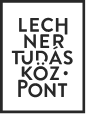 KÖZBESZERZÉSI DOKUMENTUMOKa„A KÖFOP-1.0.0-VEKOP-15-2016-00037 és KÖFOP-1.0.0-VEKOP-15-2016-00038 számú projektek keretében vállalkozási keretszerződés kommunikációs tevékenységek ellátására – 2 részben”1. rész: kreatív tervezési és gyártási feladatok, nyomdai feladatok, médiavásárlás2. rész: PR feladatok, rendezvényszervezési feladatok, közvélemény- és piackutatásTÁRGYÚ A 2015. évi CXLIII. törvény Második RÉSZE szerinti, uniós ÉRTÉKHATÁRT ELÉRŐ ÉRTÉKŰNYÍLT KÖZBESZERZÉSI ELJÁRÁSHOZ2017.ALAPINFORMÁCIÓK A KÖZBESZERZÉSI ELJÁRÁSRÓLAz Ajánlatkérő, a Lechner Nonprofit Kft. (1111 Budapest, Budafoki út 59.) nevében ezennel felkérem, hogy az Európai Unió hivatalos lapjában 2017. október 12. napján 2017/S 196-402907 számon közzétett ajánlati felhívás, valamint a közbeszerzési dokumentumokban leírtak szerint nyújtsa be ajánlatát a jelen közbeszerzés tárgyát képező feladatok megvalósítására.Ajánlatkérőre vonatkozó információk:Ajánlatkérő neve: Lechner Nonprofit Kft.Ajánlatkérő címe: 1111 Budapest, Budafoki út 59.Telefon: +36 1 279 2640Fax: +36 1 279 2641E-mail: info@lechnerkozpont.huLebonyolító szervezet:ÉSZ-KER Zrt.1026 Budapest, Pasaréti út 83. – BBT IrodaházTelefon: +361/788-8931Fax: +361/789-6943E-mail: eszker@eszker.euEljáró felelős akkreditált közbeszerzési szaktanácsadó:Makranczi ÁdámLajstromszáma: 00638levelezési cím: 1026 Budapest, Pasaréti út 83.e-mail cím: makranczi@eszker.euAz eljárás típusa:Kbt. Második Rész, uniós értékhatárt elérő értékű nyílt közbeszerzési eljárás (Kbt. 81. § (1) bekezdés szerinti eljárás).Eljárás nyelve:Jelen közbeszerzési eljárás kizárólagos hivatalos nyelve a magyar. Az ajánlatkérő a nem magyar nyelven benyújtott dokumentumok ajánlattevő általi felelős fordítását is elfogadja.Az eljárás tárgya:A KÖFOP-1.0.0-VEKOP-15-2016-00037 és KÖFOP-1.0.0-VEKOP-15-2016-00038 számú projektek keretében vállalkozási keretszerződés kommunikációs tevékenységek ellátására – 2 részbenA közbeszerzésben résztvevők köre:A nyílt eljárás olyan, egy szakaszból álló közbeszerzési eljárás, amelyben minden érdekelt gazdasági szereplő ajánlatot tehet.Egyéb rendelkezések:A közbeszerzési eljárás során felmerülő, az ajánlati felhívásban és a közbeszerzési dokumentumokban nem szabályozott kérdések tekintetében a közbeszerzésekről szóló 2015. évi CXLIII. törvény (a továbbiakban: Kbt.) és végrehajtási rendeletei az irányadóak.A felhívásban és a közbeszerzési dokumentumokban megadott időpontok a Közép-európai időzóna (CET) szerint értendők.1. kötetAJÁNLATI felhívás Külön mellékletben.2. kötetÚTMUTATÓ Az érdekelt gazdasági szereplők részéreA KÖZBESZERZÉSI DOKUMENTUMOK TARTALMAA közbeszerzési dokumentumok a következő részekből állnak:KÖTET: ajánlati felhívás KÖTET: ÚTMUTATÓ Az érdekelt gazdasági szereplők részéreKÖTET: SZERZŐDÉSTERVEZETKÖTET: AJÁNLOTT IGAZOLÁS- ÉS NYILATKOZATMINTÁKKÖTET: FELADATLEÍRÁSÖnálló mellékletben: Az 1. rész vonatkozásában: ártáblázat – kreatívártáblázat – nyomdaártáblázat – médiaA 2. rész vonatkozásában: ártáblázat – PRártáblázat – rendezvényártáblázat - kutatásJelen útmutató nem mindenben ismétlik meg a felhívásban foglaltakat, a közbeszerzési dokumentumok a felhívással együtt kezelendők. Az ajánlattevők kizárólagos kockázata, hogy gondosan megvizsgálják a közbeszerzési dokumentumokat és minden kiegészítést, amely esetleg az ajánlattételi időszak alatt kerül kibocsátásra, valamint, hogy megbízható információkat szerezzenek be minden olyan körülmény és kötelezettség vonatkozásában, amely bármilyen módon is befolyásolhatja az ajánlat természetét vagy jellemzőit.Az ajánlattevőknek a közbeszerzési dokumentumokban közölt információkat bizalmas anyagként kell kezelniük. Sem a közbeszerzési dokumentumokat, sem azok részeit, vagy másolatait nem lehet másra felhasználni, mint ajánlattételre, és az abban leírt szolgáltatások céljáraKIEGÉSZÍTŐ TÁJÉKOZTATÁSBármely gazdasági szereplő, aki az adott közbeszerzési eljárásban ajánlattevő lehet – a megfelelő ajánlattétel érdekében – a közbeszerzési dokumentumokban foglaltakkal kapcsolatban írásban kiegészítő tájékoztatást kérhet az ajánlatkérőtől vagy az általa meghatározott szervezettől.Ajánlatkérő a kiegészítő tájékoztatás vonatkozásában a Kbt. 56. § alapján jár el. Bármely gazdasági szereplő kiegészítő tájékoztatást a következő kapcsolattartási pontokon szerezhet:ÉSZ-KER Zrt.1026 Budapest, Pasaréti út 83. Telefon: +361/788-8931Fax: +361/789-6943E-mail: eszker@eszker.euA kiegészítő tájékoztatások kézhezvételét a gazdasági szereplőnek haladéktalanul vissza kell igazolni a +361/789-6943 faxszámra vagy a eszker@eszker.eu e-mail címre.A gazdasági szereplő kizárólagos felelőssége, hogy olyan telefax-elérhetőséget vagy e-mail címet adjon meg, amely a megküldendő dokumentumok fogadására 24 órában alkalmas. Ugyancsak a gazdasági szereplő felelőssége, hogy a szervezeti egységén belül a kiegészítő tájékoztatás időben az arra jogosulthoz kerüljön.Ajánlatkérő jelen közbeszerzési eljárás során konzultációt [Kbt. 56. § (6) bekezdés] nem tart. AZ AJÁNLATOK BENYÚJTÁSA, FORMAI ÉS TARTALMI ELŐÍRÁSOKAz ajánlattevőnek a Kbt.-ben, az ajánlati felhívásban, illetve a közbeszerzési dokumentumokban meghatározott tartalmi és formai követelmények maradéktalan figyelembevételével és az előírt kötelező okiratok, dokumentumok, nyilatkozatok (a továbbiakban együttesen: mellékletek) becsatolásával kell ajánlatát benyújtania.Jelen közbeszerzési dokumentumok nem mindenben ismétlik meg a felhívásban foglaltakat, ezért hangsúlyozzuk, hogy a közbeszerzési dokumentumok a felhívással együtt kezelendők. Ajánlattevő kötelezettségét képezi – a felhívás és a közbeszerzési dokumentumok gondos áttanulmányozását követően – az ezekben foglalt valamennyi előírás, formai követelmény, kikötés, a beszerzés tárgyára vonatkozó specifikáció betartása, valamint a kiegészítő (értelmező) tájékoztatás–kérésre adott ajánlatkérői válaszok figyelembevétele. Az ajánlat nem tartalmazhat betoldásokat, törléseket és átírásokat, az ajánlattevő által elkövetett hibák szükséges korrekcióinak kivételével, amely esetben ezen korrekciókat az ajánlatot aláíró személynek, vagy személyeknek kézjegyükkel kell ellátni.Ha jelen közbeszerzési dokumentumok ajánlott igazolás- és nyilatkozatminta alkalmazását írják elő, ez esetben a 4. kötetben található vonatkozó iratmintát kérjük lehetőség szerint felhasználni és megfelelően kitöltve az ajánlathoz mellékelni. Az ajánlott igazolás- és nyilatkozatminta helyett annak tartalmilag mindenben megfelelő más okirat is mellékelhető (pl. referencianyilatkozat esetén). Az ajánlattevő felelősséggel tartozik az ajánlatban közölt adatok és nyilatkozatok, valamint a becsatolt igazolások, okiratok tartalmának valódiságáért.Formai előírások: az ajánlatot ajánlattevőknek nem elektronikus úton kell a jelen felhívásban és a közbeszerzési dokumentumokban meghatározott tartalmi, és a formai követelményeknek megfelelően elkészítenie és benyújtania:az ajánlat papír alapú példányát zsinórral, lapozhatóan össze kell fűzni, a csomót matricával az ajánlat első vagy hátsó lapjához rögzíteni, a matricát le kell bélyegezni, vagy az ajánlattevő részéről erre jogosultnak alá kell írni, úgy hogy a bélyegző, illetőleg az aláírás legalább egy része a matricán legyen;az ajánlat oldalszámozása eggyel kezdődjön és oldalanként növekedjen. Elegendő a szöveget vagy számokat vagy képet tartalmazó oldalakat számozni, az üres oldalakat nem kell, de lehet. A címlapot és hátlapot (ha vannak) nem kell, de lehet számozni. Az ajánlatkérő az ettől kismértékben eltérő számozást (pl. egyes oldalaknál a /A, /B oldalszám) is elfogad, ha a tartalomjegyzékben az egyes iratok helye egyértelműen azonosítható és az iratok helyére egyértelműen lehet hivatkozni. az ajánlatnak az elején tartalomjegyzéket kell tartalmaznia, mely alapján az ajánlatban szereplő dokumentumok oldalszám alapján megtalálhatóak;az ajánlatot zárt csomagolásban, 1 papír alapú példányban, továbbá 3 db a papír alapú példánnyal mindenben megegyező elektronikus másolati példányban kell (DVD vagy CD adathordozón) benyújtani; amennyiben az elektronikus és az eredeti papír alapú ajánlat között eltérés van, ajánlattevő az eredeti papír alapú példány tekinti irányadónakaz ajánlatban lévő, minden dokumentumot (nyilatkozatot) a végén alá kell írnia az adott gazdálkodó szervezetnél erre jogosult(ak)nak vagy olyan személynek, vagy személyeknek, aki(k) erre a jogosult személy(ek)től írásos felhatalmazást kaptak;az ajánlat minden olyan oldalát, amelyen - az ajánlat beadása előtt - módosítást hajtottak végre, az adott dokumentumot aláíró személynek vagy személyeknek a módosításnál is kézjeggyel kell ellátni;a zárt csomagon „Ajánlat - A KÖFOP-1.0.0-VEKOP-15-2016-00037 és KÖFOP-1.0.0-VEKOP-15-2016-00038 számú projektek keretében vállalkozási keretszerződés kommunikációs tevékenységek ellátására – 2 részben - valamint: „Csak a közbeszerzési eljárás során, az ajánlattételi határidő lejártakor bontható fel!” megjelölést kell feltüntetni.Az ajánlatokat írásban és zártan, a felhívás által megjelölt kapcsolattartási pontban megadott címre közvetlenül vagy postai úton kell benyújtani az ajánlattételi határidő lejártáig. A postán feladott ajánlatokat az ajánlatkérő csak akkor tekinti határidőn belül benyújtottnak, ha annak kézhezvételére az ajánlattételi határidő lejártát megelőzően sor kerül. Az ajánlat, illetve az azzal kapcsolatos postai küldemények elvesztéséből eredő kockázat az ajánlattevőt terheli.Az ajánlathoz felolvasólapot kell csatolni a Kbt. 66. § (5) bekezdés szerint.Az ajánlatnak tartalmaznia kell az ajánlattevő nyilatkozatát a Kbt. 66. § (2) és (4) bekezdésére. Az ajánlatnak a Kbt. 66. § (2) bekezdése szerinti nyilatkozat eredeti aláírt példányát kell tartalmaznia. Ajánlatkérő jelen eljárásban előírja a Kbt. 66. § (6) bekezdés szerinti információk ajánlatban történő feltüntetését. A nyilatkozat nemleges tartalommal is csatolandó.A Kbt. 67. § (1) bekezdés alapján a gazdasági szereplő ajánlatában köteles a kizáró okok fenn nem állása, az alkalmassági követelményeknek való megfelelés tekintetében az egységes európai közbeszerzési dokumentumba (EEKD) foglalt nyilatkozatát ajánlata részeként benyújtani.Aláírás igazolása: Az ajánlathoz csatolni kell az ajánlattevő, az alkalmasság igazolásába bevont (kapacitást nyújtó) gazdasági szereplő cégjegyzésre jogosult, nyilatkozatot, dokumentumot aláíró képviselő aláírási címpéldányát vagy a 2006. évi V. törvény 9. § (1) bekezdése szerinti aláírás mintáját. Amennyiben az ajánlat cégjegyzésre jogosultak által meghatalmazott(ak) aláírásával kerül benyújtásra, a meghatalmazásnak tartalmaznia kell a meghatalmazott aláírás mintáját is. Egyéni vállalkozó ajánlattevő csatolja a képviseletre jogosult személy által aláírt nyilatkozatot, amelyben egyéni vállalkozó megjelöli a nyilvántartási számát, vagy az adószámát. Egyéni vállalkozó esetében Ajánlatkérő elfogadja bármely olyan dokumentum egyszerű másolatának csatolását, amely alkalmas a képviseletre való jogosultság igazolására. KÖZÖS AJÁNLATTÉTEL Több gazdasági szereplő közösen is tehet ajánlatot. Közös ajánlattétel esetén a Kbt. 35. § alapján kell eljárni.Ajánlatkérő kizárja gazdálkodó szervezet létrehozását (projekttársaság) mind Ajánlattevő, mind közös Ajánlattevők vonatkozásában.Amennyiben több gazdasági szereplő közösen tesz ajánlatot a közbeszerzési eljárásban, akkor csatolniuk kell az erre vonatkozó megállapodást. A közös ajánlattevők megállapodásának tartalmaznia kell:a jelen közbeszerzési eljárásban közös ajánlattevők nevében eljárni (továbbá kapcsolattartásra) jogosult képviselő szervezet megnevezését;a szerződés teljesítéséért egyetemleges felelősségvállalást minden tag részéről;ajánlatban vállalt kötelezettségek és a munka megosztásának ismertetését a tagok és a vezető között;a számlázás rendjét.Ajánlatkérő gazdasági társaság, illetve jogi személy létrehozását kizárja mind ajánlattevő, mind közös ajánlattevők vonatkozásábanÜZLETI TITOK VÉDELMEA gazdasági szereplő az ajánlatban, hiánypótlásban, valamint a Kbt. 72. § szerinti indokolásban elkülönített módon elhelyezett, üzleti titkot (ideértve a védett ismeretet is) [Ptk. 2:47. §] tartalmazó iratok nyilvánosságra hozatalát megtilthatja. Az üzleti titok védelmének és a fenti iratok üzleti titokká nyilvánításának részletes szabályait a Kbt. 44. § tartalmazza. Ajánlatkérő felhívja ajánlattevők figyelmét, hogy az üzleti titkot tartalmazó, elkülönített irathoz indoklást köteles csatolni a Kbt. 44. § (1) bekezdése alapján.Ajánlatkérő nem vállal felelősséget az üzleti titoknak tartott információk, iratok harmadik személyek (különösen más ajánlattevők, gazdasági szereplők) általi megismeréséért, amennyiben ajánlattevő az üzleti titkot [Ptk. 2:47.§] tartalmazó iratokat ajánlatában nem elkülönített módon, vagy úgy helyezi el, hogy azok tartalmaznak a fentiekben megjelölt információkat is.AJÁNLATI BIZTOSÍTÉKAz ajánlattétel ajánlati biztosíték nyújtásához kötött, melynek mértéke részajánlatonként 800.000 HUF (nyolcszázezer forint). Az ajánlati biztosíték az ajánlattevő választása szerint teljesíthető az előírt pénzösszegnek az ajánlatkérő fizetési számlájára történő befizetésével (10032000-00332921-00000017 számú fizetési számlájára), pénzügyi intézmény vagy biztosító által vállalt feltétel nélküli és visszavonhatatlan garancia vagy készfizető kezesség biztosításával, vagy biztosítási szerződés alapján kiállított - készfizető kezességvállalást tartalmazó - kötelezvénnyel. Az ajánlati biztosíték rendelkezésre bocsátásának határideje azonos az ajánlat benyújtásának határidejével. Az ajánlati biztosítéknak érvényben kell maradnia az ajánlati felhívás IV.2.6) pontjában megadott időpontig (az érintett nap 24:00 óráig).  Az ajánlati kötöttség meghosszabbítása esetén a biztosítéknak a meghosszabbított kötöttség lejártáig kell rendelkezésre állnia. Az ajánlatkérő felhívja az ajánlattevők figyelmét, hogy a Kbt. 48. § (1) és (3) bekezdés alapján amennyiben az ajánlati kötöttség lejárta munkaszüneti napra esik, úgy a kötöttség a következő munkanapon jár le. Az Ajánlattevő az ajánlati biztosíték rendelkezésre bocsátását az ajánlatában köteles úgy igazolni, hogy az eredeti igazolást az ajánlathoz mellékelve, de be nem fűzve, annak részeként nyújtja be. A Kbt. 35. § (5) bekezdés alapján a közös ajánlattevőknek a biztosítékot elegendő egyszer rendelkezésre bocsátaniuk. Az ajánlati kötöttségnek bármelyik közös ajánlattevő részéről történt megsértése [54. § (4) bekezdése] esetén a biztosíték az ajánlatkérőt illeti meg. Az ajánlati biztosíték a Kbt. 54. § (5) bekezdés szerint kerül visszafizetésre.  Ajánlatkérő az ajánlati biztosíték után kamatot nem fizet. Az ajánlati biztosíték nem válik a megkötött szerződést megerősítő mellékkötelezettséggé.Ha az ajánlattevő az ajánlatát az ajánlati kötöttség ideje alatt visszavonja vagy a szerződés megkötése az ajánlattevő érdekkörében felmerült okból hiúsul meg, az ajánlati biztosíték az ajánlatkérőt illeti meg, kivéve a Kbt. 131. § (9) bekezdése szerinti esetben. Az ajánlati biztosíték az ajánlatkérőt illeti meg abban az esetben is, ha az ajánlattevő az ajánlati kötöttséggel terhelt ajánlatához az ajánlatkérő felhívására nem vagy nem megfelelően nyújtja be az egységes európai közbeszerzési dokumentumba foglalt nyilatkozatát alátámasztó igazolásokat, és ajánlata ezen okból érvénytelennek minősül.
A Kbt. 73. § (6) bekezdés b) pont értelmében az ajánlat érvénytelen, ha az ajánlattevő az ajánlati biztosítékot határidőre nem vagy az előírt mértéknél kisebb összegben bocsátotta rendelkezésre.AZ AJÁNLATOK FELBONTÁSAAjánlatkérő az ajánlatok bontása vonatkozásában a Kbt. 68. § szerint jár el. Az ajánlatok felbontásánál csak a Kbt. 68. § (3) bekezdés szerinti személyek lehetnek jelen.ELŐZETES VITARENDEZÉSA Kbt. 80. § szerinti előzetes vitarendezési kérelem az alábbi címre nyújtható be:ÉSZ-KER Zrt.1026 Budapest, Pasaréti út 83. Telefon: +361/788-8931Fax: +361/789-6943E-mail: eszker@eszker.eu AZ AJÁNLATOK ÉRTÉKELÉSE, AZ AJÁNLATI ÁR MEGADÁSAAz ajánlatkérő a beérkező ajánlatokat a Kbt. 76. § (2) bekezdés c) pont alapján a legjobb ár-érték arány alapján értékeli az alábbi szempontok és a hozzájuk rendelt súlyszám alapján: Az 1. rész esetébenA 2. rész esetébenAz ajánlatok részszempontok szerinti tartalmi elemeinek értékelése során adható pontszám alsó és felső határa: 1-100 pont. A részszempontok esetén ajánlatoknak az elbírálás részszempontjai szerinti tartalmi elemeit a ponthatárok között értékeli úgy, hogy a legjobb tartalmi elemre az értékelési pontszám maximumát adja. A többi ajánlat részszempont szerinti pontszáma a legjobb tartalmi elemhez viszonyított arány szerint kerül megállapításra, kettő tizedes jegyre való kerekítés mellett. Az 1. részszempont értékelése (valamennyi rész esetében):Az ajánlatkérő az 1. értékelési részszempont (és annak alszempontjai) esetében, valamennyi rész vonatkozásában a legjobb ajánlatot tartalmazó ajánlatra (legalacsonyabb ajánlati ár) 100 pontot ad, a többi ajánlatra arányosan kevesebbet. A pontszámok kiszámítása során alkalmazandó képletet a Közbeszerzési Hatóság útmutatójának (KÉ 2016. évi 147. szám; 2016. december 21.) 1. számú melléklet A. ba) pontja szerinti fordított arányosítás módszere tartalmazza. Az értékelés módszere képlettel leírva:P = (A legjobb / A vizsgált) × (P max - P min) + P minahol:P:	a vizsgált ajánlati elem adott szempontra vonatkozó pontszámaP max:	a pontskála felső határaP min:	a pontskála alsó határaA legjobb:	a legelőnyösebb ajánlat tartalmi elemeA vizsgált:	a vizsgált ajánlat tartalmi elemeHa e módszer alkalmazásával tört pontértékek keletkeznek, akkor azokat az általános szabályoknak megfelelően két tizedes jegyre kell kerekíteni (ehhez Ajánlatkérő Microsoft Excel programot fog használni a pontszámítás során), kivéve abban az esetben, ha pontazonosság lép fel.Az ajánlati ár kialakítása során a kiadott műszaki leírás ismerete mellett az alábbi pontokat is figyelembe kell venni.Az ajánlatban szereplő áraknak fix árnak kell lennie, vagyis az Ajánlattevők semmilyen formában és semmilyen hivatkozással nem tehetnek változó árat tartalmazó ajánlatot. A nettó árakat úgy kell megadni, hogy azok tartalmazzanak minden járulékos költséget, függetlenül azok formájától és forrásától, pl. vám, különböző díjak és illetékek, stb. Amennyiben a szerződés megkötésekor hatályos ÁFA szabályozás a szerződés hatálya alatt változik, a hatályos szabályozás a szerződés ÁFÁ-ra vonatkozó rendelkezéseit a Szerződő Felek minden külön nyilatkozata, szerződés-módosítás nélkül módosítja.  Ha az ajánlati ár számokkal megadott összege és a betűvel leírt összeg között eltérés mutatkozik, akkor a számokkal kiírt összeget tekinti Ajánlatkérő érvényesnek.  Az Ajánlattevők csak magyar forintban (HUF) tehetnek ajánlatot és a szerződéskötés valutaneme is csak ez lehet.  Az ajánlati árnak tartalmaznia kell mindazokat a költségeket, amelyek az ajánlat tárgyának eredményfelelős megvalósításához, az ajánlati feltételekben rögzített feltételek betartásához szükségesek, így többek között minden illetéket, díjat.  Az ajánlat csak banki átutalásos fizetési módot tartalmazhat, minden egyéb fizetési mód elfogadhatatlan az Ajánlatkérő számára. Felhívjuk ajánlattevők figyelmét, hogy az Ajánlati ár értékelési részszemponton belüli alszempontok jelen esetben egy képzett árat jelent, mely az értékelés során az ajánlattevők által adott megajánlások összehasonlíthatósága okán képezik az értékelés alapján, azonban ajánlatkérő a szerződés teljesítése során az adott feladatra vonatkozóan járó ellenszolgáltatás összegét az ajánlattevő ajánlatában megadott egységárak alapján fogja megállapítani.Az ajánlathoz ajánlattevőknek csatolni szükséges a jelen közbeszerzési dokumentumok önálló mellékletét képező excel fájlban kiadásra kerülő alábbi táblázatokat, kitöltve:Az 1. rész vonatkozásában: ártáblázat – kreatívártáblázat – nyomdaártáblázat – médiavásárlásA 2. rész vonatkozásában: ártáblázat – PRártáblázat – rendezvényártáblázat – kutatásAmennyiben ajánlattevő ajánlatához (adott rész esetében) nem kerül csatolásra valamely ártáblázat, az az ajánlat érvénytelenségét jelenti. Ajánlatkérő egyebekben az ártáblázatok vonatkozásában a Kbt. 71. § (8) bekezdés b) pont szerint jár el. Abban az esetben, ha a közbeszerzési dokumentumok részeként kiadott médiavásárlás ártáblában szereplő médium egyike időközben megszűnt, vagy átmenetileg szünetelteti a tevékenységét, illetve Ajánlattevő nem rendelkezik kedvezménnyel, úgy Ajánlattevőknek a táblázat kedvezményt jelölő cellájába „0”, azaz nulla értéket kell feltüntetnie, megszűnés, illetve szüneteltetés esetén a megszűnés, illetve szüneteltetés tényéről szóló nyilatkozat csatolásával. Két egymás utáni lapszám kimaradását Ajánlatkérő szüneteltetésnek tekinti.Abban az esetben, ha a közbeszerzési dokumentumok részeként kiadott médiavásárlás ártáblában szereplő médiumok/online honlapok automatikusan átirányítással üzemelnek, ebben az esetben Ajánlatkérő továbbra is kéri a kedvezményt jelölő táblázatot kitölteni.Az 1. rész tekintetében a 12-27. értékelési részszempont tekintetében a Kbt. 77. § (1) bekezdése szerinti szintek, amelynél az adott ajánlati elem alapjául szolgáló alapadatok mértéke, továbbá az összehasonlító kedvezmények mértéke kedvezőtlenebb nem lehet (minimum) az alábbiak:A 2. részszempont értékelése (valamennyi rész esetében):Az ajánlatkérő a 2. értékelési részszempont esetében a közvetlen pontkiosztás módszerét alkalmazza a következőkben részletezettek szerinti szempontrendszer alapján. A kapott pontszám felszorzásra kerül a részszempontokhoz tartozó súlyszámmal, mely közvetlenül ajánlattevő részszempont szerinti pontszámát fogja jelenteni további matematikai művelet elvégzése nélkül.Az ajánlathoz részenként külön-külön szakmai ajánlatot kell csatolni a közbeszerzési dokumentumok 9.4. pontjában részletezetteknek megfelelően. Az egyes részek vonatkozásában benyújtott szakmai ajánlat értékelése során, a meghatározott értékelési szempontrendszer alapján, a következőkben rögzített kritériumok szerint részenként 1-100 pont osztható ki. Az egyes szempontok esetén azok szakmai ajánlatban történő teljesülésének vizsgálata történik. A „Minimálisan teljesül” pontszámot abban az esetben kapja az Ajánlattevő, ha az adott alszempont teljesítése esetén leírtaknak nem teljes körűen megfelelve dolgozta ki az ajánlatát és annak csak a felénél kisebb mértékben felel meg. A „Részben teljesül” pontszámot abban az esetben kapja az Ajánlattevő, ha az adott alszempont maximális teljesítése esetén leírtaknak nem teljes körűen megfelelve dolgozta ki az ajánlatát, de annak legalább a felénél nagyobb mértékben megfelel. Amennyiben az adott szempont teljesül, azaz teljes körű az adott válasz, úgy az adott szempontra adható maximális pontszám jár érte.Amennyiben Ajánlattevő szakmai ajánlatának bármely része esetén nem tér ki az alábbiakban részletezett értékelési szempontok bármelyikére (tehát egyáltalán nem ad választ vagy értékelhetetlen választ ad, vagy minimálisan sem teljesül), akkor ajánlata érvénytelen lesz.Az 1. rész vonatkozásában: kreatív tervezési és gyártási feladatok, nyomdai feladatok, médiavásárlás1/1.: Kommunikációs stratégia1/2.: Médiastratégia és médiamixA 2. rész vonatkozásában: PR feladatok, rendezvényszervezési feladatok, közvélemény- és piackutatás2/1.: PR-koncepció és -akcióterv2/2.: Kutatási tervA fenti módszerrel értékelt egyes tartalmi elemekre adott értékelési pontszámot az ajánlatkérő megszorozza a felhívásban is meghatározott súlyszámmal, a szorzatokat pedig ajánlatonként összeadja.Az az ajánlat a legjobb ár-érték arányú, amelynek az összpontszáma a legnagyobb.Az eljárás nyertese az az ajánlattevő, aki az ajánlatkérő részére az eljárást megindító felhívásban és a közbeszerzési dokumentumokban meghatározott feltételek alapján, valamint az értékelési szempontok szerint a legkedvezőbb érvényes ajánlatot tette.Ajánlatkérő nem fogad el aránytalan vagy nem teljesíthető vagy nem érvényesíthető megajánlásokat.A SZAKMAI AJÁNLATAz ajánlattevőknek az egyes részajánlatok tekintetében szakmai ajánlatot szükséges csatolni, mely önállóan értékelésre kerül (2. értékelési részszempont). Ajánlatkérő a szakmai ajánlat értékelését a Bírálóbizottság szakmai szakértelemmel rendelkező tagjai által létrehozott, 3 (három) tagú szakmai zsűri keretében végzik el.Az egyes részek tekintetében kidolgozandó szakmai ajánlatnak a következő felépítést kell követnie:Az 1. rész vonatkozásában: kreatív tervezési és gyártási feladatok, nyomdai feladatok, médiavásárlás1/1.: Éves kommunikációs stratégia, amely bemutatja a kommunikációs célok–üzenetek–eszközök egymásra épülését és kapcsolódását, és amely lehetővé teszi a későbbiekben az integrált, PR- és rendezvényszervezési feladatok ellátását is magában foglaló kommunikációs feladatok ellátását.Javasolt maximális terjedelem: 50 oldal (Calibri betűtípus, 11-es betűméret, 1,5-es sortáv, sorkizárt)1/2.:A kommunikációs stratégiához kapcsolódó éves médiastratégia alapváltozata, amely a kommunikációs stratégia célcsoportjaira szabottan mutatja be Ajánlattevő elképzeléseit és amelyhez kapcsolódik az ezt alapul vevő és a célcsoportok médiahasználati és fogyasztási szokásaira tekintettel kialakított kéthónapos médiakampány javasolt médiamixének bemutatása.Javasolt maximális terjedelem: 35 oldal. (Calibri betűtípus, 11-es betűméret, 1,5-es sortáv, sorkizárt)A 2. rész vonatkozásában: PR feladatok, rendezvényszervezési feladatok, közvélemény- és piackutatás2/1. PR-koncepció és akcióterv kidolgozása, amely magában foglalja a sajtó bevonására tett javaslatokat, a sajtólista összeállítását és a kríziskommunikációs tervet. Javasolt maximális terjedelem: 35 oldal. (Calibri betűtípus, 11-es betűméret, 1,5-es sortáv, sorkizárt)2/2. A kommunikációs kampányok hatékonyságát vizsgáló átfogó kutatási terv kidolgozása, amely magában foglalja a kutatás célcsoportjának bemutatását, a kutatás metodikáját és technikáját, illetve a kutatási folyamat részleteit és ütemtervét.Javasolt maximális terjedelem: 30 oldal (Calibri betűtípus, 11-es betűméret, 1,5-es sortáv, sorkizárt)A szakmai ajánlatot Ajánlattevőnek részajánlatonként külön-külön, az értékelési szempontok alapján, azokra (is) kitérve kell elkészítenie (lásd 9.4. pont).A SZERZŐDÉS MEGKÖTÉSE ÉS TELJESÍTÉSEEredményes közbeszerzési eljárás alapján a szerződést a nyertes szervezettel (személlyel) - közös ajánlattétel esetén a nyertes szervezetekkel (személyekkel) - kell írásban megkötni a közbeszerzési eljárásban közölt végleges feltételek, szerződéstervezet és ajánlat tartalmának megfelelően.A szerződésnek tartalmaznia kell - az eljárás során alkalmazott értékelési szempontra tekintettel - a nyertes ajánlat azon elemeit, amelyek értékelésre kerültek.Az ajánlatok elbírálásáról szóló írásbeli összegezésnek az ajánlattevők részére történt megküldése napjától a nyertes ajánlattevő és a második legkedvezőbb ajánlatot (ha ajánlatkérő hirdetett második helyezettet) tett ajánlattevő ajánlati kötöttsége további harminc nappal meghosszabbodik.Az ajánlatkérő köteles szerződéses feltételként előírni, hogy:nem fizethet, illetve számolhat el a szerződés teljesítésével összefüggésben olyan költségeket, amelyek a 62. § (1) bekezdés k) pont ka)–kb) alpontja szerinti feltételeknek nem megfelelő társaság tekintetében merülnek fel, és amelyek a nyertes ajánlattevő adóköteles jövedelmének csökkentésére alkalmasak;a szerződés teljesítésének teljes időtartama alatt tulajdonosi szerkezetét az ajánlatkérő számára megismerhetővé teszi és a Kbt. 143. § (3) bekezdése szerinti ügyletekről az ajánlatkérőt haladéktalanul értesíti.Az ajánlatkérőként szerződő fél jogosult és egyben köteles a szerződést felmondani - ha szükséges olyan határidővel, amely lehetővé teszi, hogy a szerződéssel érintett feladata ellátásáról gondoskodni tudjon – ha:a nyertes ajánlattevőben közvetetten vagy közvetlenül 25%-ot meghaladó tulajdoni részesedést szerez valamely olyan jogi személy vagy személyes joga szerint jogképes szervezet, amely tekintetében fennáll a 62. § (1) bekezdés k) pont kb) alpontjában meghatározott feltétel;a nyertes ajánlattevő közvetetten vagy közvetlenül 25%-ot meghaladó tulajdoni részesedést szerez valamely olyan jogi személyben vagy személyes joga szerint jogképes szervezetben, amely tekintetében fennáll a 62. § (1) bekezdés k) pont kb) alpontjában meghatározott feltétel.Jelen pontban említett felmondás esetén a nyertes ajánlattevő a szerződés megszűnése előtt már teljesített szolgáltatás szerződésszerű pénzbeli ellenértékére jogosult.A külföldi adóilletőségű nyertes ajánlattevő köteles a szerződéshez arra vonatkozó meghatalmazást csatolni, hogy az illetősége szerinti adóhatóságtól a magyar adóhatóság közvetlenül beszerezhet a nyertes ajánlattevőre vonatkozó adatokat az országok közötti jogsegély igénybevétele nélkül.A közbeszerzési szerződést a közbeszerzési eljárás alapján nyertes ajánlattevőként szerződő félnek, illetve közösen ajánlatot tevőknek kell teljesítenie.Az ajánlattevőként szerződő fél teljesítésében köteles közreműködni az olyan alvállalkozó és szakember, amely a közbeszerzési eljárásban részt vett az ajánlattevő alkalmasságának igazolásában. Az ajánlattevő köteles az ajánlatkérőnek a teljesítés során minden olyan - akár a korábban megjelölt alvállalkozó helyett igénybe venni kívánt - alvállalkozó bevonását bejelenteni, amelyet az ajánlatában nem nevezett meg és a bejelentéssel együtt nyilatkoznia kell arról is, hogy az általa igénybe venni kívánt alvállalkozó nem áll a kizáró okok hatálya alatt.Az ajánlattevőként szerződő fél a teljesítéshez az alkalmasságának igazolásában részt vett szervezetet a 65. § (9) bekezdésében foglalt esetekben és módon köteles igénybe venni, valamint köteles a teljesítésbe bevonni az alkalmasság igazolásához bemutatott szakembereket. E szervezetek vagy szakemberek bevonása akkor maradhat el, vagy helyettük akkor vonható be más (ideértve az átalakulás, egyesülés, szétválás útján történt jogutódlás eseteit is), ha az ajánlattevő e szervezet vagy szakember nélkül vagy a helyette bevont új szervezettel vagy szakemberrel is megfelel - amennyiben a közbeszerzési eljárásban az adott alkalmassági követelmény tekintetében bemutatott adatok alapján az ajánlatkérő szűkítette az eljárásban részt vevő gazdasági szereplők számát, az eredeti szervezetekkel vagy szakemberrel egyenértékű módon megfelel - azoknak az alkalmassági követelményeknek, amelyeknek az ajánlattevőként szerződő fél a közbeszerzési eljárásban az adott szervezettel vagy szakemberrel együtt felelt meg.TÁJÉKOZTATÁSA Kbt. 73. § (4) bekezdés szerint a Kbt. 73. § (1) bekezdés e) pontja alapján érvénytelen az ajánlat különösen, ha nem felel meg azoknak a környezetvédelmi, szociális és munkajogi követelményeknek, amelyeket a jogszabályok vagy kötelezően alkalmazandó kollektív szerződés, illetve a 4. mellékletben felsorolt környezetvédelmi, szociális és munkajogi rendelkezések írnak elő. A Közbeszerzési Hatóság – a foglalkoztatáspolitikáért felelős miniszter által minden évben rendelkezésére bocsátott adatszolgáltatás alapján – tájékoztatást tesz közzé honlapján a Magyarországon egyes ágazatokban alkalmazandó kötelező legkisebb munkabérről.A Kbt. 73. § (5) bekezdés alapján az ajánlatkérő a közbeszerzési dokumentumokban tájékoztatásként közli azoknak a szervezeteknek a nevét, amelyektől az ajánlattevő tájékoztatást kaphat a Kbt. 73. § (4) bekezdés szerinti azon követelményekről, amelyeknek a teljesítés során meg kell felelni. Az ajánlatkérő a Kbt. 73. § (4) bekezdésben foglaltakra tekintettel nem köteles a közbeszerzési eljárásban külön információk feltüntetését előírni az ajánlatban, csak azt ellenőrzi, hogy az ajánlatban feltüntetett információk nem mondanak-e ellent a Kbt. 73. § (4) bekezdés szerinti követelményeknek.Budapest Főváros Kormányhivatala Munkavédelmi és Munkaügyi Szakigazgatási Szervének Munkavédelmi Felügyelősége1056 Budapest, Bástya u. 35.Postacím: 1438 Budapest Pf. 520.tel: 06-1-323-3600fax: 06-1-323-3602E-mail: budapestfv-kh-mmszsz@ommf.gov.huBudapest Főváros Kormányhivatala Munkavédelmi és Munkaügyi Szakigazgatási Szervének Munkaügyi Felügyelősége1132 Budapest, Visegrádi u. 49.Postacím: 1438 Budapest Pf. 520.tel: 06-1-323-3600fax: 06-1-323-3602E-mail: budapestfv-kh-mmszsz@ommf.gov.huEGYSÉGES EURÓPAI KÖZBESZERZÉSI DOKUMENTUMA Kbt. 67. § (1) bekezdése alapján a gazdasági szereplő ajánlatában köteles a kizáró okok fenn nem állása, az alkalmassági követelményeknek való megfelelés, valamint – adott esetben – a Kbt. 82. § (5) bekezdése szerinti objektív kritériumok teljesülése tekintetében az egységes európai közbeszerzési dokumentumba foglalt nyilatkozatát benyújtani.Az egységes európai közbeszerzési dokumentumban a gazdasági szereplő egyrészt nyilatkozik arról, hogy a kizáró okok nem állnak fenn, valamint az előírt alkalmassági követelmények teljesülnek, másrészt megadja az eljárásban kért információkat, köztük az alkalmassági követelmények teljesítésére vonatkozó adatokat. A nyilatkozatnak tartalmaznia kell annak megjelölését, hogy a Kbt. 69. § (4) bekezdése szerint benyújtandó igazolás kiállítására mely szerv jogosult, valamint a Kbt. 69. § (11) bekezdése szerinti adatbázis alkalmazásához szükséges adatokat és – szükség esetén – hozzájáruló nyilatkozatot. Az ajánlatkérő az alábbiak szerint ad iránymutatást arra, hogy az alkalmassági követelményeknek való megfelelésről a gazdasági szereplő az egységes európai közbeszerzési dokumentumban milyen részletességű nyilatkozatot köteles tenni. Közös ajánlattétel esetén a közös ajánlattevők mindegyike az egységes európai közbeszerzési dokumentum külön formanyomtatványát nyújtja be.Az ajánlatkérő valamennyi alkalmassági minimumkövetelmény vonatkozásában előzetes igazolási módként elfogadja az ajánlattevők, érintett gazdasági szereplők egységes európai közbeszerzési dokumentum IV. rész  pont szerinti egyszerű nyilatkozatát arról, hogy megfelelnek az alkalmassági minimumkövetelményeknek. (321/2015. (X.30.) Kormányrendelet 2. § (5) bekezdése). Ajánlatkérő nem kéri a formanyomtatvány IV. részében szereplő részletes információk megadását.Abban az esetben, ha ajánlattevő az előírt alkalmassági követelményeknek más szervezet vagy személy kapacitásaira támaszkodva kíván megfelelni, az érintett szerevezetek vagy személyek mindegyike által külön-külön kitöltött és aláírt az egységes európai közbeszerzési dokumentum IV. rész  pont szerinti formanyomtatványt is be kell nyújtani.Kizáró okokra vonatkozó kitöltési útmutató:EGYÉB RENDELKEZÉSEKAjánlatkérő az ajánlattevők alkalmasságának feltételeit a minősített ajánlattevők jegyzékéhez képest szigorúbban határozta meg (P1-P2., M1, M2).Ajánlatkérő a hiánypótlás, valamint a felvilágosítás lehetőségét a Kbt. 71.§-ban foglaltaknak megfelelően biztosítja. A Kbt. 71. § (6) bekezdés alapján ajánlatkérő nem rendel el újabb hiánypótlást, ha a hiánypótlással az ajánlattevő az ajánlatban korábban nem szereplő gazdasági szereplőt von be az eljárásba, és e gazdasági szereplőre tekintettel lenne szükséges az újabb hiánypótlás.A nem a kért valutanemben rendelkezésre álló adatok vonatkozásában a Magyar Nemzeti Bank által, az ajánlati felhívás feladásának napján közzétett devizaárfolyamok képezik az átszámítás alapját. Amennyiben valamely devizát a Magyar Nemzeti Bank nem jegyez, az adott devizára az ajánlattevő székhelye szerinti ország központi bankja által az ajánlati felhívás feladásának napján érvényes devizaárfolyamon számított euró ellenérték képezi az átszámítás alapját a fentiek szerint. Referenciák esetében az azok teljesítésekor hatályos árfolyamot kell az ajánlattevőnek figyelembe venni. A releváns devizaárfolyamra vonatkozó információt az ajánlathoz csatolni kell. Ajánlatkérő felhívja a figyelmet, hogy az átváltást az ajánlattevőnek kell megtenni az ajánlatában, ezen feladat nem képezi ajánlatkérő feladatát.Ajánlatkérő a kiegészítő tájékoztatás vonatkozásában a Kbt. 56. § alapján jár el. Ajánlatkérő konzultációt és helyszíni bejárást nem tart.A részajánlattétel biztosított. Ajánlattevők bármely részre, részekre, illetve valamennyi részre is nyújthatnak be ajánlatot. 3. KÖTETSZERZŐDÉSTERVEZETEKVÁLLALKOZÁSI KERETSZERZŐDÉS1. RÉSZamely létrejött egyrészről a Lechner Nonprofit Kft. (székhely: 1111 Budapest, Budafoki út 59., adószám: ………………….., képviseli:……………….) mint megrendelő (a továbbiakban: Megrendelő),másrészről … (székhely: ..., cégjegyzékszám: …, adószám: …, bankszámlát vezető pénzintézet: ..., bankszámlaszám: …, képviseli: …) mint vállalkozó (a továbbiakban: Vállalkozó)– Megrendelő és Vállalkozó a továbbiakban együttesen: Felek – között az alábbi feltételekkel.I.	ElőzményJelen szerződést a Felek a „A KÖFOP-1.0.0-VEKOP-15-2016-00037 és KÖFOP-1.0.0-VEKOP-15-2016-00038 számú projektek keretében vállalkozási keretszerződés kommunikációs tevékenységek ellátására – 2 részben” (1. rész: kreatív tervezési és gyártási feladatok, nyomdai feladatok, médiavásárlás; 2. rész: PR feladatok, rendezvényszervezési feladatok, közvélemény- és piackutatás) tárgyban, a közbeszerzésekről szóló 2015. évi CXLIII. törvény (a továbbiakban: Kbt.) alapján lefolytatott uniós nyílt feltételes közbeszerzési eljárás (a továbbiakban: közbeszerzési eljárás) eredményeként – annak 1. része vonatkozásában (kreatív tervezési és gyártási feladatok, nyomdai feladatok, médiavásárlás) – kötik meg.A közbeszerzési eljárásban a fent nevezett két részben lehetett részajánlatot tenni. A közbeszerzési eljárás nyertese az 1. rész vonatkozásában Vállalkozó lett, akivel Megrendelő az alábbi szerződést köti. Jelen szerződés a közbeszerzési eljárás 1. részének teljes mennyiségére vonatkozik.Megrendelő rögzíti, hogy a Polgári Törvénykönyvről szóló 2013. évi V. törvény (a továbbiakban: Ptk.) 8:1. § (1) bekezdés 7. pontja alapján szerződő hatóságnak minősül.II.	A szerződés tárgya2.1.	Megrendelő megrendeli, Vállalkozó elvállalja kreatív tervezési és gyártási feladatok, nyomdai feladatok, médiavásárlás feladatok ellátását a jelen szerződésben foglaltak szerint. 	Vállalkozó feladatait részletesen tartalmazza a jelen szerződés 1. mellékletét részét képező műszaki leírás, és a jelen szerződés 2. mellékletét képező ártáblázatok teljes terjedelemben. 2.2.	Felek kifejezetten megállapodnak abban, hogy Vállalkozó jelen szerződés alapján elvégzendő egyes konkrét feladatait a Megrendelő a jelen szerződés alapján kiadott, a konkrét feladatokat, megfelelő határidőt, a fedezetet biztosító pénzügyi forrás(ok) megjelölését is tartalmazó eseti megrendelések formájában rendeli meg a Vállalkozótól. Az eseti megrendelés mintáját a jelen szerződés 3. melléklete tartalmazza.2.3.	Felek rögzítik, hogy a jelen szerződés részét képezi – külön fizikai csatolás nélkül is – a közbeszerzési eljárás teljes anyaga, így különösen az ajánlati felhívás és egyéb közbeszerzési dokumentumok, valamint Vállalkozó nyertes ajánlata.III.	Az eseti megrendelések menete3.1.	Az eseti ajánlatkérés (Brief)3.1.1.	Megrendelő az eseti ajánlatkérést (a továbbiakban: brief) a jelen szerződés 1. mellékletét képező műszaki leírás keretein belül és a jelen szerződés 2. mellékletét képező ártáblázatok tételei alapján állítja össze és a briefben minden olyan információt, elvárást, követelményt, specifikációt megad a Vállalkozó részére, amely a szerződésszerű teljesítéshez szükséges, és amelyeket a jelen szerződés 1. mellékletét képező műszaki leírás esetleg nem tartalmazott. Megrendelő a briefben közölt kiegészítő információk, elvárások, követelmények, specifikációk meghatározása során nem teheti a szerződés teljesítését a feladatleírásban meghatározottaknál terhesebbé, új elemet, tételt nem határozhat meg.3.1.2.	Vállalkozó köteles haladéktalanul – a hiányok pontos megjelölésével – jelezni Megrendelőnek, ha a brief hiányos. Az ilyen jelzés elmulasztásából eredő kárért Vállalkozó felelősséggel tartozik.3.1.3.	A Megrendelő a briefet írásban, elektronikus úton küldi meg a Vállalkozó részére.3.2.	Az eseti ajánlat3.2.1.	Vállalkozó a briefben meghatározott megfelelő határidőre a konkrét feladat megvalósítására vonatkozóan teljes körű ajánlatot készít a jelen szerződés 2. mellékletét képező ártáblázatok alapján, melyet köteles a Megrendelő részére – előzetes jóváhagyás céljából – elektronikus úton benyújtani.3.2.2.	Az eseti ajánlat összeállítása során a Vállalkozó a közbeszerzési eljárásban benyújtott – a jelen szerződés 2. mellékletét képező – pénzügyi ajánlatában (ártáblázatokban) foglalt egységáraktól nem térhet el. Vállalkozó egyedi költségelemek meghatározására nem jogosult. 3.2.3.	Amennyiben Megrendelő részéről kifogások merülnek fel az árajánlattal kapcsolatosan (pl. Vállalkozó nem az ártáblázatban rögzített árakat alkalmazta, az ajánlat nem teljes körű), Megrendelő írásban közli Vállalkozóval az ajánlattal kapcsolatos kifogásait, továbbá meghatározza a módosítás határidejét. 3.2.4.	Vállalkozó a megrendelői kifogások alapján köteles a Megrendelő által meghatározott megfelelő határidőre az eseti ajánlatát átdolgozni, és Megrendelőnek jóváhagyásra ismételten előterjeszteni.3.3.	Az eseti megrendelés3.3.1.	Az eseti ajánlat szakmai és pénzügyi ellenőrzését követően Megrendelő pénzügyi ellenjegyzéssel és az arra jogosult kötelezettségvállaló aláírásával ellátott eseti megrendelést állít ki 3 eredeti példányban.3.3.2.	Az eseti megrendelést Megrendelő szkennelve, elektronikus úton küldi el a Vállalkozó részére azzal, hogy ezzel egyidőben postai úton vagy személyesen a kapcsolattartó útján is eljuttatja az eseti megrendelést Vállalkozó részére 3 eredeti példányban.3.3.3.	Vállalkozó az eseti megrendelést köteles haladéktalanul, de legkésőbb 1 munkanapon belül írásban visszaigazolni. Megrendelő részéről kötelezettségvállalásnak csak a Megrendelő által aláírt, pénzügyileg ellenjegyzett és a Vállalkozó által írásban visszaigazolt eseti megrendelés minősül, melyet 2 eredeti példányban köteles visszaküldeni Megrendelőnek.3.4.	VégrehajtásVállalkozó a feladat végrehajtása során felmerülő kérdésekben a jelen szerződésben megnevezett illetve a Megrendelő által megjelölt egyéb kapcsolattartókkal köteles egyeztetni.3.5.	Kimutatás3.5.1.	Vállalkozó az eseti megrendelések teljesítésről – az államháztartásról szóló törvény végrehajtásáról szóló 368/2011. (XII. 31.) Korm. rendelet (a továbbiakban: Ávr.) 57. § (1) bekezdésében foglaltaknak megfelelően és a Kbt. 142. § (1) bekezdésére tekintettel –eseti megrendelésenként, vagy a Megrendelővel egyeztetett más elszámolási időszakhoz igazodóan írásbeli kimutatást (a továbbiakban: kimutatás) készít, amely egyben a teljesítés igazolásának is alapjául szolgál.3.5.2.	A kimutatás eseti megrendelésenként minimálisan tartalmazza:a) az eseti megrendelés(ek) hivatkozási számát;b) a teljesítés(ek) időpontját, c) a teljesített szolgáltatás(ok) egyértelmű, pontos megnevezését d) a teljesített szolgáltatás(ok) nettó ellenértékét, továbbá e) az elszámolási időszakra eső teljesítés(ek) nettó összértékét, forrás megjelölését Amennyiben a jelen szerződés alapján nyújtott valamely szolgáltatásnak tárgyiasult eredménye (pl. hang-, képanyag, kiadvány, támpéldány) van, a kimutatáshoz csatolni kell annak két eredeti példányát, illetve a szállítólevél egy eredeti példányát.3.5.3.	Amennyiben a szerződésben vagy az eseti megrendelésben foglaltaktól eltérő teljesítés történt, a kimutatásnak tartalmaznia kell a 3.5.2. pontban foglaltakon túl is az eltérő teljesítés okait, részletesen bemutatva azt, hogy az eltérő teljesítés visszavezethető-e, s ha nem, miért nem olyan okra, amelyért Vállalkozó a felelős.3.5.4.	Az aláírt kimutatást legkésőbb az elszámolási időszak lejártát követő 5. napig kell átadni Megrendelő szakmai kapcsolattartójának.3.5.4.	A Kbt. 135. § (1) bekezdése szerint Megrendelő a szerződés teljesítésének elismeréséről (teljesítésigazolás) vagy az elismerés megtagadásáról legkésőbb a Vállalkozó teljesítésétől vagy az erről szóló írásbeli értesítés kézhezvételétől számított tizenöt napon belül írásban köteles nyilatkozni. Amennyiben a kimutatás hiányos, illetve egyéb okból nem alkalmas a feladatok teljesítésének igazolására, úgy Megrendelő 2 munkanapos határidő tűzésével Vállalkozót hiánypótlásra hívja fel. Amennyiben Vállalkozó a kimutatás benyújtására vagy a hiánypótlásra vonatkozó kötelezettségét elmulasztja, az súlyos szerződésszegésnek minősül. Amennyiben Megrendelő a teljesítést elfogadja, annak alapján (rész)teljesítésigazolást állít ki, amely a feladatok szerződésszerű teljesítését igazolja. A teljesítésigazolásra jogosult személy az Ávr. 57. § (4) bekezdése alapján a kötelezettségvállaló vagy az általa írásban kijelölt személy.3.5.5.	Amennyiben Vállalkozó nyertes ajánlatában benyújtott ún. „egyéb kedvezmények” táblázatban foglaltak szerint, egy adott eseti megrendelés teljesítése során kedvezményes ár kerül alkalmazásra, úgy Vállalkozó a Megrendelő felé benyújtott kimutatásához köteles benyújtani a Vállalkozó (Alvállalkozó) által kiállított külön igazolást az alkalmazott kedvezmény mértékéről, valamint a Vállalkozó (Alvállalkozó) által kiállított számla másolatát.IV.	A szerződés időtartama, a teljesítés határideje, helye, módja4.1. 	A jelen szerződést a Felek a szerződés hatályba lépésének napjától 2018. december 31-ig, illetve, ha ettől a projektek fizikai zárása eltér, akkor ezen időpontig kötik azzal, hogy a jelen szerződés megszűnik a fenti időpontok bármelyikét megelőzően, ha a keretösszeg kimerül (a keretösszeg kimerülésének napján). A projekt meghosszabbítása a Kbt. 141. § (4) bekezdés a) pont szerinti körülménynek minősül.4.2. 	A Megrendelő a 4.1. pontban rögzített határidőn belül, az egyes megrendelések kötbérterhes teljesítési határidejét minden esetben az adott eseti megrendelésben határozza meg.4.4. 	A teljesítés helye: 1111 Budapest, Budafoki út 59. E/3. Épület4.5. 	Vállalkozó a teljesítés során köteles a Széchenyi2020 arculati elemeket a KTK2020 előírásainak megfelelően alkalmazni.V. 	A vállalkozói díj, fizetési feltételek5.1. 	Felek rögzítik, hogy jelen szerződésben rögzített feladatok szerződésszerű és határidőre történő teljesítése esetén a Vállalkozó vállalkozói díjra jogosult, amelynek maximális keretösszege a jelen szerződés (1. rész) vonatkozásában mindösszesen nettó 258.000.506,- Ft + Áfa, azaz nettó kettőszázötvennyolcmilliómillió-ötszázhat forint plusz általános forgalmi adó. A tényleges vállalkozói díj a Megrendelő által esetileg megrendelt és Vállalkozó által teljesített szolgáltatások alapján kerül megállapításra a jelen szerződés 2. mellékletét képező ártáblázatban szereplő egységárak alapján. A Vállalkozó a Megrendelő által elfogadott eseti megrendelések után, a Megrendelő által kiállított teljesítésigazolás alapján jogosult (rész)számlát kiállítani.5.2. 	Felek megállapítják, hogy az Áfa mértékére a mindenkor hatályos jogszabályi rendelkezések az irányadóak. Felek egyetértőleg rögzítik, hogy Vállalkozó – egyéb, a jelen szerződésben rögzített fizetési feltételek teljesülése mellett, – a jelen szerződés 2. számú mellékletét képező ártáblázatok szerint jogosult vállalkozói díjra. A Vállalkozó nyertes ajánlatában megadott egységárak valamennyi felmerülő költséget tartalmaznak (ideértve a termékdíjakat, szerzőket megillető jogdíjakat, valamint a reklámközvetítői díjat is) kivéve a Megrendelő által a reprezentációs költségek után fizetendő közterheket. Fentiek kivételével Vállalkozó Megrendelővel szemben semminemű további költségtérítést, egyéb kifizetési igényt nem érvényesíthet. Vállalkozó ezt kifejezetten tudomásul veszi. Felek a médiabeszerzés tekintetében rögzítik továbbá, hogy Vállalkozó a reklám közzétevőjétől vagy a nevében eljáró médiahirdetési felület-értékesítőtől kapott árengedményt a Megrendelő javára köteles teljes mértékben érvényesíteni. 5.3. 	Vállalkozó tudomásul veszi, hogy a Megrendelőnek a jelen szerződés alapján előre vállalt megrendelési kötelezettsége nincs, azzal, hogy Megrendelő összesen az 5.1. pontban meghatározott keretösszeg 70 %-áig vállal egyedi megrendelések átadására kötelezettséget, azzal, hogy a keretösszegbe nem számítanak bele az 5.2. pontban részletezett, Megrendelő által megfizetendő közterhek. Vállalkozó tudomásul veszi továbbá, hogy amennyiben a szerződés 4.1. pontjában meghatározott időtartam lejártakor az általa nyújtott szolgáltatások ellenértéke nem éri el keretösszeg 100%-át, úgy a bevételkiesés az ő kockázatát képezi. Vállalkozó kijelenti, hogy a szerződés megkötését megelőző közbeszerzési eljárás során az ezen pontban meghatározott vállalkozói kockázatviselés ismeretében nyújtotta be ajánlatát, és határozta meg annak tartalmát. Fentiek figyelembe vételével Vállalkozó kijelenti, hogy a keretösszeg fentiek szerinti nem maradéktalan kimerítése esetén nem él a Megrendelővel szemben semmilyen kártérítési vagy egyéb igénnyel, semmilyen jogcímen, a szerződés nem maradéktalan teljesüléséből eredő bevételkiesés miatt.5.4. 	Vállalkozó tudomásul veszi, hogy a vállalkozói díj megfizetésének feltétele, hogy Megrendelő a jelen szerződésben foglalt feladatok teljesítését írásban igazolja. Az aláírt (rész)teljesítésigazolási okirat egy eredeti példánya a számla mellékletét képezi. A Vállalkozó a számlákon teljesítési időpontként kizárólag a szerződés hatályán belül eső dátumot tüntethet fel. Vállalkozó kijelenti, hogy számláját az általános forgalmi adóról szóló 2007. évi CXXVII. törvény 55. §-ában foglalt rendelkezéseknek megfelelően állítja ki.5.5. 	Megrendelő a vállalkozói díjat, a teljesítésigazolás alapján, a Vállalkozónak a jelen szerződésben megjelölt bankszámlaszámára történő átutalással, a számla kézhezvételét követően az 5.5.1. pontban leírtak szerint teljesíti a Magyar Államkincstár útján, azzal, hogy a bankszámlaszám helyességéért és a tekintetben, hogy az a Vállalkozóhoz tartozik a Vállalkozó szavatol, és a vállalkozói díj az átutalás napján teljesítettnek minősül. A Kbt. 135. § (6) bekezdésére tekintettel Megrendelő a jelen szerződésen alapuló ellenszolgáltatásból eredő tartozásával szemben csak a Vállalkozó által elismert, egynemű és lejárt követelését számíthatja be.5.5.1. 	Amennyiben Vállalkozó a teljesítéshez alvállalkozót nem vesz igénybe Megrendelő – a Ptk. 6:130. § (1)-(2) bekezdése szerint – a teljesítésigazolás alapján, Vállalkozó által kiállított számla kézhezvételétől számított harminc napon belül fizeti ki a vállalkozói díjat. Vállalkozó teljesítésétől számított harminc napon belül kell kifizetni a vállalkozói díjat, ha	a) a Vállalkozó fizetési felszólításának vagy számlájának kézhezvétele Vállalkozó teljesítését (vállalkozási szerződés esetén az átadás-átvételi eljárás befejezését) megelőzte;	b) nem állapítható meg egyértelműen a Vállalkozó fizetési felszólítása vagy számlája kézhezvételének időpontja.5.6. 	Vállalkozó tudomásul veszi, hogy Megrendelő csak a teljesítés igazolását követően kiállított, a Vállalkozó által – a számvitelről szóló 2000. évi C. törvény 167. § (3) bekezdésének megfelelően, valamint az általános forgalmi adóról szóló 2007. évi CXXVII. törvény szerinti – kiállított és a Megrendelő által befogadott számla ellenében teljesít kifizetést. A teljesítés igazolására Keserű Dávid vagy Hokker Gábor vagy Szakolczai-Sándor Kristóf jogosult.5.7. 	Felek rögzítik, hogy Megrendelő késedelmes fizetése esetén a számlát kiállító Vállalkozó a Ptk. 6:155. § (1) bekezdése szerinti késedelmi kamatra és a Ptk. 6:155. § (2) bekezdése szerinti behajtási költségátalányra jogosult. Vállalkozó tudomásul veszi, hogy a teljesítésigazolás hiánya a Megrendelő késedelmét kizárja. A Megrendelő elhalaszthatja a kifizetést, ha a számla kiállításának helyességét vitatja, vagy ha a számlához csatolt igazoló okmány hiányos. Az ebből eredő viták rendezésére a Feleknek 15 (tizenöt) munkanap áll rendelkezésükre. Ilyen esetben a fizetési határidőt attól a naptól kell számítani, mikor a Felek rendezték a vitás kérdéseket és pótolták a mulasztásokat. Ha utólag bebizonyosodik, hogy a számla kiállítása vagy a csatolt igazoló okmány nem volt hiányos, a Megrendelő késedelmi kamat fizetésére köteles.5.8. 	A Kbt. 136. § (1) bekezdés a) pontja alapján Felek rögzítik, hogy Vállalkozó nem fizethet, illetve számolhat el a szerződés teljesítésével összefüggésben olyan költségeket, melyek a Kbt. 62. § (1) bekezdés k) pont ka)-kb) alpont szerinti feltételeknek nem megfelelő társaság tekintetében merülnek fel, és melyek a Vállalkozó adóköteles jövedelmének csökkentésére alkalmasak. A Kbt. 136. § (1) bekezdés b) pontja alapján Felek rögzítik, hogy Vállalkozó a szerződés teljesítésének teljes időtartama alatt tulajdonosi szerkezetét Megrendelő számára megismerhetővé teszi és a Kbt. 143. § (3) bekezdése szerinti ügyletekről Megrendelőt haladéktalanul értesíti. Vállalkozó ezt kifejezetten tudomásul veszi.5.9. 	Megrendelő felhívja a Vállalkozó figyelmét arra, hogy az ezen szerződés előzményeként lefolytatott közbeszerzési eljárás közvetlen megvalósításához kapcsolódóan megkötött valamennyi szerződés esetében a Vállalkozónak alvállalkozóját (alvállalkozóit) tájékoztatnia kell arról, hogy a közöttük létrejött szerződés és ennek teljesítése esetén a kifizetés az Art. 36/A. § rendelkezésének hatálya alá esik. 5.10. 	Az 5.9. pontban meghatározott tájékoztatási kötelezettség elmulasztása szankcióval jár, az Art. 172. § (17) bekezdése alapján az adózó e tájékoztatási kötelezettségének megsértése esetén kifizetésenként a kifizetés összegének 20 %-áig terjedő mulasztási bírsággal sújtható.5.11.	A számlák kifizetése szállítói finanszírozással történik a 272/2014. (XI. 5.) Korm. rendelet vonatkozó rendelkezései alapján.A kötelező kommunikációs elemek kifizetése utófinanszírozással történik.Szállítói előleg: a szerződés elszámolható összege 30%-ának megfelelő mértékű szállítói előleg igénylésének lehetősége biztosított a 272/2014. Korm. rendelet 119. § (1) bekezdése alapján. Az előleg a szállítói finanszírozású, KÖFOP-1.0.0-VEKOP-15-2016-00037 és KÖFOP-1.0.0-VEKOP-15-2016-00038 azonosítószámú projektekkel kapcsolatos feladatokra vehető igénybe.Szállítói előleg-visszafizetési biztosíték: A 272/2014. (XI. 5.) Korm. rendelet 118/A. § (2a) bekezdése alapján, a szállító választása szerinta) az eljárás eredményeként kötött szerződés elszámolható összegének 10%-a és az igényelt szállítói előleg különbözetére jutó támogatás összegének megfelelő mértékű, az irányító hatóság javára szóló, a Kbt. 134. § (6) bekezdése szerinti, vagy a 272/2014. (XI. 5.) Korm. rendelet 83. § (1) bekezdése szerinti más biztosítékot nyújt, vagyb) nem nyújt biztosítékot, amely esetben tudomásul veszi a következőket: Ha a jogosulatlan igénybevétel a szállítónak felróható, és a szállító nem nyújtott biztosítékot, az irányító hatóság felszólítja az előleg visszafizetésére. Ha a szállító a visszafizetési kötelezettségének a visszafizetésre megállapított határidőben nem vagy csak részben tesz eleget, az irányító hatóság a vissza nem fizetett összeg adók módjára történő behajtása céljából megkeresi az állami adóhatóságot, egyidejűleg kezdeményezi az állami adóhatóságnál a szállító adószámának törlését (a 272/2014. (XI. 5.) Korm. rendelet 1. melléklet 134.4. pontja alkalmazásának tudomásul vétele).VI. 	A szerződésszerű teljesítésre vonatkozó biztosítékok6.1.	A jelen szerződés hatályba lépésének feltétele, hogy Vállalkozó átadja a Megrendelő részére szerződés teljesítésének elmaradásával kapcsolatos igények biztosítékaként szolgáló szerződéses biztosítékot 10.000.000,- Ft értékben a jelen szerződés időtartamára szóló érvényességi idővel, mely a szerződés 3. számú mellékletét képezi. A biztosíték nyújtható – Vállalkozó választása szerint – óvadékként az előírt pénzösszegnek a Megrendelő fizetési számlájára történő befizetésével, átutalásával, pénzügyi intézmény vagy biztosító által vállalt garancia vagy készfizető kezesség biztosításával, vagy biztosítási szerződés alapján kiállított – készfizető kezességvállalást tartalmazó – kötelezvénnyel.6.2. 	A biztosíték célja Vállalkozó jelen szerződésben vállalt kötelezettségei szerződésszerű teljesítéséhez fűződő megrendelői érdek érvényesítése, beleértve a nem szerződésszerű teljesítés következményeként okozott esetleges kár megtérülését is.6.3. 	A biztosíték lehívására különösen, de nem kizárólagosan az alábbi esetekben kerülhet sor:	a) amennyiben a Vállalkozó a jelen szerződésben vállalt kötelezettségeinek nem tesz eleget, úgy Megrendelő jogosulttá válik a biztosíték egy részének vagy egészének lehívására.	b) Megrendelő a biztosíték terhére jogosult valamennyi, a Vállalkozó által okozott, igazolt kára érvényesítésére, azonban jogosult a biztosíték összegét meghaladó kára érvényesítésére is.	c) Megrendelő a biztosíték terhére jogosult az őt megillető kötbér érvényesítésére.6.4. 	Amennyiben Vállalkozó a Megrendelő számlájára történő utalással teljesíti a biztosítékot, úgy Megrendelő a Kbt. 135. § (1) bekezdése szerinti, a jelen szerződés teljesítésére vonatkozó utolsó teljesítés igazolás kiadásának időpontjában köteles azt legkésőbb visszautalni.6.5. 	Megrendelő egyoldalú nyilatkozatával jogosult a biztosíték lehívására.6.6. 	Megrendelő a biztosíték lehívását követően haladéktalanul értesíti a Vállalkozót a lehívás tényéről és összegéről.6.7. 	Amennyiben a Megrendelőnek a Vállalkozó szerződésszegése következtében keletkező követelése meghaladja a biztosíték összegét, úgy többletkövetelését a biztosíték lehívását követően is jogosult érvényesíteni a Vállalkozóval szemben.VII. 	Felelősségbiztosítás 7.1. 	Vállalkozó kijelenti, hogy a szolgáltatás tárgyára vonatkozó érvényes felelősségbiztosítással rendelkezik, amelynek kárkifizetési limitje 5.000.000,- Ft/kár, 50.000.000,- Ft/év.7.2. 	A jelen szerződés hatályba lépésének feltétele, hogy Vállalkozó átadja a Megrendelő részére azon biztosítási okmány eredeti példányát, amelyből megállapítható, hogy a biztosítás jelen szerződés tárgyát képező szolgáltatásra is kiterjed és a jelen szerződés időtartamára érvényes. A felelősségbiztosítási okmány a szerződés 4. számú mellékletévé válik.7.3. 	A felelősségbiztosítás kiterjed a szerződés tárgyát képező szolgáltatás teljes körére, a Vállalkozó által esetlegesen bevont közreműködőkre, a Megrendelőre és a szolgáltatást igénybe vevő harmadik személyekre is.7.4. 	Vállalkozó köteles gondoskodni arról, hogy a biztosítás érvényessége a szerződés időtartama alatt folyamatos legyen.VIII. 	Felek jogai és kötelezettségei8.1. 	Felek rögzítik, hogy Vállalkozó felelős az általa elvégzett szerződéses feladatok minőségi megfelelőségéért, szakszerűségéért és teljeskörűségéért. Vállalkozó a szerződés aláírásával kötelezettséget vállal arra, hogy a (rész)teljesítés során a lehető legnagyobb mértékű pontossággal és gyorsasággal jár el, a lehető legmagasabb szakmai színvonalon teljesít.8.2. 	Amennyiben a Vállalkozónak egyes feladatai ellátásához a Megrendelő hozzájárulására van szüksége, a Megrendelő köteles a hozzájárulás-kérés vele történt közlésétől számított legrövidebb időn belül – legfeljebb 3 munkanapon belül – nyilatkozni arról, hogy a hozzájárulást megadja-e.8.3. 	Vállalkozó felel minden olyan hiányosságért, kárért, késedelemért, amely abból ered, hogy feladatait gondatlanul, hiányosan, késedelmesen vagy az irányadó jogszabályoknak, szakmai követelményeknek nem megfelelően teljesíti.8.4. 	Megrendelő a Kbt. 138. § (1) bekezdésében foglaltakra figyelemmel kiköti, hogy a szerződést a közbeszerzési eljárás alapján nyertes ajánlattevőként szerződő félnek, illetve közösen ajánlatot tevőknek, azaz Vállalkozónak kell teljesítenie. Vállalkozó a nyertes ajánlatában foglaltak szerint jogosult Alvállalkozó (Közreműködő) igénybevételére, a Kbt. 138. § (3) bekezdésében foglaltakra figyelemmel. Vállalkozó a közreműködő teljesítéséért úgy felel, mintha a tevékenységet maga végezte volna el. A jelen szerződés rendelkezései a teljesítésben közreműködő alvállalkozóra is megfelelően irányadók.8.5. 	Felek rögzítik, hogy Megrendelő köteles Vállalkozó részére minden olyan információt, adatot biztosítani, amelyek a jelen szerződés alapján teljesítendő feladatok teljesítéséhez szükségesek, a jelen szerződés teljesítéséhez szükséges mértékben. Ezzel összefüggésben Felek rögzítik, hogy bármilyen hozzáférési lehetőséget Vállalkozó kizárólag a jelen szerződés alapján teljesítendő feladatok elvégzése céljából jogosult igénybe venni, és köteles alkalmazkodni Megrendelő biztonsági előírásaihoz. Ezen előírásokról történő tájékoztatás a Megrendelő kötelezettsége. Ha a Megrendelő nem adta meg a Vállalkozó részére mindazon információt, ami a jelen szerződés teljesítéséhez szükséges, Vállalkozó erről a tényről köteles értesíteni a Megrendelőt, egyúttal megjelölve a hiányos információt és az azon alapuló teljesítés várható következményeit. Ha Megrendelő az esetleges következmények ismeretében is ragaszkodik a teljesítés változatlan végzéséhez, az ebből eredő károk Megrendelőt terhelik.8.6. 	A Megrendelő felelősséggel tartozik az átadott információk, adatok megfelelősége tekintetében. Amennyiben Vállalkozó az átadott információt a feladat szakszerű teljesítése szempontjából nem találja megfelelőnek, ezt köteles késedelem nélkül jelezni Megrendelőnek, megjelölve a pontos hibát, hiányt. Amennyiben a Vállalkozó a jelen pontban foglalt figyelmeztetési kötelezettségét elmulasztja teljesíteni, úgy az ebből eredő károkért Vállalkozó felelősséggel tartozik. 8.7. 	Vállalkozó köteles a Megrendelőt haladéktalanul értesíteni minden olyan tudomására jutó körülményről, amely szerződéses feladatai, az eseti megrendelések kellő időre való teljesítését veszélyezteti, vagy gátolja. Az értesítés elmulasztásából eredő kárért Vállalkozó felelősséggel tartozik.8.8. 	Vállalkozó a jelen szerződésből eredő kötelezettségeinek teljesítése során köteles betartani Megrendelő utasításait és előírásait, ugyanakkor amennyiben Megrendelő célszerűtlen vagy szakszerűtlen utasítást ad, köteles őt erre haladéktalanul figyelmeztetni. Amennyiben Megrendelő az utasítást Vállalkozó figyelmeztetése ellenére is fenntartja, köteles az utasítást a Megrendelő kockázatára végrehajtani. A Vállalkozó köteles megtagadni az utasítás teljesítését, ha annak végrehajtása jogszabály vagy hatósági határozat megsértéséhez vezetne, vagy veszélyeztetné mások személyét vagy vagyonát. Megrendelő az utasítás teljesítésével járó költségek külön megtérítésére nem köteles, és Vállalkozó az utasítás teljesítését biztosíték adásához sem kötheti. Amennyiben a Vállalkozó a jelen pontban foglalt figyelmeztetési kötelezettségét elmulasztja teljesíteni, úgy az ebből eredő károkért Vállalkozó felelősséggel tartozik.8.9.	Amennyiben a szerződéses kötelezettségei teljesítése érdekében a Vállalkozó számára szükségessé válik a Megrendelő által használt épületekbe történő belépése, a Vállalkozó a jelen szerződés aláírásával elfogadja és betartja a vonatkozó biztonsági és más előírásokat, amelyek a Megrendelő által használt épületekbe történő be- és kiléptetésre, valamint ott tartózkodásra vonatkoznak.8.10. 	Megrendelő vállalja, hogy a Vállalkozó személyzete részére a székhelyére, telephelyére történő belépéshez szükséges engedélyeket Vállalkozó részére biztosítja.8.11. 	Megrendelő jogosult a jelen szerződésben meghatározott feladatok teljesítésének folyamatos ellenőrzésére. Az ellenőrzés elmulasztása nem eredményezi a hibás teljesítésből vagy a Vállalkozó egyéb szerződésszegéséből eredő felelősség megszűnését a Vállalkozó oldaláról.8.12. 	A Vállalkozó köteles állandó és folyamatos rendelkezésre állásra hétköznaponként 9-18 óra között, személyesen telefonon és e-mailen, továbbá a Vállalkozó által szervezett rendezvények teljes időtartama alatt, beleértve a hétvégére eső rendezvényeket is. IX. 	Szerződésszegés9.1. 	A teljesítés akkor szerződésszerű, ha a Vállalkozó a szerződésben és az eseti megrendelésekben meghatározott feladatait, illetve az azok teljesítése körében kapott utasításokat a Megrendelő érdekének legmesszebbmenőkig történő szem előtt tartásával, határidőben, maradéktalanul, a legmagasabb szakmai színvonalon és a szakma szabályainak, illetőleg a Megrendelő által megkívánt tartalmi és formai követelményeknek megfelelően, hiba-és hiánymentesen teljesíti.9.2. 	Felek rögzítik, hogy Vállalkozó a jelen szerződést hibásan teljesíti, amennyiben a jelen szerződésben meghatározott egyes feladatokat, a feladatok összességét vagy az egész szerződést hiányosan vagy nem megfelelő szakmai színvonalon teljesíti. A megfelelő szakmai színvonal alatt a jelen szerződésben előírt műszaki, szakmai követelmények, illetve – szerződéses rendelkezés hiányában – a szakmai gyakorlatnak megfelelő, általánosan elvárható követelmények teljesítését kell érteni. Hibás teljesítés esetén, a Vállalkozó a hiba kijavításáig az adott eseti megrendelésre eső vállalkozói díj nettó ellenértéke (kötbéralap) 5 %-ának megfelelő összegű napi kötbért köteles a Megrendelő részére megfizetni. A hibás teljesítési kötbér legfeljebb azonban a kötbéralap 25 %-a lehet. Amennyiben Vállalkozó 5 naptári napot meghaladóan nem javítja ki a hibát, Megrendelő az adott eseti megrendelést meghiúsultnak tekinti, Vállalkozót pedig meghiúsulási kötbér fizetési kötelezettség terheli.9.3. 	Vállalkozó köteles a teljesítés tekintetében a jelen szerződésben és az eseti megrendelésekben meghatározott határidők betartására. A Vállalkozó késedelmes teljesítése esetén Megrendelő – a jelen szerződésszegésből adódó egyéb kárigényén túl – késedelmi kötbérre jogosult. A késedelmi kötbér összege naptári naponként az adott eseti megrendelésre eső vállalkozói díj nettó ellenértékének (kötbéralap) nyertes ajánlat szerinti 2,5 %-a, mindösszesen legfeljebb azonban a kötbéralap 25 %-a. A késedelmi kötbér fizetésére egyebekben a 8.2. pontban foglaltakat kell alkalmazni. A 10 naptári napot meghaladó késedelmet Megrendelő az adott eseti megrendelést meghiúsultnak tekinti, és Vállalkozót meghiúsulási kötbér fizetési kötelezettség terheli. 9.4. 	Amennyiben az eseti megrendelés meghiúsulásáért a Megrendelő felelős, a Vállalkozó a saját, igazolható költségei megtérítésére és igazolt teljesítésére eső arányos díjazására igényt tarthat. A Megrendelő levonhatja azt az összeget, amelyet a Vállalkozó a meghiúsulás folytán költségben megtakarított, továbbá amelyet a felszabadult időben másutt keresett vagy nagyobb nehézség nélkül kereshetett volna. 9.5. 	Amennyiben az adott eseti megrendelés meghiúsulásáért a Vállalkozó felelős, a Vállalkozó meghiúsulási kötbért köteles fizetni a Megrendelő részére. A meghiúsulási kötbér alapja az adott eseti megrendelésre eső nettó vállalkozói díj, mértéke a kötbéralap 25 %-a.8.6. 	Amennyiben a jelen szerződés egésze teljesítésének meghiúsulásáért a Vállalkozó felelős, a Vállalkozó meghiúsulási kötbért köteles fizetni a Megrendelő részére. A meghiúsulási kötbér alapja a jelen szerződés teljes időtartamára megállapított nettó ellenértékből (azaz az 1. részre vonatkozó vállalkozói díj keretösszegből) a szerződésszegés időpontjában még ki nem fizetett nettó ellenérték, mértéke a kötbéralap 25 %-a.9.7. 	Megrendelő kötbérigényének érvényesítése nem jelenti a Megrendelő egyéb igényeinek elvesztését. A Megrendelő a kötbért meghaladó kárt is érvényesítheti a Vállalkozóval szemben. Megrendelő a hibás teljesítés miatti kötbér mellett nem érvényesíthet szavatossági igényt a Ptk. 6:187. § (2) bekezdésében foglaltakra figyelemmel.9.8. 	Megrendelő az esetleges kötbér igényét – valamennyi kötbér típus esetében, – írásbeli felszólítás útján érvényesíti. Amennyiben a Vállalkozó a felszólítás kézhezvételét követő 3 napon belül magát érdemi indokolással és azt alátámasztó bizonyítékokkal nem menti ki, akkor a kötbér elismertnek tekintendő. A kötbér a teljesítési határidő leteltét követő naptól esedékes. A Vállalkozó által nem vitatott kötbért, mint elismert követelést kell nyilvántartani, és annak összegét Megrendelő jogosult a Kbt. 135. § (6) bekezdésében foglaltak szerint beszámítani és a Vállalkozót megillető vállalkozói díjból visszatartani.X. 	A szerződés módosítása, megszűnése, megszüntetése10.1. 	Felek rögzítik, hogy a jelen szerződés felek – vagy az erre jogosult valamelyik fél – általi módosítására, valamint a felek jogviszonyának a szerződésben foglalt rendelkezéseknek megfelelő változására (a továbbiakban együtt: szerződésmódosítás) a Kbt. 141. §-ában foglalt rendelkezések megfelelően irányadóak.10.2. 	A jelen szerződés a 4.1. pontban rögzített határozott időtartamra jön létre.10.3.     A szerződést bármelyik fél felmondási idő biztosítása nélkül felmondhatja a másik félhez eljuttatott írásbeli, postai úton tértivevényes küldeményként megküldött levélben, a szerződés lehetetlenülése esetén, illetve amennyiben a másik fél a szerződésben vállalt lényeges kötelezettségét súlyosan megsérti, és azt nem orvosolja az erre vonatkozó írásbeli felszólítás kézhezvételét követő 8 napon belül sem. A kötelezettség teljesítésére felhívó írásbeli felszólítást nem kell megküldeni, ha a szerződésszegés olyan súlyú, hogy a sérelmet szenvedett féltől a továbbiakban nem várható el a szerződés fenntartása.10.4. 	A Kbt. 143. § (3) bekezdésében foglaltak Felek rögzítik továbbá, hogy a Megrendelő jogosult és egyben köteles a szerződést felmondani – ha szükséges olyan határidővel, amely lehetővé teszi, hogy az érintett fél a feladata ellátásáról gondoskodni tudjon – ha:a Vállalkozóban közvetetten vagy közvetlenül 25%-ot meghaladó tulajdoni részesedést szerez valamely olyan jogi személy vagy személyes joga szerint jogképes szervezet, amely tekintetében fennáll az Kbt. 62. § (1) bekezdés k) pontjában meghatározott valamely feltétel; vagya Vállalkozó közvetetten vagy közvetlenül 25%-ot meghaladó tulajdoni részesedést szerez valamely olyan jogi személyben vagy személyes joga szerint jogképes szervezetben, amely tekintetében fennáll a Kbt. 62. § (1) bekezdés k) pontjában meghatározott valamely feltétel. Amennyiben a Megrendelő jogszerűen gyakorolta a felmondási jogot, a Vállalkozó az elfogadott és igazolt részteljesítések után járó díjra jogosult azzal, hogy a Megrendelő a díjba a Vállalkozó által írásban elismert kötbér összegét beszámíthatja. (Kbt. 135. § (6) bekezdés) 10.5. 	Megrendelő a szerződést felmondhatja, vagy – a Ptk.-ban foglaltak szerint – a szerződéstől elállhat, ha:a)  feltétlenül szükséges a szerződés olyan lényeges módosítása, amely esetében a Kbt. 141. §-a alapján új közbeszerzési eljárást kell lefolytatni;b)    Vállalkozó nem biztosítja a Kbt. 138. §-ban foglaltak betartását, vagy a Vállalkozó személyében érvényesen olyan jogutódlás következett be, amely nem felel meg a Kbt. 139. §-ában foglaltaknak; vagyc)   az EUMSZ 258. cikke alapján a közbeszerzés szabályainak megszegése miatt kötelezettségszegési eljárás indult vagy az Európai Unió Bírósága az EUMSZ 258. cikke alapján indított eljárásban kimondta, hogy az Európai Unió jogából eredő valamely kötelezettség tekintetében kötelezettségszegés történt, és a bíróság által megállapított jogsértés miatt a szerződés nem semmis.10.6. 	Megrendelő köteles a szerződést felmondani, vagy – a Ptk.-ban foglaltak szerint – attól elállni, ha a szerződés megkötését követően jut tudomására, hogy a szerződő fél tekintetében a közbeszerzési eljárás során kizáró ok állt fenn, és ezért ki kellett volna zárni a közbeszerzési eljárásból.XI. 		Együttműködés, kapcsolattartás11.1. 	Felek a jelen szerződés teljesítése érdekében együttműködési kötelezettséget vállalnak, melynek keretében kötelesek a szerződés teljesítését befolyásoló minden lényeges körülményt egymással haladéktalanul közölni. Vállalkozó tudomásul veszi, hogy köteles a Megrendelő alkalmazottaival és munkatársaival, vagy az általa kijelölt más személyekkel a feladat teljesítése során együttműködni.11.2. 	Felek rögzítik, hogy mindennemű értesítést írásban is meg kell erősíteni, és azokat megküldeni az érdekelt Felek címére. A Felek megállapodnak abban, hogy az értesítéseket elektronikus levél formájában is elfogadják egymástól azzal, hogy az elektronikus levél csak akkor minősül kézbesítettnek, ha annak kézbesítését a címzett vagy a levelezési rendszer az elküldést követően visszaigazolja. Bármely fél által észlelt, a szerződés szerződésszerű teljesítését lehetetlenné tévő akadály felmerülése, illetve szerződésmódosítás kezdeményezése esetén azonban az értesítést aláírt ajánlott vagy tértivevényes levélben is meg kell erősíteni azzal, hogy Felek a levelet ajánlott küldemény esetében a feladást követő 10. munkanapon kézbesítettnek tekintik.11.3. 	A jelen szerződéssel kapcsolatos kérdésekben nyilatkozattételre jogosult és kapcsolattartó: a) Megrendelő részéről: - szakmai kérdésekben: név: tel.: e-mail: cím: - pénzügyi kérdésekben: név: tel.: e-mail: cím: b) Vállalkozó részéről: név: tel.: e-mail: cím: 11.4. 	Bármely fél jogosult a jelen szerződés 10.3. pontjában meghatározott értesítési címeket – beleértve az értesítendő személyek nevét – megváltoztatni, ha erről a másik felet értesítette. A változtatásra vonatkozó értesítést az értesítés küldésére a változás előtt jogosult személy vagy a jelen szerződés aláírására jogosult személy teheti meg. A jelen szerződés 10.3. pontjában meghatározott értesítési címek és értesítendő személyek megváltoztatásához nem szükséges a jelen szerződés közös megegyezéssel történő módosítása.XII. 	Titoktartás12.1. 	A Feleket a szerződés teljesítése keretében a szerződés hatályba lépése előtt és az ezt követően tudomásukra jutott minősített adatot képező információk tekintetében büntetőjogi felelősség terheli. Egyéb – minősített adatnak nem minősülő – bizalmas információk átadására vagy nyilvánosságra hozatalára egyik fél sem jogosult, kivéve a szerződés lényeges tartalmi elemeire, azaz a Felek személyére, a szerződés tárgyára és az ellenszolgáltatás mértékére vonatkozó információkat, illetve mindazon rendelkezéseket, amelyek nyilvánosságra hozatalát a Megrendelő vonatkozásában jogszabály írja elő. Nyilvánosságra hozatalnak minősül a jogosulatlan harmadik személlyel történő közlés is.12.2. 	A jelen szerződéssel és annak teljesítésével kapcsolatos, vagy a Felekre, különösen azok működésére, szervezetére vonatkozó információ, illetőleg minden olyan tény, adat, terv, okirat, dokumentum, eljárás bizalmas információnak minősül, amelyek nyilvánosságra hozatala a Felek (hivatali) érdekeit sértené, és amelynek titokban tartása érdekében a jogosult a szükséges intézkedéseket megtette, azzal, hogy önmagában a jelen pont szerződésbe foglalása nem minősül a szükséges intézkedések megtételének.12.3. 	A minősített adatokra vonatkozó titoktartási kötelezettség mind a két felet a szerződés lejárta, illetve bármi okból történő megszűnése esetén a minősítés tartamáig kötelezi. Más, a szerződéssel kapcsolatban keletkezett titok és egyéb, a teljesítés során keletkezett bizalmas információk tekintetében a hatályos jogszabályok által előírt rendelkezések alapján kell eljárni.12.4. 	A titoktartási kötelezettség Vállalkozót a szerződés teljesítésére, illetőleg megszűnésére tekintet nélkül, határidő nélkül terheli. A 11.1-11.4. pontokban foglalt titoktartási kötelezettség megsértéséből, illetve az adatok jogosulatlan nyilvánosságra hozatalából származó hátrányok, valamint az ezek kiküszöböléséhez szükséges költségek, ideértve mind a vagyoni, mind a nem vagyoni kár megtérítését – az egyéb felelősségén túl – azt a felet terhelik, akinek a jogosulatlan nyilvánosságra hozatal tekintetében felelőssége fennáll. 12.5. 	Vállalkozó a jelen szerződéssel kapcsolatosan tudomásul veszi a) az Állami Számvevőszékről szóló 2011. évi LXVI. törvény 5. § (5) bekezdésében foglaltakat, továbbá a Kormányzati Ellenőrzési Hivatalról szóló 355/2011. (XII. 30.) Korm. rendeletben foglaltakat, azaz a Kormányzati Ellenőrzési Hivatal, illetve az Állami Számvevőszék ellenőrzési jogosultságát, valamintb) az információs önrendelkezési jogról és az információszabadságról szóló 2011. évi CXII. törvény 26. §-ában, és az 1. melléklet, III. 4. pontjában foglaltakat, amelyek alapján a szerződés lényeges tartalmáról szóló tájékoztatást, illetőleg a nyilvánosságra hozatalt a Megrendelő még az üzleti titokra való hivatkozással sem tagadhatja meg.12.6. 	Megrendelő kiköti, Vállalkozó pedig tudomásul veszi, hogy a Kbt. 43. § (1) bekezdés d) pontjában foglaltakra figyelemmel Megrendelő köteles a Közbeszerzési Hatóság által működtetett Közbeszerzési Adatbázisban – amennyiben a Közbeszerzési Adatbázisban való közzététel nem lehetséges, a saját vagy a fenntartója honlapján – közzétenni a közbeszerzési eljárás alapján megkötött szerződéseket a szerződéskötést követően haladéktalanul.XIII. 	Átláthatóságra vonatkozó rendelkezések13.1. 	Vállalkozó jelen szerződés aláírásával nyilatkozik arról, hogy a nemzeti vagyonról szóló 2011. évi CXCVI. törvény 3. § (1) bekezdés 1. b) pontja szerinti átlátható szervezetnek minősül, továbbá arra vonatkozóan, hogy – az államháztartásról szóló 2011. évi CXCV. törvény (a továbbiakban: Áht.) 41. § (6) bekezdésére tekintettel – tudomásul veszi, hogy átláthatóságának ellenőrzése céljából Megrendelő a jelen szerződésből eredő követelései elévüléséig az Áht. 55. §-a szerint jogosult Vállalkozó átláthatóságával összefüggő, az Áht. 55. §-ában meghatározott adatokat kezelni.13.2. 	Vállalkozó – az Ávr. 50. § (1a) bekezdésére tekintettel – tudomásul veszi, hogy a 12.1. pont szerinti nyilatkozatában foglaltak változása esetén arról haladéktalanul köteles a Megrendelőt tájékoztatni, továbbá azt, hogy amennyiben a jelen szerződés Vállalkozó valótlan tartalmú nyilatkozatán alapul, jelen szerződést Megrendelő azonnali hatállyal felmondja vagy – ha a szerződés teljesítésére még nem került sor – a szerződéstől eláll, és kifizetést Vállalkozó részére nem teljesít.XIV. 	Egyéb rendelkezések14.1.	A jelen szerződésben nem szabályozott kérdésekben a magyar jog, különösen a Ptk., a Kbt., valamint az Áht. és az Ávr. rendelkezései az irányadóak.14.2. 	Felek megállapodnak abban, hogy amennyiben jelen szerződés bármely pontja kógens jogszabályba ütközne, vagy a közbeszerzési eljárás kötelező érvényű dokumentumának tartalmával ellentétes lenne, akkor jelen szerződés fentieket sértő rendelkezése helyébe – minden további jogcselekmény, így különösen a szerződés módosítása nélkül – a megsértett kötelező érvényű jogszabályi rendelkezés vagy közbeszerzési dokumentumi rendelkezés kerül. Fentieket kell megfelelően alkalmazni, ha valamely kógens jogszabály akként rendelkezik, hogy valamely rendelkezése a szerződés része és azt szövegszerűen a szerződés nem tartalmazza (az adott rendelkezés a szerződés részét képezi).14.3. 	Felek megállapodnak, hogy a jelen szerződéssel kapcsolatban felmerült vitás kérdéseket egymás között tárgyalások útján kísérelik meg rendezni.A jelen szerződést a Felek – az alulírt helyen és időpontban – elolvasás után, mint akaratukkal mindenben megegyezőt, jóváhagyólag írják alá. A jelen szerződés 4 eredeti példányban készült, melyből 3 példány Megrendelőt, 1 példány Vállalkozót illet.Mellékletek:műszaki leírásártáblázatokszerződési biztosítékfelelősségbiztosítási okmányVÁLLALKOZÁSI KERETSZERZŐDÉS2. RÉSZamely létrejött egyrészről a Lechner Nonprofit Kft. (székhely: 1111 Budapest, Budafoki út 59., adószám: ………………….., képviseli:……………….) mint megrendelő (a továbbiakban: Megrendelő),másrészről … (székhely: ..., cégjegyzékszám: …, adószám: …, bankszámlát vezető pénzintézet: ..., bankszámlaszám: …, képviseli: …) mint vállalkozó (a továbbiakban: Vállalkozó)– Megrendelő és Vállalkozó a továbbiakban együttesen: Felek – között az alábbi feltételekkel.I.	ElőzményJelen szerződést a Felek a „A KÖFOP-1.0.0-VEKOP-15-2016-00037 és KÖFOP-1.0.0-VEKOP-15-2016-00038 számú projektek keretében vállalkozási keretszerződés kommunikációs tevékenységek ellátására – 2 részben” (1. rész: kreatív tervezési és gyártási feladatok, nyomdai feladatok, médiavásárlás; 2. rész: PR feladatok, rendezvényszervezési feladatok, közvélemény- és piackutatás) tárgyban, a közbeszerzésekről szóló 2015. évi CXLIII. törvény (a továbbiakban: Kbt.) alapján lefolytatott uniós nyílt feltételes közbeszerzési eljárás (a továbbiakban: közbeszerzési eljárás) eredményeként – annak 2. része vonatkozásában (PR feladatok, rendezvényszervezési feladatok, közvélemény- és piackutatás) – kötik meg.A közbeszerzési eljárásban a fent nevezett kettő részben lehetett részajánlatot tenni. A közbeszerzési eljárás nyertese az 2. rész vonatkozásában Vállalkozó lett, akivel Megrendelő az alábbi szerződést köti. Jelen szerződés a közbeszerzési eljárás 2. részének teljes mennyiségére vonatkozik.Megrendelő rögzíti, hogy a Polgári Törvénykönyvről szóló 2013. évi V. törvény (a továbbiakban: Ptk.) 8:1. § (1) bekezdés 7. pontja alapján szerződő hatóságnak minősül.II.	A szerződés tárgya2.1.	Megrendelő megrendeli, Vállalkozó elvállalja PR feladatok, rendezvényszervezési feladatok, közvélemény- és piackutatási feladatok ellátását a jelen szerződésben foglaltak szerint. 	Vállalkozó feladatait részletesen tartalmazza a jelen szerződés 1. mellékletét részét képező műszaki leírás, és a jelen szerződés 2. mellékletét képező ártáblázatok teljes terjedelemben.2.2.	Felek kifejezetten megállapodnak abban, hogy Vállalkozó jelen szerződés alapján elvégzendő egyes konkrét feladatait a Megrendelő a jelen szerződés alapján kiadott, a konkrét feladatokat, megfelelő határidőt, a fedezetet biztosító pénzügyi forrás(ok) megjelölését is tartalmazó eseti megrendelések formájában rendeli meg a Vállalkozótól. Az eseti megrendelés mintáját a jelen szerződés 3. melléklete tartalmazza.2.3.	Felek rögzítik, hogy a jelen szerződés részét képezi – külön fizikai csatolás nélkül is – a közbeszerzési eljárás teljes anyaga, így különösen az ajánlati felhívás és egyéb közbeszerzési dokumentumok, valamint Vállalkozó nyertes ajánlata.III.	Az eseti megrendelések menete3.1.	Az eseti ajánlatkérés (Brief)3.1.1.	Megrendelő az eseti ajánlatkérést (a továbbiakban: brief) a jelen szerződés 1. mellékletét képező műszaki leírás keretein belül és a jelen szerződés 2. mellékletét képező ártáblázatok tételei alapján állítja össze és a briefben minden olyan információt, elvárást, követelményt, specifikációt megad a Vállalkozó részére, amely a szerződésszerű teljesítéshez szükséges, és amelyeket a jelen szerződés 1. mellékletét képező műszaki leírás esetleg nem tartalmazott. Megrendelő a briefben közölt kiegészítő információk, elvárások, követelmények, specifikációk meghatározása során nem teheti a szerződés teljesítését a feladatleírásban meghatározottaknál terhesebbé, új elemet, tételt nem határozhat meg.3.1.2.	Vállalkozó köteles haladéktalanul – a hiányok pontos megjelölésével – jelezni Megrendelőnek, ha a brief hiányos. Az ilyen jelzés elmulasztásából eredő kárért Vállalkozó felelősséggel tartozik.3.1.3.	A Megrendelő a briefet írásban, elektronikus úton küldi meg a Vállalkozó részére.3.2.	Az eseti ajánlat3.2.1.	Vállalkozó a briefben meghatározott megfelelő határidőre a konkrét feladat megvalósítására vonatkozóan teljes körű ajánlatot készít a jelen szerződés 2. mellékletét képező ártáblázatok alapján, melyet köteles a Megrendelő részére – előzetes jóváhagyás céljából – elektronikus úton benyújtani.3.2.2.	Az eseti ajánlat összeállítása során a Vállalkozó a közbeszerzési eljárásban benyújtott – a jelen szerződés 2. mellékletét képező – pénzügyi ajánlatában (ártáblázatokban) foglalt egységáraktól nem térhet el. Vállalkozó egyedi költségelemek meghatározására nem jogosult. 3.2.3.	Amennyiben Megrendelő részéről kifogások merülnek fel az árajánlattal kapcsolatosan (pl. Vállalkozó nem az ártáblázatban rögzített árakat alkalmazta, az ajánlat nem teljes körű), Megrendelő írásban közli Vállalkozóval az ajánlattal kapcsolatos kifogásait, továbbá meghatározza a módosítás határidejét. 3.2.4.	Vállalkozó a megrendelői kifogások alapján köteles a Megrendelő által meghatározott megfelelő határidőre az eseti ajánlatát átdolgozni, és Megrendelőnek jóváhagyásra ismételten előterjeszteni.3.2.5.	A vállalkozónak rendezvényhelyszínek, szálláshelyek foglalása, kulturális események, vagy kiegészítő programok szervezése tekintetében legalább 3 konkrét helyszínt, javaslatot (cím, elérhetőség, szolgáltatások, programok stb) kell benyújtania, amely megfelel a briefben foglaltaknak.A rendezvényhelyszínek, szállások, kiegészítő programok kiválasztásáról a Megrendelő az eseti ajánlat elfogadásakor dönt. A Fentiektől kivételt jelent az, amennyiben a Megrendelő konkrét rendezvényhelyszínen, szálláshelyen, kíván rendezvényt tartani, valakit elszállásolni, vagy  konkrét programon kíván részt venni (jegyrendelés) és erről a briefben tájékoztatja a Vállalkozót.3.3.	Az eseti megrendelés3.3.1.	Az eseti ajánlat szakmai és pénzügyi ellenőrzését követően Megrendelő pénzügyi ellenjegyzéssel és az arra jogosult kötelezettségvállaló aláírásával ellátott eseti megrendelést állít ki 3 eredeti példányban.3.3.2.	Az eseti megrendelést Megrendelő szkennelve, elektronikus úton küldi el a Vállalkozó részére azzal, hogy ezzel egyidőben postai úton vagy személyesen a kapcsolattartó útján is eljuttatja az eseti megrendelést Vállalkozó részére 3 eredeti példányban. 3.3.3.	Vállalkozó az eseti megrendelést köteles haladéktalanul, de legkésőbb 1 munkanapon belül írásban visszaigazolni. Megrendelő részéről kötelezettségvállalásnak csak a Megrendelő által aláírt, pénzügyileg ellenjegyzett és a Vállalkozó által írásban visszaigazolt eseti megrendelés minősül, melyet 2 eredeti példányban köteles visszaküldeni Megrendelőnek. 3.4.	VégrehajtásVállalkozó a feladat végrehajtása során felmerülő kérdésekben a jelen szerződésben megnevezett illetve a Megrendelő által megjelölt egyéb kapcsolattartókkal köteles egyeztetni.3.5.	Kimutatás3.5.1.	Vállalkozó az eseti megrendelések teljesítésről – az államháztartásról szóló törvény végrehajtásáról szóló 368/2011. (XII. 31.) Korm. rendelet (a továbbiakban: Ávr.) 57. § (1) bekezdésében foglaltaknak megfelelően és a Kbt. 142. § (1) bekezdésére tekintettel –eseti megrendelésenként vagy a Megrendelővel egyeztetett más elszámolási időszakhoz igazodóan írásbeli kimutatást (a továbbiakban: kimutatás) készít, amely egyben a teljesítés igazolásának is alapjául szolgál.3.5.2.	A kimutatás eseti megrendelésenként minimálisan tartalmazza:a) az eseti megrendelés(ek) hivatkozási számát;b) a teljesítés(ek) időpontját, c) a teljesített szolgáltatás(ok) egyértelmű, pontos megnevezését (pl. rendezvény neve, résztvevők létszáma), d) a teljesített szolgáltatás(ok) darabszámát, mennyiségét nettó ellenértékét, ahol lehetséges fotódokumentációval, továbbá e) az elszámolási időszakra eső teljesítés(ek) nettó összértékét, forrás megjelölését Amennyiben a jelen szerződés alapján nyújtott valamely szolgáltatásnak tárgyiasult eredménye (pl. hang-, képanyag, kiadvány, támpéldány) van, a kimutatáshoz csatolni kell annak két eredeti példányát, illetve a szállítólevél egy eredeti példányát.3.5.3.	Amennyiben a szerződésben vagy az eseti megrendelésben foglaltaktól eltérő teljesítés történt, a kimutatásnak tartalmaznia kell a 3.5.2. pontban foglaltakon túl is az eltérő teljesítés okait, részletesen bemutatva azt, hogy az eltérő teljesítés visszavezethető-e, s ha nem, miért nem olyan okra, amelyért Vállalkozó a felelős.3.5.4.	Az aláírt kimutatást legkésőbb a rendezvényt követő 5. munkanapig kell megküldeni a Megrendelő szakmai kapcsolattartójának.3.5.4.	A Kbt. 135. § (1) bekezdése szerint Megrendelő a szerződés teljesítésének elismeréséről (teljesítésigazolás) vagy az elismerés megtagadásáról legkésőbb a Vállalkozó teljesítésétől vagy az erről szóló írásbeli értesítés kézhezvételétől számított tizenöt napon belül írásban köteles nyilatkozni. Amennyiben a kimutatás hiányos, illetve egyéb okból nem alkalmas a feladatok teljesítésének igazolására, úgy Megrendelő 2 munkanapos határidő tűzésével Vállalkozót hiánypótlásra hívja fel. Amennyiben Vállalkozó a kimutatás benyújtására vagy a hiánypótlásra vonatkozó kötelezettségét elmulasztja, az súlyos szerződésszegésnek minősül. Amennyiben Megrendelő a teljesítést elfogadja, annak alapján (rész)teljesítésigazolást állít ki, amely a feladatok szerződésszerű teljesítését igazolja. A teljesítésigazolásra jogosult személy az Ávr. 57. § (4) bekezdése alapján a kötelezettségvállaló vagy az általa írásban kijelölt személy.3.5.5.	Amennyiben Vállalkozó nyertes ajánlatában benyújtott ún. „egyéb kedvezmények” táblázatban foglaltak szerint, egy adott eseti megrendelés teljesítése során kedvezményes ár kerül alkalmazásra, úgy Vállalkozó a Megrendelő felé benyújtott kimutatásához köteles a Vállalkozó (Alvállalkozó) által kiállított külön igazolást benyújtani az alkalmazott kedvezmény mértékéről.IV.	A szerződés időtartama, a teljesítés határideje, helye, módja4.1. 	A jelen szerződést a Felek a szerződés hatályba lépésének napjától 2018. december 31-ig, illetve, ha ettől a projektek fizikai zárása eltér, akkor ezen időpontig kötik azzal, hogy a jelen szerződés megszűnik a fenti időpontok bármelyikét megelőzően, ha a keretösszeg kimerül (a keretösszeg kimerülésének napján).4.2. 	A Megrendelő a 4.1. pontban rögzített határidőn belül, az egyes megrendelések kötbérterhes teljesítési határidejét minden esetben az adott eseti megrendelésben határozza meg.4.4. 	A teljesítés helye: Magyarország területén belül az eseti megrendelésben rögzített teljesítési hely.4.5. 	Vállalkozó a teljesítés során köteles a Széchenyi2020 arculati elemeket a KTK2020 előírásainak megfelelően alkalmazni.V. 	A vállalkozói díj, fizetési feltételek5.1. 	Felek rögzítik, hogy jelen szerződésben rögzített feladatok szerződésszerű és határidőre történő teljesítése esetén a Vállalkozó vállalkozói díjra jogosult, amelynek maximális keretösszege a jelen szerződés (2. rész) vonatkozásában mindösszesen nettó 82.991.405 Ft + Áfa, azaz nettó nyolcvankettőmillió-kilencszázkilencvenegyezer-négyszázöt forint plusz általános forgalmi adó. A tényleges vállalkozói díj a Megrendelő által esetileg megrendelt és Vállalkozó által teljesített szolgáltatások alapján kerül megállapításra a jelen szerződés 2. mellékletét képező ártáblázatban szereplő egységárak alapján. A Vállalkozó a Megrendelő által elfogadott eseti megrendelések után, a Megrendelő által kiállított teljesítésigazolás alapján jogosult (rész)számlát kiállítani.5.2. 	Felek megállapítják, hogy az Áfa mértékére a mindenkor hatályos jogszabályi rendelkezések az irányadóak. Felek egyetértőleg rögzítik, hogy Vállalkozó – egyéb, a jelen szerződésben rögzített fizetési feltételek teljesülése mellett, – a jelen szerződés 2. számú mellékletét képező ártáblázatok szerint jogosult vállalkozói díjra, a Vállalkozó nyertes ajánlatában megadott egységárak valamennyi felmerülő költséget tartalmaznak (ideértve a termékdíjakat, szerzőket megillető jogdíjakat, valamint a reklámközvetítői díjat is) kivéve a Megrendelő által a reprezentációs költségek után fizetendő közterheket. Fentiek kivételével Vállalkozó Megrendelővel szemben semminemű további költségtérítést, egyéb kifizetési igényt nem érvényesíthet. Vállalkozó ezt kifejezetten tudomásul veszi.5.3. 	Vállalkozó tudomásul veszi, hogy a Megrendelőnek a jelen szerződés alapján előre vállalt megrendelési kötelezettsége nincs, azzal, hogy Megrendelő összesen az 5.1. pontban meghatározott keretösszeg 70 %-áig vállal egyedi megrendelések adására kötelezettséget, azzal, hogy a keretösszegbe nem számítanak bele az 5.2. pontban részletezett, a Megrendelő által megfizetendő közterhek. Vállalkozó tudomásul veszi továbbá, hogy amennyiben a szerződés 4.1. pontjában meghatározott időtartam lejártakor az általa nyújtott szolgáltatások ellenértéke nem éri el a keretösszeg 100%-át, úgy a bevételkiesés az ő kockázatát képezi. Vállalkozó kijelenti, hogy a szerződés megkötését megelőző közbeszerzési eljárás során az ezen pontban meghatározott vállalkozói kockázatviselés ismeretében nyújtotta be ajánlatát, és határozta meg annak tartalmát. Fentiek figyelembe vételével Vállalkozó kijelenti, hogy a keretösszeg fentiek szerinti nem maradéktalan kimerítése esetén nem él a Megrendelővel szemben semmilyen kártérítési vagy egyéb igénnyel, semmilyen jogcímen, a szerződés nem maradéktalan teljesüléséből eredő bevételkiesés miatt.5.4. 	Vállalkozó tudomásul veszi, hogy a vállalkozói díj megfizetésének feltétele, hogy Megrendelő a jelen szerződésben foglalt feladatok teljesítését írásban igazolja. Az aláírt (rész)teljesítésigazolási okirat egy eredeti példánya a számla mellékletét képezi. A Vállalkozó a számlákon teljesítési időpontként kizárólag a szerződés hatályán belül eső dátumot tüntethet fel. Vállalkozó kijelenti, hogy számláját az általános forgalmi adóról szóló 2007. évi CXXVII. törvény 55. §-ában foglalt rendelkezéseknek megfelelően állítja ki. 5.5. 	Megrendelő a vállalkozói díjat, a teljesítésigazolás alapján, a Vállalkozónak a jelen szerződésben megjelölt bankszámlaszámára történő átutalással, a számla kézhezvételét követően az 5.5.1. pontban leírtak szerint teljesíti a Magyar Államkincstár útján, azzal, hogy a bankszámlaszám helyességéért és a tekintetben, hogy az a Vállalkozóhoz tartozik a Vállalkozó szavatol, és a vállalkozói díj az átutalás napján teljesítettnek minősül. A Kbt. 135. § (6) bekezdésére tekintettel Megrendelő a jelen szerződésen alapuló ellenszolgáltatásból eredő tartozásával szemben csak a Vállalkozó által elismert, egynemű és lejárt követelését számíthatja be.5.5.1. 	Amennyiben Vállalkozó a teljesítéshez alvállalkozót nem vesz igénybe Megrendelő – a Ptk. 6:130. § (1)-(2) bekezdése szerint – a teljesítésigazolás alapján, Vállalkozó által kiállított számla  kézhezvételétől számított harminc napon belül fizeti ki a vállalkozói díjat. Vállalkozó teljesítésétől számított harminc napon belül kell kifizetni a vállalkozói díjat, ha	a) a Vállalkozó fizetési felszólításának vagy számlájának kézhezvétele Vállalkozó teljesítését (vállalkozási szerződés esetén az átadás-átvételi eljárás befejezését) megelőzte;	b) nem állapítható meg egyértelműen a Vállalkozó fizetési felszólítása vagy számlája kézhezvételének időpontja.5.6. 	Vállalkozó tudomásul veszi, hogy Megrendelő csak a teljesítés igazolását követően kiállított, a Vállalkozó által – a számvitelről szóló 2000. évi C. törvény 167. § (3) bekezdésének megfelelően, valamint az általános forgalmi adóról szóló 2007. évi CXXVII. törvény szerinti – kiállított és a Megrendelő által befogadott számla ellenében teljesít kifizetést. A teljesítés igazolására Keserű Dávid vagy Hokker Gábor vagy Szakolczai-Sándor Kristóf jogosult.5.7. 	Felek rögzítik, hogy Megrendelő késedelmes fizetése esetén a számlát kiállító Vállalkozó a Ptk. 6:155. § (1) bekezdése szerinti késedelmi kamatra és a Ptk. 6:155. § (2) bekezdése szerinti behajtási költségátalányra jogosult. Vállalkozó tudomásul veszi, hogy a teljesítésigazolás hiánya a Megrendelő késedelmét kizárja. A Megrendelő elhalaszthatja a kifizetést, ha a számla kiállításának helyességét vitatja, vagy ha a számlához csatolt igazoló okmány hiányos. Az ebből eredő viták rendezésére a Feleknek 15 (tizenöt) munkanap áll rendelkezésükre. Ilyen esetben a fizetési határidőt attól a naptól kell számítani, mikor a Felek rendezték a vitás kérdéseket és pótolták a mulasztásokat. Ha utólag bebizonyosodik, hogy a számla kiállítása vagy a csatolt igazoló okmány nem volt hiányos, a Megrendelő késedelmi kamat fizetésére köteles.5.8. 	A Kbt. 136. § (1) bekezdés a) pontja alapján Felek rögzítik, hogy Vállalkozó nem fizethet, illetve számolhat el a szerződés teljesítésével összefüggésben olyan költségeket, melyek a Kbt. 62. § (1) bekezdés k) pont ka)-kb) alpont szerinti feltételeknek nem megfelelő társaság tekintetében merülnek fel, és melyek a Vállalkozó adóköteles jövedelmének csökkentésére alkalmasak. A Kbt. 136. § (1) bekezdés b) pontja alapján Felek rögzítik, hogy Vállalkozó a szerződés teljesítésének teljes időtartama alatt tulajdonosi szerkezetét Megrendelő számára megismerhetővé teszi és a Kbt. 143. § (3) bekezdése szerinti ügyletekről Megrendelőt haladéktalanul értesíti. Vállalkozó ezt kifejezetten tudomásul veszi.5.9. 	Megrendelő felhívja a Vállalkozó figyelmét arra, hogy az ezen szerződés előzményeként lefolytatott közbeszerzési eljárás közvetlen megvalósításához kapcsolódóan megkötött valamennyi szerződés esetében a Vállalkozónak alvállalkozóját (alvállalkozóit) tájékoztatnia kell arról, hogy a közöttük létrejött szerződés és ennek teljesítése esetén a kifizetés az Art. 36/A. § rendelkezésének hatálya alá esik. 5.10. 	Az 5.9. pontban meghatározott tájékoztatási kötelezettség elmulasztása szankcióval jár, az Art. 172. § (17) bekezdése alapján az adózó e tájékoztatási kötelezettségének megsértése esetén kifizetésenként a kifizetés összegének 20 %-áig terjedő mulasztási bírsággal sújtható.5.11.	A számlák kifizetése szállítói finanszírozással történik a 272/2014. (XI. 5.) Korm. rendelet vonatkozó rendelkezései alapján.A kötelező kommunikációs elemek kifizetése utófinanszírozással történik.Szállítói előleg: a szerződés elszámolható összege 30%-ának megfelelő mértékű szállítói előleg igénylésének lehetősége biztosított a 272/2014. Korm. rendelet 119. § (1) bekezdése alapján.Szállítói előleg-visszafizetési biztosíték: A 272/2014. (XI. 5.) Korm. rendelet 118/A. § (2) bekezdése alapján, a szállító választása szerinta) az eljárás eredményeként kötött szerződés elszámolható összegének 10%-a és az igényelt szállítói előleg különbözetére jutó támogatás összegének megfelelő mértékű, az irányító hatóság javára szóló, a Kbt. 134. § (6) bekezdése szerinti, vagy a 272/2014. (XI. 5.) Korm. rendelet 83. § (1) bekezdése szerinti más biztosítékot nyújt, vagyb) nem nyújt biztosítékot, amely esetben tudomásul veszi a következőket: Ha a jogosulatlan igénybevétel a szállítónak felróható, és a szállító nem nyújtott biztosítékot, az irányító hatóság felszólítja az előleg visszafizetésére. Ha a szállító a visszafizetési kötelezettségének a visszafizetésre megállapított határidőben nem vagy csak részben tesz eleget, az irányító hatóság a vissza nem fizetett összeg adók módjára történő behajtása céljából megkeresi az állami adóhatóságot, egyidejűleg kezdeményezi az állami adóhatóságnál a szállító adószámának törlését (a 272/2014. (XI. 5.) Korm. rendelet 1. melléklet 134.4. pontja alkalmazásának tudomásul vétele).VI. 	A szerződésszerű teljesítésre vonatkozó biztosítékok6.1.	A jelen szerződés hatályba lépésének feltétele, hogy Vállalkozó átadja a Megrendelő részére szerződés teljesítésének elmaradásával kapcsolatos igények biztosítékaként szolgáló szerződéses biztosítékot 1.000.000,- Ft értékben a jelen szerződés időtartamára szóló érvényességi idővel, mely a szerződés 3. számú mellékletét képezi. A biztosíték nyújtható – Vállalkozó választása szerint – óvadékként az előírt pénzösszegnek a Megrendelő fizetési számlájára történő befizetésével, átutalásával, pénzügyi intézmény vagy biztosító által vállalt garancia vagy készfizető kezesség biztosításával, vagy biztosítási szerződés alapján kiállított – készfizető kezességvállalást tartalmazó – kötelezvénnyel.6.2. 	A biztosíték célja Vállalkozó jelen szerződésben vállalt kötelezettségei szerződésszerű teljesítéséhez fűződő megrendelői érdek érvényesítése, beleértve a nem szerződésszerű teljesítés következményeként okozott esetleges kár megtérülését is.6.3. 	A biztosíték lehívására különösen, de nem kizárólagosan az alábbi esetekben kerülhet sor:	a) amennyiben a Vállalkozó a jelen szerződésben vállalt kötelezettségeinek nem tesz eleget, úgy Megrendelő jogosulttá válik a biztosíték egy részének vagy egészének lehívására.	b) Megrendelő a biztosíték terhére jogosult valamennyi, a Vállalkozó által okozott, igazolt kára érvényesítésére, azonban jogosult a biztosíték összegét meghaladó kára érvényesítésére is.	c) Megrendelő a biztosíték terhére jogosult az őt megillető kötbér érvényesítésére.6.4. 	Amennyiben Vállalkozó a Megrendelő számlájára történő utalással teljesíti a biztosítékot, úgy Megrendelő a Kbt. 135. § (1) bekezdése szerinti, a jelen szerződés teljesítésére vonatkozó utolsó teljesítés igazolás kiadásának időpontjában köteles azt legkésőbb visszautalni.6.5. 	Megrendelő egyoldalú nyilatkozatával jogosult a biztosíték lehívására.6.6. 	Megrendelő a biztosíték lehívását követően haladéktalanul értesíti a Vállalkozót a lehívás tényéről és összegéről.6.7. 	Amennyiben a Megrendelőnek a Vállalkozó szerződésszegése következtében keletkező követelése meghaladja a biztosíték összegét, úgy többletkövetelését a biztosíték lehívását követően is jogosult érvényesíteni a Vállalkozóval szemben.VII. 	Felelősségbiztosítás 7.1. 	Vállalkozó kijelenti, hogy a szolgáltatás tárgyára vonatkozó érvényes felelősségbiztosítással rendelkezik, amelynek kárkifizetési limitje 5.000.000,- Ft/kár, 50.000.000,- Ft/év.7.2. 	A jelen szerződés hatályba lépésének feltétele, hogy Vállalkozó átadja a Megrendelő részére azon biztosítási okmány eredeti példányát, amelyből megállapítható, hogy a biztosítás a jelen szerződés tárgyát képező szolgáltatásra is kiterjed és a jelen szerződés időtartamára érvényes. A felelősségbiztosítási okmány a szerződés 4. számú mellékletévé válik.7.3. 	A felelősségbiztosítás kiterjed a szerződés tárgyát képező szolgáltatás teljes körére, a Vállalkozó által esetlegesen bevont közreműködőkre, a Megrendelőre és a szolgáltatást igénybe vevő harmadik személyekre is.7.4. 	Vállalkozó köteles gondoskodni arról, hogy a biztosítás érvényessége a szerződés időtartama alatt folyamatos legyen.VIII. 	Felek jogai és kötelezettségei8.1. 	Felek rögzítik, hogy Vállalkozó felelős az általa elvégzett szerződéses feladatok minőségi megfelelőségéért, szakszerűségéért és teljeskörűségéért. Vállalkozó a szerződés aláírásával kötelezettséget vállal arra, hogy a (rész)teljesítés során a lehető legnagyobb mértékű pontossággal és gyorsasággal jár el, a lehető legmagasabb szakmai színvonalon teljesít.8.2. 	Amennyiben a Vállalkozónak egyes feladatai ellátásához a Megrendelő hozzájárulására van szüksége, a Megrendelő köteles a hozzájárulás-kérés vele történt közlésétől számított legrövidebb időn belül – legfeljebb 3 munkanapon belül – nyilatkozni arról, hogy a hozzájárulást megadja-e.8.3. 	Vállalkozó felel minden olyan hiányosságért, kárért, késedelemért, amely abból ered, hogy feladatait gondatlanul, hiányosan, késedelmesen vagy az irányadó jogszabályoknak, szakmai követelményeknek nem megfelelően teljesíti.8.4. 	Megrendelő a Kbt. 138. § (1) bekezdésében foglaltakra figyelemmel kiköti, hogy a szerződést a közbeszerzési eljárás alapján nyertes ajánlattevőként szerződő félnek, illetve közösen ajánlatot tevőknek, azaz Vállalkozónak kell teljesítenie. Vállalkozó a nyertes ajánlatában foglaltak szerint jogosult Alvállalkozó (Közreműködő) igénybevételére, a Kbt. 138. § (3) bekezdésében foglaltakra figyelemmel. Vállalkozó a közreműködő teljesítéséért úgy felel, mintha a tevékenységet maga végezte volna el. A jelen szerződés rendelkezései a teljesítésben közreműködő alvállalkozóra is megfelelően irányadók.8.5. 	Felek rögzítik, hogy Megrendelő köteles Vállalkozó részére minden olyan információt, adatot biztosítani, amelyek a jelen szerződés alapján teljesítendő feladatok teljesítéséhez szükségesek, a jelen szerződés teljesítéséhez szükséges mértékben. Ezzel összefüggésben Felek rögzítik, hogy bármilyen hozzáférési lehetőséget Vállalkozó kizárólag a jelen szerződés alapján teljesítendő feladatok elvégzése céljából jogosult igénybe venni, és köteles alkalmazkodni Megrendelő biztonsági előírásaihoz. Ezen előírásokról történő tájékoztatás a Megrendelő kötelezettsége. Ha a Megrendelő nem adta meg a Vállalkozó részére mindazon információt, ami a jelen szerződés teljesítéséhez szükséges, Vállalkozó erről a tényről köteles értesíteni a Megrendelőt, egyúttal megjelölve a hiányos információt és az azon alapuló teljesítés várható következményeit. Ha Megrendelő az esetleges következmények ismeretében is ragaszkodik a teljesítés változatlan végzéséhez, az ebből eredő károk Megrendelőt terhelik.8.6. 	A Megrendelő felelősséggel tartozik az átadott információk, adatok megfelelősége tekintetében. Amennyiben Vállalkozó az átadott információt a feladat szakszerű teljesítése szempontjából nem találja megfelelőnek, ezt köteles késedelem nélkül jelezni Megrendelőnek, megjelölve a pontos hibát, hiányt. Amennyiben a Vállalkozó a jelen pontban foglalt figyelmeztetési kötelezettségét elmulasztja teljesíteni, úgy az ebből eredő károkért Vállalkozó felelősséggel tartozik. 8.7. 	Vállalkozó köteles a Megrendelőt haladéktalanul értesíteni minden olyan tudomására jutó körülményről, amely szerződéses feladatai, az eseti megrendelések kellő időre való teljesítését veszélyezteti, vagy gátolja. Az értesítés elmulasztásából eredő kárért Vállalkozó felelősséggel tartozik.8.8. 	Vállalkozó a jelen szerződésből eredő kötelezettségeinek teljesítése során köteles betartani Megrendelő utasításait és előírásait, ugyanakkor amennyiben Megrendelő célszerűtlen vagy szakszerűtlen utasítást ad, köteles őt erre haladéktalanul figyelmeztetni. Amennyiben Megrendelő az utasítást Vállalkozó figyelmeztetése ellenére is fenntartja, köteles az utasítást a Megrendelő kockázatára végrehajtani. A Vállalkozó köteles megtagadni az utasítás teljesítését, ha annak végrehajtása jogszabály vagy hatósági határozat megsértéséhez vezetne, vagy veszélyeztetné mások személyét vagy vagyonát. Megrendelő az utasítás teljesítésével járó költségek külön megtérítésére nem köteles, és Vállalkozó az utasítás teljesítését biztosíték adásához sem kötheti. Amennyiben a Vállalkozó a jelen pontban foglalt figyelmeztetési kötelezettségét elmulasztja teljesíteni, úgy az ebből eredő károkért Vállalkozó felelősséggel tartozik.8.9.	Amennyiben a szerződéses kötelezettségei teljesítése érdekében a Vállalkozó számára szükségessé válik a Megrendelő által használt épületekbe történő belépése, a Vállalkozó a jelen szerződés aláírásával elfogadja és betartja a vonatkozó biztonsági és más előírásokat, amelyek a Megrendelő által használt épületekbe történő be- és kiléptetésre, valamint ott tartózkodásra vonatkoznak.8.10. 	Megrendelő vállalja, hogy a Vállalkozó személyzete részére a székhelyére, telephelyére történő belépéshez szükséges engedélyeket Vállalkozó részére biztosítja.8.11. 	Megrendelő jogosult a jelen szerződésben meghatározott feladatok teljesítésének folyamatos ellenőrzésére. Az ellenőrzés elmulasztása nem eredményezi a hibás teljesítésből vagy a Vállalkozó egyéb szerződésszegéséből eredő felelősség megszűnését a Vállalkozó oldaláról.8.12. 	A Vállalkozó köteles állandó és folyamatos rendelkezésre állásra hétköznaponként 9-18 óra között, személyesen telefonon és e-mailen, továbbá a Vállalkozó által szervezett rendezvények teljes időtartama alatt, beleértve a hétvégére eső rendezvényeket is. 8.13.	Vállalkozó köteles beszerezni minden, a rendezvény zavartalan és biztonságos lebonyolításához szükséges engedélyt. A vállalkozónak továbbá együtt kell működnie a programok, illetve a helyszín okán érintett valamennyi hatósággal, hivatalos szervekkel, intézményekkel és szervezetekkel. A vállalkozó köteles a megrendelő arculati, illetve egyéb előírásait, utasításait betartani, a briefben feladatként megjelölt terveket (grafikai-, látvány-, feladatmegvalósításhoz szükséges eszközök) a megrendelővel előzetesen írásban jóváhagyatni. Amennyiben a Megrendelő a tervek, vagy eszközjavaslatokkal szemben kifogással él, a Vállalkozó köteles azokat a Megrendelő által meghatározott határidőre kijavítani és ismételten benyújtani. Vállalkozó köteles továbbá az adott rendezvény lezárását követően a helyszín eredeti állapotát visszaállítani. IX. 		Szerződésszegés9.1. 	A teljesítés akkor szerződésszerű, ha a Vállalkozó a szerződésben és az eseti megrendelésekben meghatározott feladatait, illetve az azok teljesítése körében kapott utasításokat a Megrendelő érdekének legmesszebbmenőkig történő szem előtt tartásával, határidőben, maradéktalanul, a legmagasabb szakmai színvonalon és a szakma szabályainak, illetőleg a Megrendelő által megkívánt tartalmi és formai követelményeknek megfelelően, hiba-és hiánymentesen teljesíti.9.2. 	Felek rögzítik, hogy Vállalkozó a jelen szerződést hibásan teljesíti, amennyiben a jelen szerződésben meghatározott egyes feladatokat, a feladatok összességét vagy az egész szerződést hiányosan vagy nem megfelelő szakmai színvonalon teljesíti. A megfelelő szakmai színvonal alatt a jelen szerződésben előírt műszaki, szakmai követelmények, illetve – szerződéses rendelkezés hiányában – a szakmai gyakorlatnak megfelelő, általánosan elvárható követelmények teljesítését kell érteni. Hibás teljesítés esetén, a Vállalkozó a hiba kijavításáig az adott eseti megrendelésre eső vállalkozói díj nettó ellenértéke (kötbéralap) 5 %-ának megfelelő összegű napi kötbért köteles a Megrendelő részére megfizetni. A hibás teljesítési kötbér legfeljebb azonban a kötbéralap 25 %-a lehet. Amennyiben Vállalkozó 5 naptári napot meghaladóan nem javítja ki a hibát, Megrendelő az adott eseti megrendelést meghiúsultnak tekinti, Vállalkozót pedig meghiúsulási kötbér fizetési kötelezettség terheli.9.3. 	Vállalkozó köteles a teljesítés tekintetében a jelen szerződésben és az eseti megrendelésekben meghatározott határidők betartására. A Vállalkozó késedelmes teljesítése esetén Megrendelő – a jelen szerződésszegésből adódó egyéb kárigényén túl – késedelmi kötbérre jogosult. A késedelmi kötbér összege naptári naponként az adott eseti megrendelésre eső vállalkozói díj nettó ellenértékének (kötbéralap) nyertes ajánlat szerinti 2,5 %-a, mindösszesen legfeljebb azonban a kötbéralap 25 %-a. A késedelmi kötbér fizetésére egyebekben a 9.2. pontban foglaltakat kell alkalmazni. A 10 naptári napot meghaladó késedelmet Megrendelő az adott eseti megrendelést meghiúsultnak tekinti, és Vállalkozót meghiúsulási kötbér fizetési kötelezettség terheli. 9.4. 	Amennyiben az eseti megrendelés meghiúsulásáért a Megrendelő felelős, a Vállalkozó a saját, igazolható költségei megtérítésére és igazolt teljesítésére eső arányos díjazására igényt tarthat. A Megrendelő levonhatja azt az összeget, amelyet a Vállalkozó a meghiúsulás folytán költségben megtakarított, továbbá amelyet a felszabadult időben másutt keresett vagy nagyobb nehézség nélkül kereshetett volna. 9.5. 	Amennyiben az adott eseti megrendelés meghiúsulásáért a Vállalkozó felelős, a Vállalkozó meghiúsulási kötbért köteles fizetni a Megrendelő részére. A meghiúsulási kötbér alapja az adott eseti megrendelésre eső nettó vállalkozói díj, mértéke a kötbéralap 25 %-a.9.6. 	Amennyiben a jelen szerződés egésze teljesítésének meghiúsulásáért a Vállalkozó felelős, a Vállalkozó meghiúsulási kötbért köteles fizetni a Megrendelő részére. A meghiúsulási kötbér alapja a jelen szerződés teljes időtartamára megállapított nettó ellenértékből (azaz a 2. részre vonatkozó vállalkozói díj keretösszegből) a szerződésszegés időpontjában még ki nem fizetett nettó ellenérték, mértéke a kötbéralap 25 %-a.9.7. 	Megrendelő kötbérigényének érvényesítése nem jelenti a Megrendelő egyéb igényeinek elvesztését. A Megrendelő a kötbért meghaladó kárt is érvényesítheti a Vállalkozóval szemben. Megrendelő a hibás teljesítés miatti kötbér mellett nem érvényesíthet szavatossági igényt a Ptk. 6:187. § (2) bekezdésében foglaltakra figyelemmel.9.8. 	Megrendelő az esetleges kötbér igényét – valamennyi kötbér típus esetében, – írásbeli felszólítás útján érvényesíti. Amennyiben a Vállalkozó a felszólítás kézhezvételét követő 3 napon belül magát érdemi indokolással és azt alátámasztó bizonyítékokkal nem menti ki, akkor a kötbér elismertnek tekintendő. A kötbér a teljesítési határidő leteltét követő naptól esedékes. A Vállalkozó által nem vitatott kötbért, mint elismert követelést kell nyilvántartani, és annak összegét Megrendelő jogosult a Kbt. 135. § (6) bekezdésében foglaltak szerint beszámítani és a Vállalkozót megillető vállalkozói díjból visszatartani.X. 	A szerződés módosítása, megszűnése, megszüntetése10.1. 	Felek rögzítik, hogy a jelen szerződés felek – vagy az erre jogosult valamelyik fél – általi módosítására, valamint a felek jogviszonyának a szerződésben foglalt rendelkezéseknek megfelelő változására (a továbbiakban együtt: szerződésmódosítás) a Kbt. 141. §-ában foglalt rendelkezések megfelelően irányadóak.10.2. 	A jelen szerződés a 4.1. pontban rögzített határozott időtartamra jön létre, és a határozott időtartam lejártával minden további jognyilatkozat, illetve értesítés nélkül megszűnik.10.3.   A szerződést bármelyik fél felmondási idő biztosítása nélkül felmondhatja a másik félhez eljuttatott írásbeli, postai úton tértivevényes küldeményként megküldött levélben, a szerződés lehetetlenülése esetén, illetve amennyiben a másik fél a szerződésben vállalt lényeges kötelezettségét súlyosan megsérti, és azt nem orvosolja az erre vonatkozó írásbeli felszólítás kézhezvételét követő 8 napon belül sem. A kötelezettség teljesítésére felhívó írásbeli felszólítást nem kell megküldeni, ha a szerződésszegés olyan súlyú, hogy a sérelmet szenvedett féltől a továbbiakban nem várható el a szerződés fenntartása.10.4. 	A Kbt. 143. § (3) bekezdésében foglaltak Felek rögzítik továbbá, hogy a Megrendelő jogosult és egyben köteles a szerződést felmondani – ha szükséges olyan határidővel, amely lehetővé teszi, hogy az érintett fél a feladata ellátásáról gondoskodni tudjon – ha:a Vállalkozóban közvetetten vagy közvetlenül 25%-ot meghaladó tulajdoni részesedést szerez valamely olyan jogi személy vagy személyes joga szerint jogképes szervezet, amely tekintetében fennáll az Kbt. 62. § (1) bekezdés k) pontjában meghatározott valamely feltétel; vagya Vállalkozó közvetetten vagy közvetlenül 25%-ot meghaladó tulajdoni részesedést szerez valamely olyan jogi személyben vagy személyes joga szerint jogképes szervezetben, amely tekintetében fennáll a Kbt. 62. § (1) bekezdés k) pontjában meghatározott valamely feltétel. Amennyiben a Megrendelő jogszerűen gyakorolta a felmondási jogot, a Vállalkozó az elfogadott és igazolt részteljesítések után járó díjra jogosult azzal, hogy a Megrendelő a díjba a Vállalkozó által írásban elismert kötbér összegét beszámíthatja. (Kbt. 135. § (6) bekezdés) 10.5. 	Megrendelő a szerződést felmondhatja, vagy – a Ptk.-ban foglaltak szerint – a szerződéstől elállhat, ha:a)  feltétlenül szükséges a szerződés olyan lényeges módosítása, amely esetében a Kbt. 141. §-a alapján új közbeszerzési eljárást kell lefolytatni;b)    Vállalkozó nem biztosítja a Kbt. 138. §-ban foglaltak betartását, vagy a Vállalkozó személyében érvényesen olyan jogutódlás következett be, amely nem felel meg a Kbt. 139. §-ában foglaltaknak; vagyc)   az EUMSZ 258. cikke alapján a közbeszerzés szabályainak megszegése miatt kötelezettségszegési eljárás indult vagy az Európai Unió Bírósága az EUMSZ 258. cikke alapján indított eljárásban kimondta, hogy az Európai Unió jogából eredő valamely kötelezettség tekintetében kötelezettségszegés történt, és a bíróság által megállapított jogsértés miatt a szerződés nem semmis.10.6. 	Megrendelő köteles a szerződést felmondani, vagy – a Ptk.-ban foglaltak szerint – attól elállni, ha a szerződés megkötését követően jut tudomására, hogy a szerződő fél tekintetében a közbeszerzési eljárás során kizáró ok állt fenn, és ezért ki kellett volna zárni a közbeszerzési eljárásból.XI. 		Együttműködés, kapcsolattartás11.1. 	Felek a jelen szerződés teljesítése érdekében együttműködési kötelezettséget vállalnak, melynek keretében kötelesek a szerződés teljesítését befolyásoló minden lényeges körülményt egymással haladéktalanul közölni. Vállalkozó tudomásul veszi, hogy köteles a Megrendelő alkalmazottaival és munkatársaival, vagy az általa kijelölt más személyekkel a feladat teljesítése során együttműködni.11.2. 	Felek rögzítik, hogy mindennemű értesítést írásban is meg kell erősíteni, és azokat megküldeni az érdekelt Felek címére. A Felek megállapodnak abban, hogy az értesítéseket elektronikus levél formájában is elfogadják egymástól azzal, hogy az elektronikus levél csak akkor minősül kézbesítettnek, ha annak kézbesítését a címzett vagy a levelezési rendszer az elküldést követően visszaigazolja. Bármely fél által észlelt, a szerződés szerződésszerű teljesítését lehetetlenné tévő akadály felmerülése, illetve szerződésmódosítás kezdeményezése esetén azonban az értesítést aláírt ajánlott vagy tértivevényes levélben is meg kell erősíteni azzal, hogy Felek a levelet ajánlott küldemény esetében a feladást követő 10. munkanapon kézbesítettnek tekintik.11.3. 	A jelen szerződéssel kapcsolatos kérdésekben nyilatkozattételre jogosult és kapcsolattartó: a) Megrendelő részéről: - szakmai kérdésekben: név: tel.: e-mail: cím: - pénzügyi kérdésekben: név: tel.: e-mail: cím: b) Vállalkozó részéről: név: tel.: e-mail: cím: 11.4. 	Bármely fél jogosult a jelen szerződés 11.3. pontjában meghatározott értesítési címeket – beleértve az értesítendő személyek nevét – megváltoztatni, ha erről a másik felet értesítette. A változtatásra vonatkozó értesítést az értesítés küldésére a változás előtt jogosult személy vagy a jelen szerződés aláírására jogosult személy teheti meg. A jelen szerződés 11.3. pontjában meghatározott értesítési címek és értesítendő személyek megváltoztatásához nem szükséges a jelen szerződés közös megegyezéssel történő módosítása.XII. 	Titoktartás12.1. 	A Feleket a szerződés teljesítése keretében a szerződés hatályba lépése előtt és az ezt követően tudomásukra jutott minősített adatot képező információk tekintetében büntetőjogi felelősség terheli. Egyéb – minősített adatnak nem minősülő – bizalmas információk átadására vagy nyilvánosságra hozatalára egyik fél sem jogosult, kivéve a szerződés lényeges tartalmi elemeire, azaz a Felek személyére, a szerződés tárgyára és az ellenszolgáltatás mértékére vonatkozó információkat, illetve mindazon rendelkezéseket, amelyek nyilvánosságra hozatalát a Megrendelő vonatkozásában jogszabály írja elő. Nyilvánosságra hozatalnak minősül a jogosulatlan harmadik személlyel történő közlés is.12.2. 	A jelen szerződéssel és annak teljesítésével kapcsolatos, vagy a Felekre, különösen azok működésére, szervezetére vonatkozó információ, illetőleg minden olyan tény, adat, terv, okirat, dokumentum, eljárás bizalmas információnak minősül, amelyek nyilvánosságra hozatala a Felek (hivatali) érdekeit sértené, és amelynek titokban tartása érdekében a jogosult a szükséges intézkedéseket megtette, azzal, hogy önmagában a jelen pont szerződésbe foglalása nem minősül a szükséges intézkedések megtételének.12.3. 	A minősített adatokra vonatkozó titoktartási kötelezettség mind a két felet a szerződés lejárta, illetve bármi okból történő megszűnése esetén a minősítés tartamáig kötelezi. Más, a szerződéssel kapcsolatban keletkezett titok és egyéb, a teljesítés során keletkezett bizalmas információk tekintetében a hatályos jogszabályok által előírt rendelkezések alapján kell eljárni.12.4. 	A titoktartási kötelezettség Vállalkozót a szerződés teljesítésére, illetőleg megszűnésére tekintet nélkül, határidő nélkül terheli. A 12.1-12.4. pontokban foglalt titoktartási kötelezettség megsértéséből, illetve az adatok jogosulatlan nyilvánosságra hozatalából származó hátrányok, valamint az ezek kiküszöböléséhez szükséges költségek, ideértve mind a vagyoni, mind a nem vagyoni kár megtérítését – az egyéb felelősségén túl – azt a felet terhelik, akinek a jogosulatlan nyilvánosságra hozatal tekintetében felelőssége fennáll. 12.5. 	Vállalkozó a jelen szerződéssel kapcsolatosan tudomásul veszi a) az Állami Számvevőszékről szóló 2011. évi LXVI. törvény 5. § (5) bekezdésében foglaltakat, továbbá a Kormányzati Ellenőrzési Hivatalról szóló 355/2011. (XII. 30.) Korm. rendeletben foglaltakat, azaz a Kormányzati Ellenőrzési Hivatal, illetve az Állami Számvevőszék ellenőrzési jogosultságát, valamintb) az információs önrendelkezési jogról és az információszabadságról szóló 2011. évi CXII. törvény 26. §-ában, és az 1. melléklet, III. 4. pontjában foglaltakat, amelyek alapján a szerződés lényeges tartalmáról szóló tájékoztatást, illetőleg a nyilvánosságra hozatalt a Megrendelő még az üzleti titokra való hivatkozással sem tagadhatja meg.12.6. 	Megrendelő kiköti, Vállalkozó pedig tudomásul veszi, hogy a Kbt. 43. § (1) bekezdés d) pontjában foglaltakra figyelemmel Megrendelő köteles a Közbeszerzési Hatóság által működtetett Közbeszerzési Adatbázisban – amennyiben a Közbeszerzési Adatbázisban való közzététel nem lehetséges, a saját vagy a fenntartója honlapján – közzétenni a közbeszerzési eljárás alapján megkötött szerződéseket a szerződéskötést követően haladéktalanul.XIII. 	Átláthatóságra vonatkozó rendelkezések13.1. 	Vállalkozó jelen szerződés aláírásával nyilatkozik arról, hogy a nemzeti vagyonról szóló 2011. évi CXCVI. törvény 3. § (1) bekezdés 1. b) pontja szerinti átlátható szervezetnek minősül, továbbá arra vonatkozóan, hogy – az államháztartásról szóló 2011. évi CXCV. törvény (a továbbiakban: Áht.) 41. § (6) bekezdésére tekintettel – tudomásul veszi, hogy átláthatóságának ellenőrzése céljából Megrendelő a jelen szerződésből eredő követelései elévüléséig az Áht. 55. §-a szerint jogosult Vállalkozó átláthatóságával összefüggő, az Áht. 55. §-ában meghatározott adatokat kezelni.13.2. 	Vállalkozó – az Ávr. 50. § (1a) bekezdésére tekintettel – tudomásul veszi, hogy a 13.1. pont szerinti nyilatkozatában foglaltak változása esetén arról haladéktalanul köteles a Megrendelőt tájékoztatni, továbbá azt, hogy amennyiben a jelen szerződés Vállalkozó valótlan tartalmú nyilatkozatán alapul, jelen szerződést Megrendelő azonnali hatállyal felmondja vagy – ha a szerződés teljesítésére még nem került sor – a szerződéstől eláll, és kifizetést Vállalkozó részére nem teljesít.XIV. 	Egyéb rendelkezések14.1.	A jelen szerződésben nem szabályozott kérdésekben a magyar jog, különösen a Ptk., a Kbt., valamint az Áht. és az Ávr. rendelkezései az irányadóak.14.2. 	Felek megállapodnak abban, hogy amennyiben jelen szerződés bármely pontja kógens jogszabályba ütközne, vagy a közbeszerzési eljárás kötelező érvényű dokumentumának tartalmával ellentétes lenne, akkor jelen szerződés fentieket sértő rendelkezése helyébe – minden további jogcselekmény, így különösen a szerződés módosítása nélkül – a megsértett kötelező érvényű jogszabályi rendelkezés vagy közbeszerzési dokumentumi rendelkezés kerül. Fentieket kell megfelelően alkalmazni, ha valamely kógens jogszabály akként rendelkezik, hogy valamely rendelkezése a szerződés része és azt szövegszerűen a szerződés nem tartalmazza (az adott rendelkezés a szerződés részét képezi).14.3. 	Felek megállapodnak, hogy a jelen szerződéssel kapcsolatban felmerült vitás kérdéseket egymás között tárgyalások útján kísérelik meg rendezni.A jelen szerződést a Felek – az alulírt helyen és időpontban – elolvasás után, mint akaratukkal mindenben megegyezőt, jóváhagyólag írják alá. A jelen szerződés 4 eredeti példányban készült, melyből 3 példány Megrendelőt, 1 példány Vállalkozót illet.Mellékletek:műszaki leírásártáblázatokszerződési biztosítékfelelősségbiztosítási okmány 4. KÖTETAJÁNLOTT IGAZOLÁS- ÉS NYILATKOZATMINTÁK1. számú mellékletTARTALOM- ÉS IRATJEGYZÉK AZ AJÁNLATHOZ CSATOLANDÓ IRATOK VONATKOZÁSÁBANAz ajánlat minden olyan oldalát, amelyen - az ajánlat beadása előtt - módosítást hajtottak végre, az adott dokumentumot aláíró személy(ek)nek a módosításnál is kézjeggyel kell ellátni.TARTALOM- ÉS IRATJEGYZÉK A KBT. 69. § (4) BEKEZDÉSE SZERINT BENYÚJTANDÓ IRATOK VONATKOZÁSÁBAN Minden olyan oldalt, amelyen - a beadása előtt - módosítást hajtottak végre, az adott dokumentumot aláíró személy(ek)nek a módosításnál is kézjeggyel kell ellátni.2.1. számú mellékletFelolvasólap(önálló ajánlattétel esetén)AjánlattevőNév: 	Székhely: Adószám:	Telefon: 	Fax: 	E-mail: 	Ajánlattétel tárgya: „A KÖFOP-1.0.0-VEKOP-15-2016-00037 és KÖFOP-1.0.0-VEKOP-15-2016-00038 számú projektek keretében vállalkozási keretszerződés kommunikációs tevékenységek ellátására – 2 részben”Ajánlat:2.2. számú mellékletFelolvasólap(közös ajánlattétel esetén)Közös ajánlattevők:Név: 	Székhely: 	Telefon: 	 Fax: 	E-mail: 	Tagok adatai (név, székhely, adószám): 		Tagok adatai (név, székhely, adószám): 	Ajánlattétel tárgya: „A KÖFOP-1.0.0-VEKOP-15-2016-00037 és KÖFOP-1.0.0-VEKOP-15-2016-00038 számú projektek keretében vállalkozási keretszerződés kommunikációs tevékenységek ellátására – 2 részben”Ajánlat:3/A. számú mellékletAjánlati nyilatkozata Kbt. 66. § (2) bekezdése alapjánA(Z) __________________ RÉSZ VONATKOZÁSÁBANAlulírott …………………………….…….., mint a ……………………………… (ajánlattevő megnevezése) …………………………. (ajánlattevő székhelye), …………………………. (Ajánlattevőt nyilvántartó cégbíróság neve), ………………………… (Ajánlattevő cégjegyzékszáma) nevében kötelezettségvállalásra jogosult …………….. (tisztség megjelölése) a Lechner Nonprofit Kft., mint ajánlatkérő által a „A KÖFOP-1.0.0-VEKOP-15-2016-00037 és KÖFOP-1.0.0-VEKOP-15-2016-00038 számú projektek keretében vállalkozási keretszerződés kommunikációs tevékenységek ellátására – 2 részben” tárgyában megindított közbeszerzési eljárással összefüggésben.A Kbt. 66. § (2) bekezdése alapján nyilatkozom, hogy ajánlatunk az előzőekben meghatározott - általunk teljes körűen megismert - dokumentumokon alapszik.A szerződéstervezetben rögzített, a tárgyi feladat ellátásához szükséges kötelezettségeinket maradéktalanul teljesítjük a Felolvasólapon rögzített ár alkalmazásával. Nyilatkozunk, hogy ajánlatunkat az ajánlati kötöttség beálltát követően a felhívásban megjelölt időpontig fenntartjuk.Nyilatkozom, hogy nyertességünk esetén a közbeszerzési dokumentumok mellékletét képező szerződéstervezet megkötését vállaljuk és azt a szerződésben foglalt feltételekkel teljesítjük.3/B. számú mellékletAjánlati nyilatkozata Kbt. 66. § (4) és (6) bekezdése és a KBT. 65. § (7) Bekezdése alapjánA(Z) __________________ RÉSZ VONATKOZÁSÁBANAlulírott …………………………….…….., mint a ……………………………… (ajánlattevő megnevezése) …………………………. (ajánlattevő székhelye), …………………………. (Ajánlattevőt nyilvántartó cégbíróság neve), ………………………… (Ajánlattevő cégjegyzékszáma) nevében kötelezettségvállalásra jogosult …………….. (tisztség megjelölése) a Lechner Nonprofit Kft., mint ajánlatkérő által a „A KÖFOP-1.0.0-VEKOP-15-2016-00037 és KÖFOP-1.0.0-VEKOP-15-2016-00038 számú projektek keretében vállalkozási keretszerződés kommunikációs tevékenységek ellátására – 2 részben” tárgyában megindított közbeszerzési eljárással összefüggésben.1. Nyilatkozom a Kbt. 66. § (6) bekezdés a) pontja alapján, hogy a közbeszerzés tárgyának alábbiakban meghatározott részeivel összefüggésben alvállalkozó(ka)t veszek igénybe:2. Nyilatkozom a Kbt. 66. § (6) bekezdés b) pontja alapján, hogy a szerződés teljesítéséhez a 1. pontban meghatározott közbeszerzési részek esetében az ajánlat benyújtásakor ismert alvállalkozókat veszem igénybe: 3. Nyilatkozom a Kbt. 65. § (7) bekezdése alapján, hogy az alábbi kapacitást nyújtó szervezet(ek)et kívánjuk igénybe venni:4. A Kbt. 66. § (4) bekezdése alapján nyilatkozom továbbá, hogy vállalkozásunk a kis- és középvállalkozásokról, fejlődésük támogatásáról szóló törvény szerint ……………………………………vállalkozásnak minősül / nem tartozik a kis- és középvállalkozásokról, fejlődésük támogatásáról szóló törvény hatálya alá.4. számú mellékletAZ EGYSÉGES EURÓPAI KÖZBESZERZÉSI DOKUMENTUM FORMANYOMTATVÁNYAI. RÉSZ: A KÖZBESZERZÉSI ELJÁRÁSRA ÉS AZ AJÁNLATKÉRŐ SZERVRE VAGY A KÖZSZOLGÁLTATÓ AJÁNLATKÉRŐRE VONATKOZÓ INFORMÁCIÓKOlyan közbeszerzési eljárásoknál, amelyekben az eljárást megindító felhívást az Európai Unió Hivatalos Lapjában tették közzé, az I. részben előírt információ automatikusan beolvasásra kerül, feltéve, hogy az elektronikus ESPD-szolgáltatást használták az egységes európai közbeszerzési dokumentum kitöltéséhez.Az Európai Unió Hivatalos lapjában közzétett vonatkozó hirdetmény hivatkozási adatai:
A Hivatalos Lap S sorozatának száma [], dátum [], [] oldal, 
a hirdetmény száma a Hivatalos Lap S sorozatban: [ ][ ][ ][ ]/S [ ][ ][ ]–[ ][ ][ ][ ][ ][ ][ ]Ha az eljárást megindító felhívás nem jelent meg az EU Hivatalos Lapjában, akkor az ajánlatkérő szervnek vagy a közszolgáltató ajánlatkérőnek kell kitöltenie az információt, amely lehetővé teszi a közbeszerzési eljárás egyértelmű azonosítását.Amennyiben nincs előírva hirdetmény közzététele az Európai Unió Hivatalos Lapjában, kérjük, hogy adjon meg egyéb olyan információt, amely lehetővé teszi a közbeszerzési eljárás egyértelmű azonosítását (pl. nemzeti szintű közzététel hivatkozási adata): [….]A KÖZBESZERZÉSI ELJÁRÁSRA VONATKOZÓ INFORMÁCIÓKAz I. részben előírt információ automatikusan megjelenik, feltéve, hogy a fent említett elektronikus ESPD-szolgáltatást használják az egységes európai közbeszerzési dokumentum létrehozásához és kitöltéséhez. Ha nem, akkor ezt az információt a gazdasági szereplőnek kell kitöltenie.Az egységes európai közbeszerzési dokumentum minden szakaszában az összes egyéb információt a gazdasági szereplőnek kell kitöltenie.II. RÉSZ: A GAZDASÁGI SZEREPLŐRE VONATKOZÓ INFORMÁCIÓKA: A GAZDASÁGI SZEREPLŐRE VONATKOZÓ INFORMÁCIÓKB: A GAZDASÁGI SZEREPLŐ KÉPVISELŐIRE VONATKOZÓ INFORMÁCIÓKAdott esetben adja meg azon személyek nevét és címét, akik a jelen közbeszerzési eljárásban jogosultak képviselni a gazdasági szereplőt:C: MÁS SZERVEZETEK KAPACITÁSAINAK IGÉNYBEVÉTELÉRE VONATKOZÓ INFORMÁCIÓKAmennyiben igen, minden egyes érintett szervezetre vonatkozóan külön egységes európai közbeszerzési dokumentumban adja meg az e rész A. és B. szakaszában, valamint a III. részben meghatározott információkat, megfelelően kitöltve és az érintett szervezetek által aláírva.Felhívjuk a figyelmet, hogy ennek magában kell foglalnia azokat a szakembereket vagy műszaki szervezeteket, akik/amelyek nem tartoznak közvetlenül a gazdasági szereplő vállalkozásához, különösen a minőség-ellenőrzés felelőseit, továbbá építési beruházásra irányuló közbeszerzési szerződés esetében azon szakembereket vagy műszaki szervezeteket, akiket/amelyeket a gazdasági szereplő a beruházás kivitelezéséhez igénybe vehet.Amennyiben a gazdasági szereplő által igénybe vett meghatározott kapacitások tekintetében ez releváns, minden egyes szervezetre vonatkozóan adja meg a IV. és az V. részben meghatározott információkat is.D: INFORMÁCIÓK AZOKRÓL AZ ALVÁLLALKOZÓKRÓL, AKIKNEK KAPACITÁSAIT A GAZDASÁGI SZEREPLŐ NEM VESZI IGÉNYBE(Ezt a szakaszt csak akkor kell kitölteni, ha az ajánlatkérő szerv vagy a közszolgáltató ajánlatkérő kifejezetten előírja ezt az információt.)Ha az ajánlatkérő szerv vagy a közszolgáltató ajánlatkérő kifejezetten kéri ezt az információt az e szakaszban lévő információn kívül, akkor kérjük, adja meg az e rész A. és B. szakaszában és a III. részben előírt információt mindegyik érintett alvállalkozóra (alvállakozói kategóriára) nézve.III. RÉSZ: KIZÁRÁSI OKOKA: BÜNTETŐELJÁRÁSBAN HOZOTT ÍTÉLETEKKEL KAPCSOLATOS OKOKA 2014/24/EU irányelv 57. cikkének (1) bekezdése a következő kizárási okokat határozza meg:Bűnszervezetben való részvétel;Korrupció;Csalás;Terrorista bűncselekmény vagy terrorista csoporthoz kapcsolódó bűncselekmény;Pénzmosás vagy terrorizmus finanszírozása;Gyermekmunka és az emberkereskedelem más formáiB: ADÓFIZETÉSI VAGY A TÁRSADALOMBIZTOSÍTÁSI JÁRULÉK FIZETÉSÉRE VONATKOZÓ KÖTELEZETTSÉG MEGSZEGÉSÉVEL KAPCSOLATOS OKOK C: FIZETÉSKÉPTELENSÉGGEL, ÖSSZEFÉRHETETLENSÉGGEL VAGY SZAKMAI KÖTELESSÉGSZEGÉSSEL KAPCSOLATOS OKOKFelhívjuk a figyelmet, hogy e közbeszerzés alkalmazásában lehetséges, hogy a következő kizárási okok valamelyikét a nemzeti jog, a vonatkozó hirdetmény vagy a közbeszerzési dokumentumok pontosabban meghatározzák. Így például a nemzeti jog rendelkezhet úgy, hogy a „súlyos szakmai kötelességszegés” fogalma több különböző magatartásformát takarhat. D: EGYÉB, ADOTT ESETBEN AZ AJÁNLATKÉRŐ SZERV VAGY A KÖZSZOLGÁLTATÓ AJÁNLATKÉRŐ TAGÁLLAMÁNAK NEMZETI JOGSZABÁLYAIBAN ELŐÍRT KIZÁRÁSI OKOKIV. RÉSZ: KIVÁLASZTÁSI SZEMPONTOKA kiválasztási szempontokat illetően ( szakasz vagy e rész A–D szakaszai), a gazdasági szereplő kijelenti a következőket:: AZ ÖSSZES KIVÁLASZTÁSI SZEMPONT ÁLTALÁNOS JELZÉSEA gazdasági szereplőnek csak ezt a mezőt kell kitöltenie abban az esetben, ha az ajánlatkérő szerv vagy a közszolgáltató ajánlatkérő a vonatkozó hirdetményben vagy a hirdetményben hivatkozott közbeszerzési dokumentumokban jelezte, hogy a gazdasági szereplő szorítkozhat a IV. rész  szakaszának kitöltésére anélkül, hogy a IV. rész bármely további szakaszát ki kellene töltenie:A: ALKALMASSÁG SZAKMAI TEVÉKENYSÉG VÉGZÉSÉREA gazdasági szereplőnek kizárólag abban az esetben kell információt megadnia, amennyiben az érintett kiválasztási szempontot az ajánlatkérő szerv vagy a közszolgáltató ajánlatkérő előírta a vonatkozó hirdetményben vagy a hirdetményben hivatkozott közbeszerzési dokumentumokban.B: GAZDASÁGI ÉS PÉNZÜGYI HELYZETA gazdasági szereplőnek kizárólag abban az esetben kell információt megadnia, amennyiben az érintett kiválasztási szempontot az ajánlatkérő szerv vagy a közszolgáltató ajánlatkérő előírta a vonatkozó hirdetményben vagy a hirdetményben hivatkozott közbeszerzési dokumentumokban.C: TECHNIKAI ÉS SZAKMAI ALKALMASSÁGA gazdasági szereplőnek kizárólag abban az esetben kell információt megadnia, amennyiben az érintett kiválasztási szempontot az ajánlatkérő szerv vagy a közszolgáltató ajánlatkérő előírta a vonatkozó hirdetményben vagy a hirdetményben hivatkozott közbeszerzési dokumentumokban.D: MINŐSÉGBIZTOSÍTÁSI RENDSZEREK ÉS KÖRNYEZETVÉDELMI VEZETÉSI SZABVÁNYOKA gazdasági szereplőnek kizárólag abban az esetben kell információt megadnia, amennyiben a minőségbiztosítási rendszereket és/vagy környezetvédelmi vezetési szabványokat az ajánlatkérő szerv vagy a közszolgáltató ajánlatkérő előírta a vonatkozó hirdetményben vagy a hirdetményben hivatkozott közbeszerzési dokumentumokban.V. RÉSZ: AZ ALKALMASNAK MINŐSÍTETT RÉSZVÉTELRE JELENTKEZŐK SZÁMÁNAK CSÖKKENTÉSEA gazdasági szereplőnek kizárólag abban az esetben kell információt megadnia, ha az ajánlatkérő szerv vagy a közszolgáltató ajánlatkérő meghatározta az ajánlattételre vagy a párbeszédben való részvételre felhívandó részvételre jelentkezők számának csökkentésére alkalmazandó objektív és megkülönböztetésmentes szempontokat vagy szabályokat. Ez az információ, amelyhez kapcsolódhatnak a tanúsítványokra és egyéb igazolásokra (és azok típusára) vonatkozó követelmények, ha vannak ilyenek, a vonatkozó hirdetményben vagy a hirdetményben hivatkozott közbeszerzési dokumentumokban található.
Csak meghívásos eljárás, tárgyalásos eljárás, versenypárbeszéd és innovációs partnerség esetében:A gazdasági szereplő kijelenti a következőket:VI. RÉSZ: ZÁRÓ NYILATKOZATAlulírott(ak) a hamis nyilatkozat következményeinek teljes tudatában kijelenti(k), hogy a fenti II–V. részben megadott információk pontosak és helytállóak.Alulírott(ak) kijelenti(k), hogy a hivatkozott tanúsítványokat és egyéb igazolásokat kérésre képes(ek) lesz(nek) késedelem nélkül rendelkezésre bocsátani, kivéve amennyiben:a) Az ajánlatkérő szervnek vagy a közszolgáltató ajánlatkérőnek lehetősége van arra, hogy egy bármely tagállamban lévő, ingyenesen hozzáférhető nemzeti adatbázisba belépve közvetlenül hozzájusson a kiegészítő iratokhoz, vagyb) Legkésőbb 2018. október 18-án az ajánlatkérő szervezetnek vagy a közszolgáltató ajánlatkérőnek már birtokában van az érintett dokumentáció.Alulírott(ak) hozzájárul(nak) ahhoz, hogy [az I. rész A. szakaszában megadott ajánlatkérő szerv vagy közszolgáltató ajánlatkérő] hozzáférjen a jelen egységes európai közbeszerzési dokumentum [a megfelelő rész/szakasz/pont azonosítása] alatt a [a közbeszerzési eljárás azonosítása: (rövid ismertetés, hivatkozás az Európai Unió Hivatalos Lapjában közzétett hirdetményre, hivatkozási szám)] céljára megadott információkat igazoló dokumentumokhoz. 5. számú mellékletNYILATKOZATa Kbt. 67. § (4) bekezdés alapján az alvállalkozók kizáró okok hatálya alatt nem állásárólA___________________ RÉSZ VONATKOZÁSÁBANAlulírott ___________________________________________ mint a(z) ________________________________ (székhely:__________________________________) ajánlattevő cégjegyzésre jogosult / meghatalmazott képviselője a „A KÖFOP-1.0.0-VEKOP-15-2016-00037 és KÖFOP-1.0.0-VEKOP-15-2016-00038 számú projektek keretében vállalkozási keretszerződés kommunikációs tevékenységek ellátására – 2 részben” tárgyban indított közbeszerzési eljárás során az alábbiak szerint nyilatkozom az általam igénybe venni kívánt alvállalkozók kizáró okok hatálya alatt nem állásáról.Cégünk, mint ajánlattevő a szerződés teljesítéséhez nem vesz igénybe a Kbt. 62. § (1)-(2) bekezdésben foglalt kizáró okok hatálya alá eső alvállalkozót/alvállalkozókat.6. számú mellékletNyilatkozat A KÖZBESZERZÉSI DOKUMENTUMOK LETÖLTÉSÉRŐLAlulírott …………………………….…….., mint a ……………………………… (érdekelt gazdasági szereplő megnevezése) …………………………. (székhelye) …………………………. (adószáma) nevében cégjegyzésre jogosult képviselője/meghatalmazott képviselője, a Lechner Nonprofit Kft., mint Ajánlatkérő által „A KÖFOP-1.0.0-VEKOP-15-2016-00037 és KÖFOP-1.0.0-VEKOP-15-2016-00038 számú projektek keretében vállalkozási keretszerződés kommunikációs tevékenységek ellátására – 2 részben” tárgyban megindított közbeszerzési eljárással összefüggésbennyilatkozom,hogy tárgyi eljárás közbeszerzési dokumentumait a Lechner Nonprofit Kft. honlapjáról 2017 __________________ hó ___ napján letöltöttem.7. számú mellékletMEGHATALMAZÁSAlulírott ____________________, mint a(z) ________________________________________ (székhely: ______________________________) ajánlattevő/alvállalkozó/ az alkalmasság igazolására igénybe vett más szervezet cégjegyzésre jogosult képviselője ezennel meghatalmazom ____________________ (szig.sz.: __________; szül.: __________; an.: __________; lakcím: ______________________________), hogy a Lechner Nonprofit Kft. mint ajánlatkérő által a(z) „A KÖFOP-1.0.0-VEKOP-15-2016-00037 és KÖFOP-1.0.0-VEKOP-15-2016-00038 számú projektek keretében vállalkozási keretszerződés kommunikációs tevékenységek ellátására – 2 részben” tárgyú eljárásban jognyilatkozatot tegyen és kötelezettségeket vállaljon, az eljárás vonatkozásában készített ajánlatunkat aláírásával lássa el.Előttünk, mint tanúk előtt:Aláírás:	Aláírás:Név:	Név:Lakcím:	Lakcím:8. számú mellékletnyilatkozatA KBT. 134. § (2) BEKEZDÉS SZERINT TELJESÍTÉSI BIZTOSÍTÉK ÉS ELŐLEG-VISSZAFIZETÉSI BIZTOSÍTÉK RENDELKEZÉSRE BOCSÁTÁSÁRÓLA KÖFOP-1.0.0-VEKOP-15-2016-00037 és KÖFOP-1.0.0-VEKOP-15-2016-00038 számú projektek keretében vállalkozási keretszerződés kommunikációs tevékenységek ellátására – 2 részben A(Z) ____ RÉSZ TEKINTETÉBENAlulírott ____ mint a(z) ____ (székhely: ____ adószám: ____) ajánlattevő / közös ajánlattevő / cégjegyzésre jogosult / meghatalmazott képviselője az alábbi nyilatkozatot teszem. Ezútonn y i l a t k o z o m, hogya kikötött  - az 1. rész tekintetben a 10.000.000,- Ft, a 2. rész tekintetében 1.000.000,- Ft mértékű – teljesítési biztosítékot a szerződés hatálybalépésének időpontjától rendelkezésre bocsátom. Tudomásul veszem, hogy a biztosíték az ajánlattevőként szerződő fél választása szerint nyújtható óvadékként az előírt pénzösszegnek az ajánlatkérőként szerződő fél fizetési számlájára történő befizetésével, átutalásával, pénzügyi intézmény vagy biztosító által vállalt garancia vagy készfizető kezesség biztosításával, vagy biztosítási szerződés alapján kiállított – készfizető kezességvállalást tartalmazó – kötelezvénnyel.N y i l a t k o z o m, hogya közbeszerzési eljárás eredményeként kötött szerződés elszámolható összegének 10 %-át meghaladó mértékű szállítói előleg igénylés esetén a szerződés elszámolható összegének 10 %-a és az igényelt szállítói előleg különbözetére jutó támogatás vonatkozásában:a) biztosítékot nyújtok a közbeszerzési eljárás eredményeként kötött szerződés elszámolható összegének 10 %-a és az igényelt szállítói előleg különbözetére jutó támogatás összegének megfelelő mértékben az irányító hatóság javára a Kbt. 134. § (6) bekezdése vagy a 272/2014. (XI.5.) Korm. rendelet 83. § (1) bekezdése szerint, vagyb) nem nyújtok biztosítékot, azonban tudomásul veszem, hogy ebben az esetben a 272/2014. (XI.5.) Korm. rend. 1. melléklet 134.4. pontja alkalmazandó.9/A. számú mellékletNYILATKOZATa kizáró okok vonatkozásábanAlulírott …………………………………………………………………, mint a(z) ……………….………………….............................................................. (székhely: ………...................................…….......................................) ajánlattevő szervezet cégjegyzésre jogosult képviselője a „A KÖFOP-1.0.0-VEKOP-15-2016-00037 és KÖFOP-1.0.0-VEKOP-15-2016-00038 számú projektek keretében vállalkozási keretszerződés kommunikációs tevékenységek ellátására – 2 részben” tárgyban kiírt közbeszerzési eljárás során az alábbi nyilatkozatot teszem a kizáró okok vonatkozásában:I.Cégünk, mint ajánlattevő a szerződés teljesítéséhez nem vesz igénybe a Kbt. 62. § (1)-(2) bekezdésében foglalt kizáró okok hatálya alá eső alvállalkozót/alvállalkozókat, illetve nem vesz igénybe a fenti kizáró okok hatálya alá eső az alkalmasság igazolására igénybe vett más szervezetet/szervezeteket.II.Alulírott ajánlattevő nyilatkozom, hogy cégemetszabályozott tőzsdén jegyzik / szabályozott tőzsdén nem jegyzik.Amennyiben a céget szabályozott tőzsdén nem jegyzik, úgyaz alábbiakat nyilatkozom a pénzmosás és a terrorizmus finanszírozása megelőzéséről és megakadályozásáról szóló 2007. évi CXXXVI. törvény 3. § r) pont ra)–rb) vagy rc)–rd) alpontja szerint definiált valamennyi tényleges tulajdonosról:neve: ____________________, állandó lakóhelye: ____________________vagynyilatkozom, hogy a nincs a pénzmosásról szóló törvény 3. § r) pont ra)–rb) vagy rc)–rd) alpontja szerinti tényleges tulajdonos nincs III.Alulírott ____ mint a(z) ____ (székhely: ____ adószám: ____) ajánlattevő cégjegyzésre jogosult / meghatalmazott képviselője a(z) „A KÖFOP-1.0.0-VEKOP-15-2016-00037 és KÖFOP-1.0.0-VEKOP-15-2016-00038 számú projektek keretében vállalkozási keretszerződés kommunikációs tevékenységek ellátására – 2 részben” tárgyban megindított közbeszerzési eljárással összefüggésben az alábbiakról nyilatkozom.A)* A Kbt. 62. § (1) bekezdés k) pont kc) alponttal kapcsolatban nyilatkozom, hogy nincs olyan jogi személy vagy személyes joga szerint jogképes szervezet, amely az ajánlattevőben közvetetten vagy közvetlenül több, mint 25%-os tulajdoni résszel vagy szavazati joggal rendelkezik.B)* A Kbt. 62. § (1) bekezdés k) pont kc) alponttal kapcsolatban nyilatkozom, hogy van olyan jogi személy vagy személyes joga szerint jogképes szervezet, amely az ajánlattevőben közvetetten vagy közvetlenül több, mint 25%-os tulajdoni résszel vagy szavazati joggal rendelkezik. Ezen szervezet (ek) megnevezése a következő: Nyilatkozom, hogy a fenti szervezet(ek) vonatkozásában a Kbt. 62. § (1) bekezdés k) pont kc) alpontjában foglalt kizáró feltétel nem áll fenn.9/B. számú mellékletNYILATKOZATa kizáró okok vonatkozásábanAlulírott …………………………………………………………………, mint a(z) ……………….………………….............................................................. (székhely: ………...................................…….......................................) ajánlattevő szervezet cégjegyzésre jogosult képviselője a „A KÖFOP-1.0.0-VEKOP-15-2016-00037 és KÖFOP-1.0.0-VEKOP-15-2016-00038 számú projektek keretében vállalkozási keretszerződés kommunikációs tevékenységek ellátására – 2 részben” tárgyban kiírt közbeszerzési eljárás során az alábbi nyilatkozatot teszem a kizáró okok vonatkozásában:Nem állnak fenn velünk szemben a közbeszerzésekről szóló 2015. évi CXLIII. törvényben foglalt alábbi kizáró okok, mely szerint nem lehet ajánlattevő, amennyiben: Kbt. 62. § (2) bekezdés:a) vezető tisztségviselője vagy felügyelőbizottságának tagja, cégvezetője vagy gazdasági társaság esetén annak egyedüli tagja, vagy személyes joga szerinti hasonló ügyvezető vagy felügyelő szervének tagja, illetve személyes joga szerint az előbbieknek megfelelő döntéshozatali jogkörrel rendelkező személy olyan személy, akivel szemben az (1) bekezdés a) pontjában meghatározott bűncselekmény miatt az elmúlt öt évben jogerős ítéletet hoztak és a büntetett előélethez fűződő hátrányok alól nem mentesült, vagyb) az (1) bekezdés a) pontjában meghatározott bűncselekmény miatt a jogerős ítéletet az elmúlt öt évben – vagy ha ez rövidebb az adott bűncselekmény kapcsán az elítélt büntetett előélethez fűződő hátrányok alóli mentesüléséhez szükséges időn belül – olyan személlyel szemben hozták, aki a bűncselekmény elkövetésekor a gazdasági szereplő vezető tisztségviselője vagy felügyelőbizottságának tagja, cégvezetője vagy gazdasági társaság esetén annak egyedüli tagja, vagy személyes joga szerinti hasonló ügyvezető vagy felügyelő szervének tagja, illetve az előbbieknek megfelelő döntéshozatali jogkörrel rendelkező személy volt.10. számú mellékletNYILATKOZAT FELELŐSSÉGBIZTOSÍTÁSRÓLA(Z) __________________ RÉSZ VONATKOZÁSÁBANAlulírott …………………………………………………………………, mint a(z) ……………….………………….............................................................. (székhely: ………...................................…….......................................) ajánlattevő szervezet cégjegyzésre jogosult képviselője „A KÖFOP-1.0.0-VEKOP-15-2016-00037 és KÖFOP-1.0.0-VEKOP-15-2016-00038 számú projektek keretében vállalkozási keretszerződés kommunikációs tevékenységek ellátására – 2 részben” tárgyában kiírt közbeszerzési eljárás során az alábbi nyilatkozatot teszem.Ezútonn y i l a t k o z o m, hogynyertességem esetén vállalom, hogy a szerződéskötés időpontjára legalább 50.000.000,- Ft/év és legalább 5.000.000,-Ft/káresemény értékű a közbeszerzés tárgya szerinti feladatok ellátására vonatkozó felelősségbiztosítással rendelkezni fogok.Keltezés (helység, év, hónap, nap)	………………………………………………	(cégjegyzésre jogosult vagy szabályszerűen 11. számú mellékletNyilatkozata 321/2015. (X. 30.) Korm. rendelet 21. § (3) bekezdés a) pontja alapján a felhívás feladásától visszafelé számított 3 év referenciáirólA(Z) __________________ RÉSZ VONATKOZÁSÁBANAlulírott………………………………………… mint a(z)……………………………….. (székhely:………………………………………) ajánlattevő / az alkalmasság igazolására igénybe vett más szervezet cégjegyzésre jogosult / meghatalmazott képviselője a Lechner Nonprofit Kft., mint ajánlatkérő a(z) „A KÖFOP-1.0.0-VEKOP-15-2016-00037 és KÖFOP-1.0.0-VEKOP-15-2016-00038 számú projektek keretében vállalkozási keretszerződés kommunikációs tevékenységek ellátására – 2 részben” tárgyban indított közbeszerzési eljárás során ezennel kijelentem, hogy az általam képviselt szervezet a felhívás feladásától visszafelé számított 3 évben az alábbi közbeszerzés tárgya szerinti referenciákat teljesítette:12. számú mellékletNYILATKOZAT A SZAKEMEREKRŐL„A KÖFOP-1.0.0-VEKOP-15-2016-00037 és KÖFOP-1.0.0-VEKOP-15-2016-00038 számú projektek keretében vállalkozási keretszerződés kommunikációs tevékenységek ellátására – 2 részben”A(Z) __________________ RÉSZ VONATKOZÁSÁBANAlulírott ____ mint a(z) ____ (székhely: ____ adószám: ____) ajánlattevő/ az alkalmasság igazolására igénybe vett kapacitást nyújtó gazdasági szereplő cégjegyzésre jogosult / meghatalmazott képviselője ezennel kijelentem, hogy a(z) ____ mint ajánlattevő/közös ajánlattevő/ az alkalmasság igazolására igénybe vett kapacitást nyújtó gazdasági szereplő rendelkezik a felhívásban meghatározott alábbi szakemberekkel:Ennek igazolásaként jelen nyilatkozat mellékletét képezi (valamennyi szakember vonatkozásában):a szakember(ek) saját kezűleg aláírt szakmai önéletrajza, olyan részletezettséggel, hogy azok alapján az alkalmasság minimumkövetelményei között előírt feltételek megléte egyértelműen megállapítható legyen;a szakember(ek) végzettségét (és képzettségét) igazoló dokumentumok másolata,a szakember(ek) saját kezűleg aláírt rendelkezésre állási, valamint arra vonatkozó nyilatkozata, hogy az eljárásba történő bevonásáról tudomással bír(nak).13. számú mellékletEGYÉBSzakértelem:	Jogosultság elérési útvonala (amennyiben releváns): 	Jogosultság megszerzésének dátuma (amennyiben releváns): 	13. számú mellékletNyilatkozata szakember rendelkezésre állásárólAlulírott ____ mint a(z) ____ (székhely: ____, adószám: ____) ajánlattevő/az alkalmasság igazolására igénybe vett gazdasági szereplő  által ajánlott ____ szakember kijelentem, hogy tudomással bírok arról, hogy a fenti ajánlattevő a „A KÖFOP-1.0.0-VEKOP-15-2016-00037 és KÖFOP-1.0.0-VEKOP-15-2016-00038 számú projektek keretében vállalkozási keretszerződés kommunikációs tevékenységek ellátására – 2 részben” tárgyban kiírt közbeszerzési eljárás során alkalmassági feltételnek való megfeleléshez és a közbeszerzési eljárás eredményeképpen kötendő teljesítésben történő részvételhez ajánlott.Kijelentem továbbá, hogy az ajánlat nyertessége esetén képes vagyok dolgozni, és dolgozni kívánok a szerződés teljes időtartama során, az ajánlatban szereplő beosztásban (feladatkörben), melyre vonatkozóan az önéletrajzomat benyújtották.Nyilatkozatommal kijelentem, hogy nincs más olyan kötelezettségem a fent jelzett időszakra vonatkozóan, amely az eljárás eredményeképpen kötendő szerződés teljesítésében való munkavégzésemet bármilyen szempontból akadályozná.14. számú mellékletNYILATKOZAT FELELŐSSÉGBIZTOSÍTÁSRÓLA(Z) __________________ RÉSZ VONATKOZÁSÁBANAlulírott …………………………………………………………………, mint a(z) ……………….………………….............................................................. (székhely: ………...................................…….......................................) ajánlattevő szervezet cégjegyzésre jogosult képviselője „A KÖFOP-1.0.0-VEKOP-15-2016-00037 és KÖFOP-1.0.0-VEKOP-15-2016-00038 számú projektek keretében vállalkozási keretszerződés kommunikációs tevékenységek ellátására – 2 részben” tárgyában kiírt közbeszerzési eljárás során az alábbi nyilatkozatot teszem.Ezútonn y i l a t k o z o m, hogynyertességem esetén vállalom, hogy a szerződéskötés időpontjára legalább 50.000.000,- Ft/év és legalább 5.000.000,-Ft/káresemény értékű a közbeszerzés tárgya szerinti feladatok ellátására vonatkozó felelősségbiztosítással rendelkezni fogok.Keltezés (helység, év, hónap, nap)	………………………………………………	(cégjegyzésre jogosult vagy szabályszerűen 5. KÖTETFELADATLEÍRÁSMűszaki leírásHáttérA közbeszerzés tárgya a KÖFOP-1.0.0-VEKOP-15 azonosítószámú pályázati felhívás, „E-építés keretrendszer – Innovációval a magyar emberek szolgálatában” (KÖFOP-1.0.0-VEKOP-15-2016-00038) és „3D alapú adat infrastruktúra kialakítása” (KÖFOP-1.0.0-VEKOP-15-2016-00037) című kiemelt projektekhez kapcsolódó „A KÖFOP-1.0.0-VEKOP-15-2016-00037 és KÖFOP-1.0.0-VEKOP-15-2016-00038 számú projektek keretében vállalkozási keretszerződés kommunikációs tevékenységek ellátására – 2 részben” műszaki leírásban foglalt paraméterek szerint.ProjektgazdaA projektgazda a Lechner Tudásközpont Területi, Építészeti és Informatikai Nonprofit Kft. (a továbbiakban: Lechner Tudásközpont). A kiemelt projektek megvalósítása a Lechner Tudásközpont vezetésével zajlik.ProjektekA Lechner Tudásközpont „3D alapú adat infrastruktúra kialakítása” és az „E-építés keretrendszer – innovációval a magyar emberek szolgálatában” című kiemelt projektjeinek célja az építési és térségi tervezési folyamatok teljes körű elektronizálása és újraszervezése, az építési adminisztratív terhek csökkentése érdekében. Az E-építési keretrendszer kialakítását célzó fejlesztések fókuszában a közigazgatás-fejlesztés, valamint az építményekkel (építési beruházásokkal) kapcsolatos lakossági és hatósági igények támogatása áll, míg a 3D alapú adat infrastruktúra kialakítását célzó fejlesztések fókuszában a közszolgáltatás-fejlesztés, valamint a települési és térségi szintű tervezéssel kapcsolatos szakértői és ügyfél igények kielégítése szerepel. A két projekt legmeghatározóbb tevékenységei informatikai jellegűek. Ezek egyrészt az Országos Építésügyi Nyilvántartás (OÉNY) elektronikus moduljainak, eljárásainak továbbfejlesztését, másrészt új modulok, alkalmazások kifejlesztését jelentik. Mindezek mellett a Lechner Tudásközpont szervezetfejlesztése és e-szemléletformálási tevékenységek is megvalósulnak. A szemléletformálásnak, és a projektek sikerességének hangsúlyos eleme az eredmények, a kialakított újszerű e-rendszerek, kidolgozott innovatív szoftverek disszeminációja és kommunikálása az érintett célcsoportok, illetve a széles körű nyilvánosság felé. A projektek célcsoportjaiA teljes térségi tervezési és építésügyi rendszer komplex megújítása, új elemekkel való bővítése miatt, a projektek számos célcsoporttal rendelkeznek. A célcsoportok közül a fontosabbak (a teljesség igénye nélkül) lentebb kerülnek felsorolásra. A felsoroltak egyben a pályázat kommunikációs, marketing tevékenységének is célcsoportjait jelentik, hiszen őket szükséges tájékoztatni, megismertetni a fejlesztésekkel, kikérni a véleményüket a fejlesztés irányairól vagy egyes esetekben képezni az új rendszerek használatára.Felelős műszaki vezetők, igazságügyi szakértőkÉpítészek, építész irodákKivitelező kis- és középvállalkozásokLechner Tudásközpont munkatársaiÉpítésügyi hatóságok, szakhatóságok munkatársai (pl.: járási hivatalok I. fokú és kormányhivatalok II. fokú építésügyi/építéshatósági szakhatósági vagy örökségvédelmi munkatársai)Nem építésügyben dolgozó kormány- és köztisztviselők (kreditrendszerű továbbképzés)Megyei és települési főépítészek Magyar Építész Kamara és Magyar Mérnök KamaraÉpítészeti, építésügyhöz és településügyhöz kapcsolódó felsőoktatási képzésben részvevő hallgatókÉpíttető állampolgárokNagyközönségFeladatok általános ismertetéseA projekttevékenységek társadalmasítása, a társadalmi hasznosulások kommunikálása, disszeminációja, illetve kötelező tájékoztatás és nyilvánosság biztosítása fontos elem a két projekt keretében.A kommunikáció részét képezi a pályázati felhívásban előírt kötelező tájékoztatás és nyilvánosság tevékenységek megvalósítása, a „Széchenyi 2020 Kedvezményezettek Tájékoztatási Kötelezettségei Útmutató és Széchenyi 2020 Arculati Kézikönyv” (a továbbiakban: KTK2020) előírásainak megfelelően. Mivel mindkét projekt támogatási összege meghaladja az 1 milliárd forintot ezért a tájékoztatási kötelezettségek közül a Kiemelt jelentőségű projektekre előírt kötelezettségek teljesítése az elvárás a KTK2020, illetve a pályázati felhívás szabályainak betartása mellett. A felsorolt arculati és tájékoztatási szabályok a pályázat valamennyi kommunikációs tevékenységére érvényesek, vagyis a kötelező tájékoztatás és nyilvánosság tevékenységeken túl az egyéb marketing-kommunikációs tevékenységeknél is figyelembe kell venni az azokra vonatkozó előírásokat. A fentiek értelmében:Az Ajánlattevő a szerződés teljesítése során keletkező valamennyi kommunikációs terméken, valamint a papír alapú, illetve elektronikus dokumentumokon köteles a KTK2020 előírásainak megfelelő arculati elemeket alkalmazni, azokat megjeleníteni. (KTK2020 letölthető: https://www.palyazat.gov.hu/doc/25)A fentiek vonatkozásában az Ajánlattevő a Lechner Tudásközpont saját arculati megjelenését köteles a Széchenyi 2020 arculattal összhangba hozni, a kommunikációs termékeken együttesen megjeleníteni azt, betartva a KTK2020 előírásait.Az Ajánlattevő a kommunikációs feladatok ellátása (tervezés, koncepcióalkotás, gyártás, rendezvényszervezés, stb.) során folyamatosan köteles egyeztetni a Lechner Tudásközpont erre kijelölt munkatársaival (pl.: kommunikációs menedzser, grafikus, kommunikációs vezető).Az Ajánlattevő által a szerződés teljesítése során létrehozott anyagok, termékek (pl.: fotók, videók, tervek, kiadványok, stb.) kizárólagos felhasználási joga az Ajánlatkérőt illeti meg.1. rész: kreatív tervezési és gyártási feladatok, nyomdai feladatok, médiavásárlásKommunikációs anyagok (TV/sajtó/rádió/on-line/közterület, egyéb, nem hagyományos kommunikációs eszközök) tervezése, előkészítése, kivitelezése, gyártása és megjelentetése.Kreatív stratégiák és tervek készítése, megvalósításaEseti megbízások alapján az Ajánlattevő felel a kreatív stratégiák és tervek készítéséért és megvalósításáért. A szerződés teljes időtartama alatt várhatóan, de nem teljes körűen az alábbi feladatok merülhetnek fel:kreatív koncepció, tervek kidolgozása és megvalósítása, komplex és részkampányok kivitelezése, különös tekintettel a vizuális és verbális tervezésre,online és egyéb nem hagyományos kommunikációs stratégiák kialakítása,egyéb elektronikus megjelenési lehetőségek stratégiájának kialakítása.online és offline kampányok levezénylése, értékelése (pl.: social média, Google Adwords, stb.)social média alkalmazások, applikációk fejlesztése, menedzselésesocial babysitting (posztolás és monitoring)microsite koncepció és programozásblog és social média tartalom előállítás és tartalom-menedzsmentkeresőoptimalizálásKreatív tervezési, gyártási, gyártás-előkészítési feladatokEseti megbízások alapján az Ajánlattevő felel a kommunikációs kampányokhoz kapcsolódó gyártási, gyártás-előkészítési feladatokért is. A szerződés teljes időtartama alatt várhatóan, de nem teljes körűen az alábbi gyártási, gyártás-előkészítési feladatok merülhetnek fel:molinó, beltéri plakát, óriásplakát tervezése,edukációs, reklám- és PR filmek, kisfilmek tervezése és gyártása,rádióreklámok tervezése és gyártása,kommunikációs eszközök kreatív/grafikai és nyomdai előkészítése, gyártása: pl.: sajtó-, közterületi- és belterületi hirdetések, pop-up, roll-up, szövegírás, stilizálás, tördelés, szerkesztés, lektorálás, korrektúra, kiadványok tervezése, illusztrálása,nyomdai előkészítés (grafikai tervezés, layout készítés, pl.: nyomtatott hirdetések, plakátok, szórólapok, kiadványok, stb.), képfeldolgozás, fotókészítés és az ehhez kapcsolódó esetleges jogdíjak megvásárlása, kép, illetve stockfotó felhasználási jogdíjának megvásárlása,	nyomtatott eszközök nyomdai utánnyomásra (pl.: kompozit PDF) alkalmas formátumban történő átadása elektronikus adathordozón Online feladatok tekintetébenEseti megbízások alapján az Ajánlattevő felel a kampányokhoz kapcsolódó on-line faladatok ellátásáért. A szerződés teljes időtartama alatt várhatóan, de nem teljes körűen az alábbi feladatok merülhetnek fel:internetes bannerek készítése (statikus és animált)interneten vagy számítógépen játszható játékok (gamification), vetélkedők készítésehtml alapú meghívó, hírlevél készítésekvíz- és egyéb kreatív játékok teljeskörű megvalósítása (grafika, szöveg, HTML programozás, backend programozás, tesztelés, hibajavítás, implementáció, a kapcsolódó, hatékony elérést biztosító teljesítményalapú kampányok, online hirdetési kampányok tervezése, kivitelezése)infografikai illusztrációk (adat vizualizáció, grafikai tervezés, animáció készítése) elsősorban prezentációk és szakmai kiadványok, online felületek illusztrálásához. Online produkció: bannerek és weboldalak, új játékok, minisite-ok kreatív tervezése és tartalmi megvalósításában közreműködés, online elérhető kiadvány tervezése, szerkesztése-   e-DM layoutok tervezéseNyomdai és egyéb produkciós feladatok ellátása Kiadványok, szórólapok, és egyéb nyomdai termékek tervezése, előkészítése és kivitelezéseAz Ajánlattevő feladatai különösen: nyomdai kivitelezés, gyártás,	szállítás (termékek kiszállítása az Ajánlatkérő által megadott címre, az átadás-átvétel dokumentálásával)Pl.: Projektismertető kiadványok, jegyzetfüzetek, brosúrák, mappák, névjegykártyák, szórólapok, plakátok, könyvek, határidőnaplók, illetve egyéb nyomdai termékek gyártása és kivitelezése.Az Ajánlattevő feladatai különösen: nyomdai előkészítés (fekete-fehér és színes print, nyomásra előkészített anyag, proof)gyártás (nyomás, felületkezelés, kötészet, csomagolás, stb.), mintapéldány bemutatásával az Ajánlatkérő részére Dekorációs és marketing eszközök, illetve reklámajándéktárgyak tervezése és kivitelezésePl.: roll-up, X-banner, molinó, B típusú tájékoztató tábla, stb.Az Ajánlattevő feladatai különösen:dekorációs, marketing és egyéb kommunikációs eszközök (pl.: reklámajándéktárgyak) megtervezése, kialakítása, legyártása vagy beszerzése és szállítása.logózás, emblémázás és gyártás a megfelelő technológiai eljárással (pl.: tamponnyomás, hímzés, szitanyomás, gravírozás, stb.Amennyiben egy termék (pl.: reklámajándéktárgy) aktuálisan nem elérhető, úgy az Ajánlattevő hasonló paraméterekkel és költséggel rendelkező helyettesítő terméket köteles bemutatni az Ajánlatkérőnek, és ennek beszerzését, legyártását egyeztetni az Ajánlatkérővel.MédiavásárlásA szerződés teljesítése során az Ajánlatkérő által megfogalmazott eseti igényeknek megfelelően a nyertes Ajánlattevő feladata:1. A szerződés időtartama alatt médiavásárlás a bírálati szempontoknál megadott médialista elemeinek felhasználásával, illetve előre nem ismert, de a célcsoportoknak és a kommunikációs céloknak megfelelő egyéb médium/ok alkalmazásával.2. Ajánlatkérő részére igény esetén (pl.: átfogó kommunikációs kampány esetében) médiatervezési feladatok ellátása. Az elkészült médiatervek felhasználási joga a Megrendelőt illeti meg. Az Ajánlattevő feladata a szerződés teljesítése során, az Ajánlatkérő eseti igénye alapján médiaterv készítése, média megjelenések tartalmi kidolgozása a briefben megadott szempontok alapján. A médiatervnek (esetlegesen annak mellékleteinek) tartalmaznia kell a következőket:médium megnevezésemegjelenés időpontja(i)formátum és méret meghatározásatarifaár (listaár)kedvezmény mértékenet-net árközterületi kampány esetében kihelyezési listaanyagleadással kapcsolatos egyéb információk3. A médiamegjelenések utóértékelése (beszámoló készítése média mutatószámok alapján) és az alábbi teljesítést igazoló dokumentumok benyújtásával:TV: PR riport esetében sugárzási lista és a műsor támpéldánya elektronikus adathordozón, reklámszpot esetében sugárzási lista, post-buy értékelés;Rádió: PR riport esetében sugárzási lista és a műsor támpéldánya elektronikus adathordozón, reklámszpot esetében sugárzási lista, post-buy értékelés;Nyomtatott sajtó: 2 db támpéldány;Online: screenshot és az adott időszakra vonatkozóan a megjelenést tartalmazó honlapról látogatottsági statisztika, amennyiben ez utóbbi nem áll rendelkezésre, úgy igazolás az adott médiumtól a megjelenés tényére vonatkozóan; Social média esetében az elérés bemutatásaKözterület: Monitoring CD; (pl.: 01_citylight_Debrecen_X utca_villamos megálló);Az 1. rész esetén kötendő szerződés keretösszege: nettó 258.000.506 Ft2. rész: PR feladatok, rendezvényszervezési feladatok, közvélemény- és piackutatása) PR feladatokEseti megbízások alapján az Ajánlattevő felel a PR és sajtókapcsolati feladatok ellátásáért. A szerződés teljes időtartama alatt várhatóan, de nem teljes körűen az alábbi feladatok merülhetnek fel:a PR feladatok eredményes és hatásos megvalósítása, tervek és javaslatok összeállítása a többirányú kommunikációs tevékenységek összehangolásával; Az Ajánlatkérő részére akciótervek elkészítése, kivitelezési javaslat összeállítása a kommunikáció irányához igazodó célcsoportok megszólítására, az üzenetek hatékony eljuttatására és a célcsoportok mozgósítására, direkt kommunikációs eszközök tervezésére és/vagy kivitelezésére, a megfelelő eszközök megjelölésével, a kampányok időzítési szempontjainak figyelembe vételével.Kommunikációs eszközök koncepciójának tervezése és megvalósítása: szövegírás kiadványokhoz, média és sajtó megjelenésekhez; beszédírás és előadások/prezentációk megtervezése vezetők részére; sajtókapcsolati és sajtófigyelői tevékenység biztosítása; téma,- és story generálás; sajtó rendezvény előkészítés és szervezés, eseménygenerálás,Az Ajánlatkérő szükség szerinti támogatása konfliktus-kezelést igénylő helyzetekben, a konfliktus kedvező eredménnyel történő megoldásához szükséges intézkedések tervezése és végrehajtása,Kríziskommunikációs feladatok ellátása,Sajtókapcsolat menedzsment, események szervezése, közlemények megírása, eseti megbízások alapján,Sajtólista aktualizálás, címlista szerkesztés és összeállítása,Interjúk készítése és szervezése, rádióriportok előkészítése, teljes körű szervezése a riportalanyok kommunikációs felkészítésével,Nem a kötelező tájékoztatás és nyilvánosság keretében végzett sajtófigyelés, dokumentálás, nyilvántartás készítése (az egyes sajtómegjelenések tematikus rendezése, az eredeti szöveg archiválása, az adott médium és cikk információinak feltüntetése (lap neve, dátum, oldalszám, rovat, stb.) elektronikus formátumban történő rögzítése),sajtóelemzés készítése (az egyes sajtómegjelenések média csoportonkénti megoszlása, grafikus ábrázolása, elemzése. A publicitás tényleges adataira vonatkozó alapinformációk: olvasottsági adatok, egyéb mutatók elemzése)Egyéb ügynökségi szolgáltatások (pl. tanácsadás, szakirányú kommunikációs tréningek megtartása)b) Rendezvényszervezési feladatok ellátásaAz Ajánlattevő feladata különféle szakmai rendezvények (pl.: konferenciák, disszeminációs események, workshopok) megszervezése, más szervezetek által szervezett rendezvényekre való rácsatlakozás lehetőségének biztosítása, az Ajánlatkérő önálló standjával, teljes körű előkészítése és lebonyolítása budapesti és vidéki helyszíneken. Rendezvényszervezési feladatok a megrendelt rendezvény jellegétől függően különösen – de nem teljességgel – az alábbi feladatokat foglalják magukban:A rendezvény és a rendezvényhelyszín kiválasztása, teljes körű előkészítése, különösenhelyszínbejárás,helyszínbérlés, és kapcsolattartás a helyszínnelhelyszínbérlés tekintetében a résztvevők létszámához igazodóan szükséges berendezések (székek, pult, pódium, klíma, stb.), valamint a technika (áramellátás, hang és fénytechnika, beleértve: mikrofonok, erősítők, számítógépek, vetítés, technika biztosítása, stb.), és ezek oda- és elszállítása a helyszínről (amennyiben nincs jelen), szükség esetén technikus biztosításával,A helyszínbérlés tekintetében az Ajánlattevőnek a brief alapján legalább 3 helyszínt be kell mutatnia, amely megfelel az abban foglaltaknak (pl.: létszám, technikai feltételek). A helyszín kiválasztásáról az Ajánlatkérő képviselője dönt. Igény esetén az Ajánlatkérő számára a helyszínt be kell mutatni, közös helyszínbejáráson részt kell venni.Fentiektől kivételt jelent az, amennyiben az Ajánlatkérő konkrét helyszínen kívánja a rendezvényt megvalósítani és erről tájékoztatja az Ajánlattevőt.A rendezvény résztvevőinek meghívásával kapcsolatos teljes körű előkészítő és lebonyolító tevékenység magyar nyelven A rendezvény sikeres megvalósításához szükséges ellátásról (catering) az Ajánlatkérő gondoskodik. Ezzel összefüggésben az ajánlatnak nem kell tartalmaznia a catering költségeket.A helyszíneken a szükséges bonyolító szakemberek (rendezvényszervező, hostess, stb.) biztosítása a rendezvény jellegéhez és nagyságához mérten a Megrendelő által meghatározott megrendelésnek megfelelően.Technikai eszközök (pl.: fény- és hangtechnika, laptop, kivetítő, projektor, LED TV, internet, stb.) biztosítása és üzemeltetése, a felépítés és bontás teljes körű elvégzése.A rendezvényekhez kapcsolódó dekorációs- és szóróanyagok, nyomdai kiadványok leszállítása a rendezvény helyszínére.A rendezvények helyszínének kiválasztásánál elvárás, hogy a projektek horizontális vállalásai megvalósuljanak: környezettudatosság (pl.: szelektív hulladékgyűjtés, kerékpárral megközelíthetőség) és akadálymentesség.Moderátor(ok) alkalmazása, velük szerződés megkötése és a díjuk megfizetése.A rendezvényhelyszín dekorálása, elsősorban az Ajánlatkérő által biztosított eszközök elhelyezésével (pl.: roll-up, molinó, stb.).A rendezvényhez kapcsolódó technikai forgatókönyv elkészítése a felelősök megjelölésével (az Ajánlatkérővel közösen).Az Ajánlatkérővel közösen a program összeállítása, kinyomtatása.Az Ajánlatkérő által biztosított nyomdatermékek, reklám- és ajándéktárgyak, installációs és dekorációs (pl.: roll-up, molinó, X-banner, stb.) eszközök szállítása a rendezvény helyszínére. A nyomdatermékek, kiadványok, reklámtárgyak regisztrációkor történő kiosztása a résztvevők körében. Az installációs és dekorációs eszközök elhelyezése, felállítása.Más szervezetek által szervezett, a projektek fejlesztési céljaihoz illeszkedő kiállításokra, rendezvényekre történő rácsatlakozás biztosítása az Ajánlatkérő önálló standjával (pl.: Infotér Konferencia, Construma, Educatio Oktatási és Szakkiállítás, stb.)terület bérléseegyedi stand építésestand dekorálása és berendezésea szükséges technikai eszközök és berendezési tárgyak bérlése, elrendezésea sikeres részvételhez szükséges egyéb erőforrások biztosítás (pl.: WIFI, áramellátás a standon, dugaszolóaljzatok, hosszabbítók, stb.)Az Ajánlatkérő által szervezett rendezvényekhez szükséges kiállítási installációk és dekoráció bérlése, beszerzése, szükség esetén egyedi igények szerinti gyártása. Többek között:dekorfóliák, habkarton táblákposztamensek, paravánfalakvirágdíszekmegállító táblákkönyöklők, székek, asztalok, terítők, stb.A rendezvények lezárását követő 5 munkanapon belül zárójelentés készítése az elvégzett feladatok teljesüléséről, valamint a kapcsolódó igazoló dokumentumok nyomtatott formában és/vagy elektronikus adathordozón történő átadása az Ajánlatkérő részére.Az Ajánlatkérő biztosítja:Alapdekorációt (roll-up, maxi roll-up, molinó, X-banner, stb.)A helyszínbejáráson való részvételt (ez az Ajánlatkérő és az Ajánlattevő által leegyeztetett időpontban zajlik, az Ajánlattevő szervezi a helyszínbejárást (az Ajánlatkérő által biztosított helyszínek kivételével), az Ajánlatkérő illetékes munkatársa(i) részvételével).A rendezvényhez szükséges nyomdatermékek, reklám- és ajándéktárgyak átadását (a Lechner Tudásközpont budapesti székhelyén) az Ajánlattevőnek a helyszínre szállítás céljából.A rendezvény sikeres lebonyolításához szükséges cateringet, illetve a cateringes partner elérhetőségeit, egyeztetés céljából. Ez alól kivételt képeznek azok az esetek, amelyekben a választott helyszín kizárólagos cateringet biztosít.c) Piac- és közvéleménykutatásA szerződés teljesítése során az Ajánlatkérő által megfogalmazott eseti igényeknek megfelelően a nyertes Ajánlattevő feladata:1. A szerződés időtartama alatt az Ajánlatkérő által a későbbiekben megküldésre kerülő brief alapján kvalitatív kutatások készítése (egyéni mélyinterjú, fókuszcsoport, kreatív csoport) kvalitatív kutatási koncepciószűrőkérdőív elkészítése, szerkesztése, leegyeztetése az Ajánlatkérővelkvalitatív vezérfonal elkészítésekutatás leiratozása, ebből gyorsjelentés készítésekvalitatív kutatási zárótanulmány és vezetői jelentés elkészítésekvantitatív kutatások készítése (online, telefonos, személyes adatfelvétellel)kvantitatív kutatási koncepciókvantitatív kutatás mintavételekvantitatív kérdőív megszerkesztése, leegyeztetése az Ajánlatkérővelkérdezőbiztosok felkészítésekvantitatív kérdőívek rögzítése az adatfelvételi rendszerbenLekérdezett kvantitatív kérdőívek utólagos kódolásaKvantitatív adatbázis tisztítása, súlyozásaKvantitatív kutatási gyorsjelentés készítéseKvantitatív táblakötet elkészítéseKvantitatív zárótanulmány és vezetői jelentés elkészítéseAjánlatkérő részére igény esetén átfogó elemzések készítése, amelyek elkészülése és elfogadása esetén a felhasználási joga a Megrendelőt illeti meg. A 2. rész esetén kötendő szerződés keretösszege: nettó 82.991.405 FtSzempont számaÉrtékelési SzempontSúlyszám1.Ajánlati ár 2001.1.Kreatív koncepció és tervezési díjak összesen (nettó HUF)101.2.Fotózás összesen (nettó HUF)61.3.Rádióreklám gyártás összesen (nettó HUF)61.4.Filmgyártás összesen (nettó HUF)61.5.Online ügynökségi feladatok összesen (nettó HUF)81.6.Szállítás terjesztés összesen (nettó HUF)41.7.Ügynökségi óradíjak összesen (nettó HUF)81.8.Nyomdai produkciós díjak összesen (nettó HUF)81.9.Kiadványok összesen (nettó HUF)81.10.Dekorációs és installációs eszközök és reklámajándéktárgyak összesen (nettó HUF)81.11.Egyéb nyomtatványok összesen (nettó HUF)81.12.Megyei napilapok kereskedelmi (nem TCR) kampányok esetén összesen (nettó HUF)81.13.Megyei napilapok TCR kampányok esetén összesen (nettó HUF)61.14.Országos Napilapok kereskedelmi (nem TCR) kampányok esetén összesen (nettó HUF)81.15.Országos Napilapok TCR kampányok esetén összesen (nettó HUF)61.16.Heti, kétheti és havi lapok kereskedelmi (nem TCR) kampányok esetén összesen (nettó HUF)81.17.Heti, kétheti és havi lapok TCR kampányok esetén összesen (nettó HUF)61.18.Közterületi hirdetési felületek kereskedelmi (nem TCR) kampányok esetén összesen (nettó HUF)81.19.Közterületi hirdetési felületek TCR kampányok esetén összesen (nettó HUF)61.20.Online hirdetési felületek kereskedelmi (nem TCR) kampányok esetén összesen (nettó HUF)81.21.Online hirdetési felületek TCR kampányok esetén összesen (nettó HUF)61.22.Rádiós hirdetési felületek kereskedelmi (nem TCR) kampányok esetén összesen (nettó HUF)101.23.Rádiós hirdetési felületek TCR kampányok esetén összesen (nettó HUF)81.24.Televíziós hirdetési felületek kereskedelmi (nem TCR) kampányok esetén összesen (nettó HUF)101.25.Televíziós hirdetési felületek TCR kampányok esetén összesen (nettó HUF)81.26.Egyéb kedvezmények kereskedelmi (nem TCR) kampányok esetén összesen (nettó HUF)81.27.Egyéb kedvezmények TCR kampányok esetén összesen (nettó HUF)62.Szakmai ajánlat (minőség)1002.1.Kommunikációs stratégia602.2Média stratégia40Szempont számaÉrtékelési SzempontÉrtékelési SzempontSúlyszám1.Ajánlati ár Ajánlati ár 2001.1.PR tervezési feladatok összesen (nettó HUF)PR tervezési feladatok összesen (nettó HUF)301.2.PR ügynökségi szolgáltatások valamint szövegírás, beszédírás összesen (nettó HUF)PR ügynökségi szolgáltatások valamint szövegírás, beszédírás összesen (nettó HUF)201.3.Sajtórendezvények szervezése, technika biztosítása összesen (nettó HUF)Sajtórendezvények szervezése, technika biztosítása összesen (nettó HUF)201.4.Rendezvények szervezésének költségei összesen (nettó HUF)Rendezvények szervezésének költségei összesen (nettó HUF)301.5.Technika költségei összesen (nettó HUF)Technika költségei összesen (nettó HUF)101.6.Berendezés, kiállítási installáció, dekoráció költségei összesen (nettó HUF)Berendezés, kiállítási installáció, dekoráció költségei összesen (nettó HUF)101.7.Szervezési és lebonyolítási díj összesen (nettó HUF)Szervezési és lebonyolítási díj összesen (nettó HUF)101.8.1.8.Kvalitatív kutatások összesen (nettó HUF)281.9.1.9.Kvantitatív kutatások összesen (nettó HUF)281.10.1.10.Szakértői óradíjak összesen (nettó HUF)142.Szakmai ajánlat (minőség)Szakmai ajánlat (minőség)1002.1.PR mintafeladatPR mintafeladat602.2.Kutatási mintafeladatKutatási mintafeladat40RészszempontRészszempontkedvezmény mértékeminimum (%)1.12.Megyei napilapok kereskedelmi (nem TCR) kampányok esetén összesen (nettó HUF)51.13.Megyei napilapok TCR kampányok esetén összesen (nettó HUF)51.14.Országos Napilapok kereskedelmi (nem TCR) kampányok esetén összesen (nettó HUF)51.15.Országos Napilapok TCR kampányok esetén összesen (nettó HUF)51.16.Heti, kétheti és havi lapok kereskedelmi (nem TCR) kampányok esetén összesen (nettó HUF)51.17.Heti, kétheti és havi lapok TCR kampányok esetén összesen (nettó HUF)51.18.Közterületi hirdetési felületek kereskedelmi (nem TCR) kampányok esetén összesen (nettó HUF)301.19.Közterületi hirdetési felületek TCR kampányok esetén összesen (nettó HUF)351.20.Online hirdetési felületek kereskedelmi (nem TCR) kampányok esetén összesen (nettó HUF)151.21.Online hirdetési felületek TCR kampányok esetén összesen (nettó HUF)151.22.Rádiós hirdetési felületek kereskedelmi (nem TCR) kampányok esetén összesen (nettó HUF)151.23.Rádiós hirdetési felületek TCR kampányok esetén összesen (nettó HUF)151.24.Televíziós hirdetési felületek kereskedelmi (nem TCR) kampányok esetén összesen (nettó HUF)151.25.Televíziós hirdetési felületek TCR kampányok esetén összesen (nettó HUF)151.26.Egyéb kedvezmények kereskedelmi (nem TCR) kampányok esetén összesen (nettó HUF)51.27.Egyéb kedvezmények TCR kampányok esetén összesen (nettó HUF)5Vizsgálati szempontokPontszámokPontszámokVizsgálati szempontokMinimálisan teljesülRészben teljesülTeljesül 1. vizsgálati szempont: A kidolgozott kommunikációs stratégia összhangban van Ajánlatkérő kommunikációs céljaival. Európai Uniós viszonylatban is indokolt megoldást kínál a kommunikációs stratégia (ez utóbbi vonatkozásában nemzetközi piackutatást is tartalmaz), ami alátámasztja az EU viszonylatú indokoltságot. Teljesítettnek az számít és ezáltal a maximális 20 pont adható abban az esetben, ha a stratégia feltárja a hazai és nemzetközi kommunikációs hátterét és Ajánlatkérő összes kommunikációs célja társítható a kommunikációs stratégiába foglaltakkal, és az abban leírtak biztosítják a célok teljesülését.Részben teljesítettnek számít és ezáltal 10 pont adható, ha a stratégia feltárja a hazai és nemzetközi kommunikációs hátterét és Ajánlatkérő két kommunikációs célja társítható a kommunikációs stratégiába foglaltakkal, és az abban leírtak biztosítják a célok teljesülését.Minimálisan teljesítettnek számít és ezáltal 0,2 pont adható, ha a stratégia feltárja a hazai és nemzetközi kommunikációs hátterét és Ajánlatkérő kettőnél kevesebb, de legalább egy kommunikációs célja társítható a kommunikációs stratégiába foglaltakkal, és az abban leírtak biztosítják a célok teljesülését.Ajánlatkérő kommunikációs céljai:Elsődleges cél: Bemutatni a magyar lakosság különböző célcsoportjai számára, hogy a Széchenyi 2020 program keretében kiírt pályázatok és a pályázatokon nyertes támogatásban részesülő szereplők hogyan járulnak hozzá ahhoz, hogy javuljon Magyarország versenyképessége. E cél elérése elősegíti az Európai Uniós támogatások pozitív megítélését.Másodlagos cél: A pályázók pályázati forrásból megvalósuló tevékenységének nyilvánosság számára történő bemutatása, amelynek révén a célcsoportok számára kiderül, hogy a pályázati rendszer átlátható, és a kedvezményezettek megérdemelten élvezhetik a támogatások előnyeit.Harmadlagos cél: A Széchenyi 2020 pályázati ciklus céljainak és eredményeinek összehasonlítása a korábbi időszakok ciklusainak céljaival és eredményeivel, ezáltal összefoglalást adni az uniós források Magyarország fejlődésére gyakorolt hatásáról.0,210202. vizsgálati szempont: A kommunikációs stratégia az összes célcsoportot részletesen bemutatja és mindegyik számára testre szabott üzenetet fogalmaz meg. Az ajánlatkérő az összes célcsoport alatt a következőt érti: – 18 évnél idősebb, felnőtt magyar lakosság– az egyes projektek kedvezményezettjei– országos és helyi vezetők– gazdasági-szociális partnerek, szervezetek - fejlesztéspolitikai intézményrendszer szereplői.Részletes bemutatás alatt ajánlatkérő azt érti, hogy célcsoportonként legalább 5 demográfiai és legalább 3 fogyasztási szempontot mutat be ajánlattevő.Teljesítettnek az számít és ezáltal a maximális 16 pont adható, ha az összes célcsoportot részletesen bemutatja Ajánlattevő és mindegyiknek meghatároz testre szabott és a célokkal összhangban lévő üzenetet.Részben teljesítettnek számít és ezáltal 8 pont adható, ha az összes célcsoport nem mindegyikét, de több mint felét részletesen bemutatja Ajánlattevő és mindegyiknek meghatároz testre szabott és a célokkal összhangban lévő üzenetet.Minimálisan teljesítettnek számít és ezáltal 0,1 pont adható, ha az összes célcsoport felét, vagy kevesebb, mint felét, de legalább egyet részletesen bemutatja Ajánlattevő és mindegyiknek meghatároz testre szabott és a célokkal összhangban lévő üzenetet.0,18163. vizsgálati szempont: A 2. alszempontnál rögzített mindegyik célcsoport és a testre szabott és a célokkal összhangban lévő üzenete esetén szerepelnek üzenettovábbító kommunikációs eszközök (legalább 5 darab), és a célcsoport-üzenet-eszköz összhangja és egymásra épülése indoklással alátámasztott.Teljesítettnek az számít és ezáltal a maximális 16 pont adható, ha az összes célcsoport esetén definiáltak az üzenettovábbító eszközök, bemutatásuk és egymásra épülésük megtörtént. Részben teljesítettnek számít és ezáltal 8 pont adható, ha az összes célcsoport nem mindegyikére, de több mint felének esetén definiáltak az üzenettovábbító eszközök, bemutatásuk és egymásra épülésük megtörtént.Minimálisan teljesítettnek számít és ezáltal 0,1 pont adható, ha az összes célcsoport fele, vagy felénél kevesebb, de legalább egy esetén definiáltak az üzenettovábbító eszközök, bemutatásuk és egymásra épülésük megtörtént.0,18164. vizsgálati szempont: A 3. alszempontban meghatározott üzenettovábbító eszközök kommunikációs hatásmechanizmusát ajánlattevő az összes üzenettovábbító eszköz kapcsán bemutatja, abban az esetben a maximális 24 pontot kapja, amennyiben a felénél több üzenettovábbító eszköz kapcsán mutatja be a kommunikációs hatásmechanizmust, abban az esetben 12 pont adható, amennyiben fele, vagy felénél kevesebb, de legalább egy üzenettovábbító eszköz kapcsán mutatja be a kommunikációs hatásmechanizmust, abban az esetben 0,3 pont adható.0,312245. vizsgálati szempont: A kommunikációs stratégia tartalmaz kommunikációs kutatási adatokkal, szakmai indoklással alátámasztott kapcsolódási pontokat a későbbi PR-stratégia, illetve a kreatív koncepció irányába. Teljesítettnek az számít és ezáltal a maximális 24 pont adható, ha a stratégia tartalmaz legalább 3 olyan kommunikációs kutatási adatokkal, szakmai indoklással alátámasztott kapcsolódási pontot, amelyekre építve hatékonyabb PR-stratégia és kreatív koncepció dolgozható ki. Részben teljesül és 12 pont adható abban az esetben, ha a stratégia tartalmaz legalább 2 olyan kommunikációs kutatási adatokkal, szakmai indoklással alátámasztott kapcsolódási pontot, amelyekre építve hatékonyabb PR-stratégia és kreatív koncepció dolgozható ki. Minimálisan teljesül és 0,3 pont adható abban az esetben, ha a stratégia csak egy, de legalább egy olyan kommunikációs kutatási adatokkal, szakmai indoklással alátámasztott kapcsolódási pontot tartalmaz, amelyekre építve hatékonyabb PR-stratégia és kreatív koncepció dolgozható ki.0,31224Vizsgálati szempontokPontszámokPontszámokVizsgálati szempontokMinimálisan teljesülRészben teljesülTeljesül 1. vizsgálati szempont: A médiastratégia teljes mértékben összhangban van a kommunikációs stratégiával, azaz megoldást kínál a kommunikációs stratégiában megfogalmazott összes cél eléréséhez. Ebben az esetben a maximális 16 pont adható. Abban az esetben, ha a kommunikáció stratégiában megfogalmazott célok közül a felénél több, de nem az összes kapcsán kínál megoldást 8 pont adható, amennyiben fele, vagy felénél kevesebbre, de legalább egyre igen, abban az esetben 0,1 pont adható.0,18162. vizsgálati szempont: Teljesítettnek az számít és ezáltal a maximális 12 pont adható, ha a médiastratégia úgy került kialakításra, hogy a kommunikációs stratégiában meghatározott összes célcsoportra figyelemmel van. Részben teljesítettnek számít és ezáltal 6 pont adható, ha a médiastratégia úgy került kialakításra, hogy a kommunikációs stratégiában meghatározott összes célcsoport nem mindegyikére, de több mint felére figyelemmel van.Minimálisan teljesítettnek számít és ezáltal 0,1 pont adható, ha a médiastratégia úgy került kialakításra, hogy a kommunikációs stratégiában meghatározott összes célcsoport felére, vagy kevesebb mint felére, de legalább egyre van figyelemmel.0,16123. vizsgálati szempont: Teljesítettnek az számít és ezáltal a maximális 24 pont adható, ha mindegyik célcsoport esetén megtörtént a fogyasztási és médiahasználati szokások bemutatása (legalább 5-5) és azok kutatási adatokkal (legalább 2 forrásból származó) alátámasztottak, illetve mindegyik esetén meghatározott a leghatékonyabb üzenettovábbító csatorna (ehhez Ajánlattevő meghatározza az általa — kutatási adatok alapján — elvárt elérés mértékét és a médiakampány általa elvárt hatékonyságát). Részben teljesítettnek számít és ezáltal 12 pont adható, ha fentiek nem mindegyik célcsoportra, de a célcsoportok több mint felére teljesülnek. Minimálisan teljesítettnek számít és ezáltal 0,3 pont adható, ha fentiek a célcsoportok felére, vagy kevesebb mint felére, de legalább egyre teljesülnek.0,312244. vizsgálati szempont: A médiamix a médiastratégiára épül. Teljesítettnek az számít és ezáltal a maximális 8 pont adható, ha a médiamixben minden egyes célcsoporthoz társul több médiacsatorna (legalább 4 darab). Részben teljesítettnek számít és ezáltal 4 pont adható, ha fentiek nem mindegyik célcsoportra, de legalább a célcsoportok felére teljesülnek. Minimálisan teljesítettnek számít és ezáltal 0,1 pont adható, ha fentiek a célcsoportok felére, vagy kevesebb mint felére, de legalább egyre teljesülnek.0,1485. vizsgálati szempont: Teljesítettnek az számít és ezáltal a maximális 20 pont adható, ha a médiamix minden egyes eleme bemutatásra kerül, és kiderül belőle, hogy miért az adott médiacsatorna alkalmas az adott célcsoport felé történő üzenettovábbításra.Részben teljesítettnek számít és ezáltal 10 pont adható, ha fentiek nem mindegyik elemre, de a médiamix elemeinek több mint felére teljesülnek. Minimálisan teljesítettnek számít és ezáltal 0,2 pont adható, ha fentiek a médiamix elemeinek felére, vagy kevesebb mint felére, de legalább egyre teljesülnek.0,210206. vizsgálati szempont: Minden médiacsatorna esetén meghatározott az a médiamegoldás, amellyel az adott célcsoport költséghatékonyan érhető el, és ez számokkal is alátámasztott és ezek a médiatervben is szerepelnek. A médiamix gyakorlati megvalósulását kéthónapos médiaterv-javaslat támasztja alá, amely szem előtt tartja a költséghatékonyságot. Teljesítettnek számít és ezáltal a maximális 20 pont adható, ha mindegyik médiacsatorna esetén legalább egy olyan médiamegoldás javaslat szerepel, amely költséghatékony és ezt számosított indoklás is alátámasztja. Részben teljesítettnek számít és ezáltal 10 pont adható, ha fentiek nem mindegyikre, de a médiacsatornák több mint felére teljesülnek. Minimálisan teljesítettnek számít és ezáltal 0,2 pont adható, ha fentiek a médiacsatornák felére, vagy kevesebb mint felére, de legalább egyre teljesülnek.0,21020Vizsgálati szempontokPontszámokPontszámokVizsgálati szempontokMinimálisan teljesülRészben teljesülTeljesül 1. vizsgálati szempont: Teljesítettnek számít és ezáltal 20 pont adható, ha Ajánlattevő Ajánlatkérő kommunikációs céljainak megfelelő Kommunikációs stratégiát vázol, és a PR-koncepció teljes mértékben összhangban van a Kommunikációs stratégiában megfogalmazott összes céllal, azaz mindegyikre van PR-megoldás a koncepció részeként. A koncepció szegmensekre bontva határozza meg a továbbítandó üzeneteket. Részben teljesítettnek számít és ezáltal 10 pont adható, ha Ajánlatkérő kommunikációs céljainak nem mindegyikre, de több mint felére van PR-megoldás. Minimálisan teljesítettnek számít és ezáltal 0,2 pont adható, ha fentiek Ajánlatkérő kommunikációs céljainak felére, vagy kevesebb mint felére, de legalább egyre teljesülnek.Ajánlatkérő kommunikációs céljai:Elsődleges cél: Bemutatni a magyar lakosság különböző célcsoportjai számára, hogy a Széchenyi 2020 program keretében kiírt pályázatok és a pályázatokon nyertes támogatásban részesülő szereplők hogyan járulnak hozzá ahhoz, hogy javuljon Magyarország versenyképessége. E cél elérése elősegíti az Európai Uniós támogatások pozitív megítélését.Másodlagos cél: A pályázók pályázati forrásból megvalósuló tevékenységének nyilvánosság számára történő bemutatása, amelynek révén a célcsoportok számára kiderül, hogy a pályázati rendszer átlátható, és a kedvezményezettek megérdemelten élvezhetik a támogatások előnyeit.Harmadlagos cél: A Széchenyi 2020 pályázati ciklus céljainak és eredményeinek összehasonlítása a korábbi időszakok ciklusainak céljaival és eredményeivel, ezáltal összefoglalást adni az uniós források Magyarország fejlődésére gyakorolt hatásáról.0,210202. vizsgálati szempont: Teljesítettnek számít és ezáltal 20 pont adható, ha a PR-akciótervben legalább 5 különböző PR-eszközt mutat be a Kommunikációs stratégiában meghatározott különböző célcsoportok elérésére, mindegyik szegmenst elérnek a bemutatott eszközök és mindegyik bemutatott eszköz esetén Ajánlattevő kifejti, hogy azok melyik szegmenset célozzák meg. Amennyiben ajánlattevő 3, vagy 4 PR-eszközt mutat be a fentiek alapján, abban az esetben 10 pont adható, ha ennél kevesebb, de legalább egy PR-eszköz kerül bemutatásra a fentiek alapján abban az esetben, 0,2 pont adható. 0,210203. vizsgálati szempont: Teljesítettnek számít és ezáltal 25 pont adható, ha a PR-eszközök közül mindegyik esetén szerepel a megvalósítás vonatkozásában követendő nemzetközi példa, és legalább 2 eszköz esetén olyan elhibázott hazai megvalósítás, amelyet feltétlenül el kell kerülni. Részben teljesítettnek számít és ezáltal 13 pont adható, ha a PR-eszközök közül nem mindegyikre, de több mint felének esetén szerepel a megvalósítás vonatkozásában követendő nemzetközi példa, és legalább 1 eszköz esetén olyan elhibázott hazai megvalósítás, amelyet feltétlenül el kell kerülni. Minimálisan teljesítettnek számít és ezáltal 0,3 pont adható, ha fele, vagy kevesebb mint felének, de legalább egynek esetén szerepel a megvalósítás vonatkozásában követendő nemzetközi példa, és nem mutat be olyan elhibázott hazai megvalósítást, amelyet feltétlenül el kell kerülni.0,313254. vizsgálati szempont: Teljesítettnek számít és ezáltal 10 pont adható, ha a sajtólista legalább hármas tagolású prioritás szempontjából, és legalább 1 olyan javaslatot tesz, amelynek révén médiatervezéskor kihasználhatók a szinergiák. Részben teljesítettnek számít és ezáltal 5 pont adható, ha a sajtólista legalább kettős tagolású prioritás szempontjából, és legalább 1 olyan javaslatot tesz, amelynek révén médiatervezéskor kihasználhatók a szinergiák. Minimálisan teljesítettnek számít és ezáltal 0,1 pont adható, ha a sajtólista kevesebb mint kettős tagolású prioritás szempontjából, és legalább 1 olyan javaslatot tesz, amelynek révén médiatervezéskor kihasználhatók a szinergiák.0,15105. vizsgálati szempont: Teljesítettnek számít és ezáltal 25 pont adható, ha a kríziskommunikációs terv tartalmazza a 10 legnagyobb valószínűséggel előforduló potenciális krízishelyzeteket és mindegyik esetén legalább 5 olyan, indoklással alátámasztott megoldást tartalmaz, amely megoldást jelenthet az adott szituációban. Részben teljesítettnek számít és ezáltal 12 pont adható, ha a kríziskommunikációs terv tartalmazza a legalább 5 legnagyobb valószínűséggel előforduló potenciális krízishelyzeteket és mindegyik esetén legalább 5 olyan, indoklással alátámasztott megoldást tartalmaz, amely megoldást jelenthet az adott szituációban. Minimálisan teljesítettnek számít és ezáltal 0,2 pont adható, ha a kríziskommunikációs terv kevesebb, mint 5, de legalább egy legnagyobb valószínűséggel előforduló potenciális krízishelyzetet tartalmaz és mindegyik esetén legalább 5 olyan, indoklással alátámasztott megoldást tartalmaz, amely megoldást jelenthet az adott szituációban.0,21225Vizsgálati szempontokPontszámokPontszámokVizsgálati szempontokMinimálisan teljesülRészben teljesülTeljesül 1. vizsgálati szempont: Teljesítettnek számít és ezáltal 20 pont adható, ha a kutatási terv minden a Kommunikációs stratégiában meghatározott célcsoport szegmensnek megfelelően, az azokból kialakított mintákkal és szakmailag indokolt esetben almintákkal tervez – és azok kialakítását indoklással támasztja alá. Részben teljesítettnek számít és ezáltal 10 pont adható, ha a kutatási terv nem mindegyik, de több mint fele célcsoport szegmensnek megfelelően, az azokból kialakított mintákkal és szakmailag indokolt esetben almintákkal tervez – és azok kialakítását indoklással támasztja alá. Minimálisan teljesítettnek számít és ezáltal 0,2 pont adható, ha a kutatási terv fele, vayg kevesebb mint fele, de legalább egy célcsoport szegmensnek megfelelően, az azokból kialakított mintákkal és szakmailag indokolt esetben almintákkal tervez – és azok kialakítását indoklással támasztja alá.0,210202. vizsgálati szempont: A kutatási terv mintavételi célcsoportjainak meghatározása mind az összes célcsoportra vonatkozóan történt, és ennek szakmai kialakítását indoklás támasztja alá, abban az esetben a maximális 15 pont adható. Amennyiben nem mindegyikre, de legalább a felénél több célcsoportra vonatkozik, abban az esetben 7 pont adható, amennyiben a fele, vagy felénél kevesebb, de legalább egy célcsoportra vonatkozik, abban az esetben 0,1 pont adható.0,17153. vizsgálati szempont: A mintavétel módszertanának bemutatását indoklás támasztja alá. Annak megvalósíthatóságát, pontosságát és hatékonyságát legalább 3 érv támasztja alá abban az esetben a maximális 20 pont adható. Amennyiben csak 2 érv támasztja alá, abban az esetben 10 pont adható, amennyiben 2 érvnél kevesebb, de legalább egy támasztja alá, abban az esetben 0,2 pont adható.0,210204. vizsgálati szempont: A kutatási terv tartalmazza a kérdőív tematikáját, amelynek legalább 3 ponton kapcsolódnia kell a kommunikációs stratégiához abban az esetben a maximális 20 pont adható. Amennyiben csak 2 ponton kapcsolódik, abban az esetben 10 pont adható, amennyiben kettőnél kevesebb, de legalább egy ponton kapcsolódik, abban az esetben 0,2 pont adható.0,210205. vizsgálati szempont: A kutatási ütemterv a minimális és az optimális időszükségletet is tartalmazza, illetve az ütemterv tartalmazza a kutatási folyamat legfontosabb pontjait, és azok megvalósíthatóságát legalább 3 érv támasztja alá abban az esetben a maximális 25 pont adható. Amennyiben csak 2 érv támasztja alá, abban az esetben 13 pont adható, amennyiben 2 érvnél kevesebb, de legalább egy támasztja alá, abban az esetben 0,3 pont adható.0,31325kizáró okEgységes Európai Közbeszerzési Dokumentum formanyomtatvány kitöltési helye és módjaKbt. 62. § (1) bekezdés aa) pontIII. rész„A” szakaszaamennyiben a bűncselekményt elkövette és a bűncselekmény elkövetése az elmúlt 5 évben jogerős bírósági ítéletben megállapodást nyert úgy a formanyomtatvány III. rész „A” szakasza töltendő ki, nemleges válasz esetén a „Nem” rubrika jelölendőigen válasz esetén is az „Igen” rubrikát jelölni kellKbt. 62. § (1) bekezdés ab) pontIII. rész„A” szakaszaamennyiben a bűncselekményt elkövette és a bűncselekmény elkövetése az elmúlt 5 évben jogerős bírósági ítéletben megállapodást nyert úgy a formanyomtatvány III. rész „A” szakasza töltendő ki, nemleges válasz esetén a „Nem” rubrika jelölendőigen válasz esetén is az „Igen” rubrikát jelölni kellKbt. 62. § (1) bekezdés ac) pontIII. rész„A” szakaszaamennyiben a bűncselekményt elkövette és a bűncselekmény elkövetése az elmúlt 5 évben jogerős bírósági ítéletben megállapodást nyert úgy a formanyomtatvány III. rész „A” szakasza töltendő ki, nemleges válasz esetén a „Nem” rubrika jelölendőigen válasz esetén is az „Igen” rubrikát jelölni kellKbt. 62. § (1) bekezdés ad) pontIII. rész„A” szakaszaamennyiben a bűncselekményt elkövette és a bűncselekmény elkövetése az elmúlt 5 évben jogerős bírósági ítéletben megállapodást nyert úgy a formanyomtatvány III. rész „A” szakasza töltendő ki, nemleges válasz esetén a „Nem” rubrika jelölendőigen válasz esetén is az „Igen” rubrikát jelölni kellKbt. 62. § (1) bekezdés ae) pontIII. rész„A” szakaszaamennyiben a bűncselekményt elkövette és a bűncselekmény elkövetése az elmúlt 5 évben jogerős bírósági ítéletben megállapodást nyert úgy a formanyomtatvány III. rész „A” szakasza töltendő ki, nemleges válasz esetén a „Nem” rubrika jelölendőigen válasz esetén is az „Igen” rubrikát jelölni kellKbt. 62. § (1) bekezdés af) pontIII. rész„A” szakaszaamennyiben a bűncselekményt elkövette és a bűncselekmény elkövetése az elmúlt 5 évben jogerős bírósági ítéletben megállapodást nyert úgy a formanyomtatvány III. rész „A” szakasza töltendő ki, nemleges válasz esetén a „Nem” rubrika jelölendőigen válasz esetén is az „Igen” rubrikát jelölni kellKbt. 62. § (1) bekezdés ag) pontIII. rész „D” szakaszaamennyiben a bűncselekményt elkövette és a bűncselekmény elkövetése az elmúlt 5 évben jogerős bírósági ítéletben megállapodást nyert úgy a formanyomtatvány III. rész „D” szakasza töltendő ki, nemleges válasz esetén a „Nem” rubrika jelölendőigen válasz esetén is az „igen” rubrikát jelölni kellKbt. 62. § (1) bekezdés ah) ponta nem Magyarországon letelepedett gazdasági szereplő a formanyomtatvány III. részének „A” és „D” szakasza fentiek szerinti megfelelő kitöltésével egyben a személyes joga szerinti hasonló bűncselekményekről is nyilatkozikKbt. 62. § (1) bekezdés b) pontIII. rész „B” szakaszamennyiben rendelkezik egy évnél régebben lejárt adó-, vámfizetési vagy társadalombiztosítási járulék tartozással a tartozás lejártának időpontját kötelező feltüntetni,nemleges válasz esetén a „Nem” rubrikát jelölni kelligen válasz esetén is az „Igen” rubrikát jelölni kellKbt. 62. § (1) bekezdés c) pontIII. rész „C” szakasz 3. sor a) b) pontja;Kbt. 62. § (1) bekezdés d) pontIII. rész „C” szakasz 3. sor f) pontja;Kbt. 62. § (1) bekezdés e) pontIII. rész „D” szakaszanemleges válasz esetén a „Nem” rubrika jelölendőKbt. 62. § (1) bekezdés f) pontIII. rész „D” szakaszanemleges válasz esetén a „Nem” rubrika jelölendőKbt. 62. § (1) bekezdés g) pontIII. rész „D” szakaszanemleges válasz esetén a „Nem” rubrika jelölendőKbt. 62. § (1) bekezdés h) pontIII. rész„C” szakasz 10. sor a)-b) ponja;Kbt. 62. § (1) bekezdés ia) pontIII. rész„C” szakasz 10. sor c) ponja;Kbt. 62. § (1) bekezdés ib) pontIII. rész„C” szakasz 10.sor c) ponja;Kbt. 62. § (1) bekezdés j) pontIII. rész„C” szakasz 10. sor d) ponja;Kbt. 62. § (1) bekezdés ka) pontIII. rész „D” szakaszanemleges válasz esetén a „Nem” rubrika jelölendőKbt. 62. § (1) bekezdés kb) pontIII. rész „D” szakaszanemleges válasz esetén a „Nem” rubrika jelölendőKbt. 62. § (1) bekezdés kc) pontIII. rész „D” szakaszanemleges válasz esetén a „Nem” rubrika jelölendőKbt. 62. § (1) bekezdés l) pontIII. rész „D” szakaszanemleges válasz esetén a „Nem” rubrika jelölendőKbt. 62. § (1) bekezdés m) pontIII. rész„C” szakasz 7-8. soraKbt. 62. § (1) bekezdés n) pontIII. rész„C” szakasz 6. soraKbt. 62. § (1) bekezdés o) pontIII. rész„C” szakasz 6. soraKbt. 62. § (1) bekezdés p) pontIII. rész „D” szakaszanemleges válasz esetén a „Nem” rubrika jelölendőKbt. 62. § (1) bekezdés q) pontIII. rész „D” szakaszanemleges válasz esetén a „Nem” rubrika jelölendőKbt. 62. § (2) bekezdés a) pontIII. rész„A” szakaszaKbt. 62. § (1) bekezdés a) pont körében a formanyomtatvány II. rész „A” szakaszának kitöltésével megtett nyilatkozat a Kbt. 62. § (2) bekezdés szerinti személyekre is vonatkoziknemleges válasz esetén a „Nem” rubrika jelölendőKbt. 62. § (2) bekezdés b) pontIII. rész„A” szakaszaKbt. 62. § (1) bekezdés a) pont körében a formanyomtatvány II. rész „A” szakaszának kitöltésével megtett nyilatkozat a Kbt. 62. § (2) bekezdés szerinti személyekre is vonatkoziknemleges válasz esetén a „Nem” rubrika jelölendőVállalkozó képviseletében:Megrendelő képviseletében:Budapest, 2017. …………….. „…..”……………………………………Budapest, 2017. ………… „…..”…………………………………….……….…Szakmailag ellenjegyzem:Budapest, 2017. ………… „…..”……………………………………………..Pénzügyileg ellenjegyzem:Budapest, 2017. ………… „…..”……………………………………………..Jogilag ellenjegyzem: Budapest, 2017. ………… „…..”………………………………………………..Vállalkozó képviseletében:Megrendelő képviseletében:Budapest, 2017. …………….. „…..”……………………………………Budapest, 2017. ………… „…..”…………………………………….……….…Szakmailag ellenjegyzem:Budapest, 2017. ………… „…..”……………………………………………..Pénzügyileg ellenjegyzem:Budapest, 2017. ………… „…..”……………………………………………..Jogilag ellenjegyzem: Budapest, 2017. ………… „…..”………………………………………………..OldalszámTartalomjegyzék (fedőlapot vagy felolvasólapot követően) (1. sz. melléklet);Felolvasólap (2.1. / 2.2. sz. melléklet)Ajánlati nyilatkozat a Kbt. 66. § (2) bekezdése alapján (3/A. sz. melléklet) – részenként külön-különAjánlati nyilatkozat a Kbt. 66. § (4) és (6) bekezdése és a Kbt. 65. § (7) bekezdése alapján (3/B. sz. melléklet) – részenként külön-különA kapacitásait rendelkezésre bocsátó szervezet olyan szerződéses vagy előszerződésben vállalt kötelezettségvállalását tartalmazó okirat, amely alátámasztja, hogy a szerződés teljesítéséhez szükséges erőforrások rendelkezésre állnak majd a szerződés teljesítésének időtartama alatt – a Kbt. 65. § (7) bekezdés szerinti esetben Kizáró okokkal, alkalmassággal kapcsolatban előírt nyilatkozatok, igazolásokEgységes európai közbeszerzési dokumentum (4. sz. melléklet).NYILATKOZAT a Kbt. 67. § (4) bekezdés alapján az alvállalkozók kizáró okok hatálya alatt nem állásáról részenként külön-külön (5.sz. melléklet)Ajánlattevő vonatkozásában folyamatban lévő változásbejegyzési eljárás esetén az ajánlathoz csatolandó a cégbírósághoz benyújtott változásbejegyzési kérelem és az annak érkezéséről a cégbíróság által megküldött igazolás is. Amennyiben ajánlattevő vonatkozásában nincs folyamatban változásbejegyzési eljárás, úgy kérjük, nemleges tartalmú változásbejegyzési nyilatkozatot szíveskedjenek az ajánlat részeként benyújtani.AZ AJÁNLATI FELHÍVÁSBAN ELŐÍRT EGYÉB NYILATKOZATOK, IGAZOLÁSOKNyilatkozat a közbeszerzési dokumentumok letöltéséről (6. sz. melléklet)Ajánlattevő, az alkalmasság igazolásába bevont (kapacitást nyújtó) gazdasági szereplő cégjegyzésre jogosult, ajánlatban csatolt nyilatkozatot, dokumentumot aláíró képviselőjének aláírási címpéldánya vagy aláírás-mintája.A cégkivonatban nem szereplő kötelezettségvállalók esetében a cégjegyzésre jogosult személytől származó, ajánlat aláírására vonatkozó (a meghatalmazott aláírását is tartalmazó) írásos meghatalmazás teljes bizonyító erejű magánokiratba foglalva (7. sz. melléklet)Közös ajánlattevői megállapodás – a Kbt. 35. § szerinti esetbenÁrtáblázat(ok) – részenként külön-különSzakmai ajánlat(ok) – részenként külön-különNyilatkozat a teljesítési biztosíték és előleg-visszafizetési biztosíték rendelkezésre bocsátásáról rendelkezésre bocsátásáról (8. sz. melléklet) – részenként külön-különNyilatkozat felelősségbiztosításra vonatkozóan (10. sz. melléklet)ÜZLETI TITKOT TARTALMAZÓ IRATOK (ADOTT ESETBEN)Ajánlatkérő felhívja ajánlattevők figyelmét, hogy az üzleti titkot tartalmazó, elkülönített irathoz indoklást köteles csatolni a Kbt. 44. § (1) bekezdése alapjánelkülönített módon elhelyezveAZ AJÁNLATTEVŐ ÁLTAL BECSATOLNI KÍVÁNT DOKUMENTUMOK (ADOTT ESETBEN)Az ajánlat papír alapú példányáról készített 3 db elektronikus példány (CD/DVD/pendrive)Az ajánlati biztosíték rendelkezésre bocsátását igazoló dokumentum – részenként külön-különOldalszámKizáró okokkal kapcsolatban előírt nyilatkozatok, igazolásokIlletékes adó- és vámhivatal igazolása vagy együttes adóigazolás, amennyiben a gazdasági szereplő a köztartozásmentes adózói adatbázisban nem szerepel.Amennyiben a gazdasági szereplő szerepel a köztartozásmentes adózói adatbázisban, akkor ajánlatkérő ellenőrzi a nyilvántartást.Nyilatkozat a kizáró okok fenn nem állására vonatkozóan (9/A. sz. melléklet és 9/B. sz. melléklet).  A nyilatkozatoknak a felhívás feladását követő keltezésűnek kell lennie!GAZDASÁGI ÉS PÉNZÜGYI ALKALMASSÁGGAL KAPCSOLATBAN ELŐÍRT NYILATKOZATOK, IGAZOLÁSOKP1. Valamennyi rész esetében: Ajánlattevő csatolja a 321/2015. (X. 30.) Korm. rendelet 19. § (1) bekezdés a) pontja alapján valamennyi pénzforgalmi számlavezető pénzügyi intézményétől származó (Ajánlatkérő az adott időszakban a megszűnt pénzforgalmi számlákat is vizsgálja), az ajánlati felhívás feladásának napjától visszafelé számított 24 hónapra vonatkozó nyilatkozatot legalább az alábbi tartalommal:- a pénzforgalmi bankszámla száma,- mióta vezeti a pénzügyi intézmény a pénzforgalmi számláját,- volt-e a pénzforgalmi számláján a felhívás feladásának napjától visszaszámított 24 hónapban 15 napot meghaladó sorba állítás.MŰSZAKI, ILLETVE SZAKMAI ALKALMASSÁGGAL KAPCSOLATBAN ELŐÍRT NYILATKOZATOK, IGAZOLÁSOKM1. Ajánlattevő mutassa be a 321/2015. (X. 30.) Korm. rendelet 21. § (3) bekezdés a) pontja alapján a felhívás feladásától visszafelé számított három évben befejezett közbeszerzés tárgyára vonatkozó referenciáit a 321/2015. (X. 30.) Korm. rendelet 22. § (1) bekezdésében meghatározott formában és 22. § (2) bekezdésben megadott tartalom szerint igazolva.
A referencianyilatkozatból vagy referenciaigazolásból minden alkalmassági feltétel teljesülésének ki kell derülnie. A nyilatkozatnak vagy igazolásnak a következőket kell tartalmaznia:— a teljesítés ideje (év-hónap-nap pontossággal feltüntetett kezdési és befejezési dátum megadásával),— szerződést kötő másik fél megnevezése, kapcsolattartó személy neve, elérhetősége,— szolgáltatás tárgya, megnevezése olyan részletességgel, hogy abból megállapítható legyen az M1. alkalmassági feltételnek való megfelelés, - ellenszolgáltatás— nyilatkozat arról, hogy a teljesítés az előírásoknak és a szerződésnek megfelelően történt-e,— saját teljesítés aránya %-ban.Ajánlatkérő a vizsgált időszak alatt befejezett, de legfeljebb hat éven belül megkezdett teljesítéseket fogadja el.A 321/2015. Kr. 22. § (5) bekezdése, valamint a Kbt. 140. § (9) bekezdése is irányadó. (11. sz. melléklet)M2. Ajánlattevő mutassa be azokat a szakembereket, akiket be kíván vonni a teljesítésbe (321/2015. (X. 30.) Kr. 21. § (3) bekezdés b)). Csatolandó dokumentumok:— a szakemberek bevonására, ismertetésére vonatkozó nyilatkozat, pontosan megjelölve, hogy melyik szakember melyik alkalmassági feltételnek való megfelelés céljából kerül bevonásra (12. sz. melléklet)— a szakember saját kezűleg aláírt önéletrajza, olyan részletezettséggel, hogy annak alapján az alkalmasság követelményei között előírt feltételek megléte egyértelműen megállapítható legyen (13. sz. melléklet)— a végzettséget, képzettséget igazoló dokumentumok,— a szakember által aláírt, rendelkezésre állási, valamint arra vonatkozó nyilatkozata, hogy az eljárásba történő bevonásáról tudomással bír (14. sz. melléklet).Részenként külön-különÜZLETI TITKOT TARTALMAZÓ IRATOK (ADOTT ESETBEN)Ajánlatkérő felhívja ajánlattevők figyelmét, hogy az üzleti titkot tartalmazó, elkülönített irathoz indoklást köteles csatolni a Kbt. 44. § (1) bekezdése alapjánelkülönített módon elhelyezveAZ AJÁNLATTEVŐ ÁLTAL BECSATOLNI KÍVÁNT DOKUMENTUMOK (ADOTT ESETBEN)A papír alapú példányról készített 3 db elektronikus példány (CD/DVD/pendrive)1. rész: kreatív tervezési és gyártási feladatok, nyomdai feladatok, médiavásárlásSzempont számaSzempont számaÉrtékelési SzempontAjánlat1.1.Ajánlati ár -1.1.1.1.Kreatív koncepció és tervezési díjak összesen (nettó HUF)1.2.1.2.Fotózás összesen (nettó HUF)1.3.1.3.Rádióreklám gyártás összesen (nettó HUF)1.4.1.4.Filmgyártás összesen (nettó HUF)1.5.1.5.Online ügynökségi feladatok összesen (nettó HUF)1.6.1.6.Szállítás terjesztés összesen (nettó HUF)1.7.1.7.Ügynökségi óradíjak összesen (nettó HUF)1.8.1.8.Nyomdai produkciós díjak összesen (nettó HUF)1.9.1.9.Kiadványok összesen (nettó HUF)1.10.1.10.Dekorációs és installációs eszközök összesen (nettó HUF)1.11.1.11.Egyéb nyomtatványok összesen (nettó HUF)1.12.1.12.Megyei napilapok kereskedelmi (nem TCR) kampányok esetén összesen (nettó HUF)1.13.1.13.Megyei napilapok TCR kampányok esetén összesen (nettó HUF)1.14.1.14.Országos Napilapok kereskedelmi (nem TCR) kampányok esetén összesen (nettó HUF)1.15.1.15.Országos Napilapok TCR kampányok esetén összesen (nettó HUF)1.16.1.16.Heti, kétheti és havi lapok kereskedelmi (nem TCR) kampányok esetén összesen (nettó HUF)1.17.1.17.Heti, kétheti és havi lapok TCR kampányok esetén összesen (nettó HUF)1.18.1.18.Közterületi hirdetési felületek kereskedelmi (nem TCR) kampányok esetén összesen (nettó HUF)1.19.1.19.Közterületi hirdetési felületek TCR kampányok esetén összesen (nettó HUF)1.20.1.20.Online hirdetési felületek kereskedelmi (nem TCR) kampányok esetén összesen (nettó HUF)1.21.1.21.Online hirdetési felületek TCR kampányok esetén összesen (nettó HUF)1.22.1.22.Rádiós hirdetési felületek kereskedelmi (nem TCR) kampányok esetén összesen (nettó HUF)1.23.1.23.Rádiós hirdetési felületek TCR kampányok esetén összesen (nettó HUF)1.24.1.24.Televíziós hirdetési felületek kereskedelmi (nem TCR) kampányok esetén összesen (nettó HUF)1.25.1.25.Televíziós hirdetési felületek TCR kampányok esetén összesen (nettó HUF)1.26.1.26.Egyéb kedvezmények kereskedelmi (nem TCR) kampányok esetén összesen (nettó HUF)1.27.1.27.Egyéb kedvezmények TCR kampányok esetén összesen (nettó HUF)2.2.Szakmai ajánlat (minőség)-2.1.Kommunikációs stratégia….oldaltól ….oldalig2.2Média stratégia….oldaltól ….oldalig2. rész: PR feladatok, rendezvényszervezési feladatok, közvélemény- és piackutatásSzempont számaÉrtékelési SzempontAjánlat1.Ajánlati ár -1.1.PR tervezési feladatok összesen (nettó HUF)1.2.PR ügynökségi szolgáltatások valamint szövegírás, beszédírás összesen (nettó HUF)1.3.Sajtórendezvények szervezése, technika biztosítása összesen (nettó HUF)1.4.Rendezvények szervezésének költségei összesen (nettó HUF)1.5.Technika költségei összesen (nettó HUF)1.6.Berendezés, kiállítási installáció, dekoráció költségei összesen (nettó HUF)1.7.Szervezési és lebonyolítási díj összesen (nettó HUF)1.8.Kvalitatív kutatások összesen (nettó HUF)1.9.Kvantitatív kutatások összesen (nettó HUF)1.10.Szakértői óradíjak összesen (nettó HUF)2.Szakmai ajánlat (minőség)-2.1.PR mintafeladat….oldaltól ….oldalig2.2.Kutatási mintafeladat….oldaltól ….oldaligKeltezés (helység, év, hónap, nap)Keltezés (helység, év, hónap, nap)Keltezés (helység, év, hónap, nap)(cégjegyzésre jogosult vagy szabályszerűen meghatalmazott képviselő aláírása)1. rész: kreatív tervezési és gyártási feladatok, nyomdai feladatok, médiavásárlás1. rész: kreatív tervezési és gyártási feladatok, nyomdai feladatok, médiavásárlásSzempont számaSzempont számaÉrtékelési SzempontÉrtékelési SzempontAjánlatAjánlat1.1.Ajánlati ár Ajánlati ár --1.1.1.1.Kreatív koncepció és tervezési díjak összesen (nettó HUF)Kreatív koncepció és tervezési díjak összesen (nettó HUF)1.2.1.2.Fotózás összesen (nettó HUF)Fotózás összesen (nettó HUF)1.3.1.3.Rádióreklám gyártás összesen (nettó HUF)Rádióreklám gyártás összesen (nettó HUF)1.4.1.4.Filmgyártás összesen (nettó HUF)Filmgyártás összesen (nettó HUF)1.5.1.5.Online ügynökségi feladatok összesen (nettó HUF)Online ügynökségi feladatok összesen (nettó HUF)1.6.1.6.Szállítás terjesztés összesen (nettó HUF)Szállítás terjesztés összesen (nettó HUF)1.7.1.7.Ügynökségi óradíjak összesen (nettó HUF)Ügynökségi óradíjak összesen (nettó HUF)1.8.1.8.Nyomdai produkciós díjak összesen (nettó HUF)Nyomdai produkciós díjak összesen (nettó HUF)1.9.1.9.Kiadványok összesen (nettó HUF)Kiadványok összesen (nettó HUF)1.10.1.10.Dekorációs és installációs eszközök összesen (nettó HUF)Dekorációs és installációs eszközök összesen (nettó HUF)1.11.1.11.Egyéb nyomtatványok összesen (nettó HUF)Egyéb nyomtatványok összesen (nettó HUF)1.12.1.12.Megyei napilapok kereskedelmi (nem TCR) kampányok esetén összesen (nettó HUF)Megyei napilapok kereskedelmi (nem TCR) kampányok esetén összesen (nettó HUF)1.13.1.13.Megyei napilapok TCR kampányok esetén összesen (nettó HUF)Megyei napilapok TCR kampányok esetén összesen (nettó HUF)1.14.1.14.Országos Napilapok kereskedelmi (nem TCR) kampányok esetén összesen (nettó HUF)Országos Napilapok kereskedelmi (nem TCR) kampányok esetén összesen (nettó HUF)1.15.1.15.Országos Napilapok TCR kampányok esetén összesen (nettó HUF)Országos Napilapok TCR kampányok esetén összesen (nettó HUF)1.16.1.16.Heti, kétheti és havi lapok kereskedelmi (nem TCR) kampányok esetén összesen (nettó HUF)Heti, kétheti és havi lapok kereskedelmi (nem TCR) kampányok esetén összesen (nettó HUF)1.17.1.17.Heti, kétheti és havi lapok TCR kampányok esetén összesen (nettó HUF)Heti, kétheti és havi lapok TCR kampányok esetén összesen (nettó HUF)1.18.1.18.Közterületi hirdetési felületek kereskedelmi (nem TCR) kampányok esetén összesen (nettó HUF)Közterületi hirdetési felületek kereskedelmi (nem TCR) kampányok esetén összesen (nettó HUF)1.19.1.19.Közterületi hirdetési felületek TCR kampányok esetén összesen (nettó HUF)Közterületi hirdetési felületek TCR kampányok esetén összesen (nettó HUF)1.20.1.20.Online hirdetési felületek kereskedelmi (nem TCR) kampányok esetén összesen (nettó HUF)Online hirdetési felületek kereskedelmi (nem TCR) kampányok esetén összesen (nettó HUF)1.21.1.21.Online hirdetési felületek TCR kampányok esetén összesen (nettó HUF)Online hirdetési felületek TCR kampányok esetén összesen (nettó HUF)1.22.1.22.Rádiós hirdetési felületek kereskedelmi (nem TCR) kampányok esetén összesen (nettó HUF)Rádiós hirdetési felületek kereskedelmi (nem TCR) kampányok esetén összesen (nettó HUF)1.23.1.23.Rádiós hirdetési felületek TCR kampányok esetén összesen (nettó HUF)Rádiós hirdetési felületek TCR kampányok esetén összesen (nettó HUF)1.24.1.24.Televíziós hirdetési felületek kereskedelmi (nem TCR) kampányok esetén összesen (nettó HUF)Televíziós hirdetési felületek kereskedelmi (nem TCR) kampányok esetén összesen (nettó HUF)1.25.1.25.Televíziós hirdetési felületek TCR kampányok esetén összesen (nettó HUF)Televíziós hirdetési felületek TCR kampányok esetén összesen (nettó HUF)1.26.1.26.Egyéb kedvezmények kereskedelmi (nem TCR) kampányok esetén összesen (nettó HUF)Egyéb kedvezmények kereskedelmi (nem TCR) kampányok esetén összesen (nettó HUF)1.27.1.27.Egyéb kedvezmények TCR kampányok esetén összesen (nettó HUF)Egyéb kedvezmények TCR kampányok esetén összesen (nettó HUF)2.2.Szakmai ajánlat (minőség)Szakmai ajánlat (minőség)--2.1.2.1.Kommunikációs stratégiaKommunikációs stratégia….oldaltól ….oldalig2.22.2Média stratégiaMédia stratégia….oldaltól ….oldalig2. rész: PR feladatok, rendezvényszervezési feladatok, közvélemény- és piackutatásSzempont számaÉrtékelési SzempontAjánlat1.Ajánlati ár -1.1.PR tervezési feladatok összesen (nettó HUF)1.2.PR ügynökségi szolgáltatások valamint szövegírás, beszédírás összesen (nettó HUF)1.3.Sajtórendezvények szervezése, technika biztosítása összesen (nettó HUF)1.4.Rendezvények szervezésének költségei összesen (nettó HUF)1.5.Technika költségei összesen (nettó HUF)1.6.Berendezés, kiállítási installáció, dekoráció költségei összesen (nettó HUF)1.7.Szervezési és lebonyolítási díj összesen (nettó HUF)1.8.Kvalitatív kutatások összesen (nettó HUF)1.9.Kvantitatív kutatások összesen (nettó HUF)1.10.Szakértői óradíjak összesen (nettó HUF)2.Szakmai ajánlat (minőség)-2.1.PR mintafeladat….oldaltól ….oldalig2.2.Kutatási mintafeladat….oldaltól ….oldaligKeltezés (helység, év, hónap, nap)Keltezés (helység, év, hónap, nap)Keltezés (helység, év, hónap, nap)(cégjegyzésre jogosult vagy szabályszerűen meghatalmazott képviselő aláírása)Keltezés (helység, év, hónap, nap)Keltezés (helység, év, hónap, nap)Keltezés (helység, év, hónap, nap)(cégjegyzésre jogosult vagy szabályszerűen meghatalmazott képviselő aláírása)A közbeszerzés azon része, amellyel összefüggésben szerződést fog kötni Alvállalkozó neve, címe, adószámaA közbeszerzés azon része, amellyel összefüggésben szerződést fog kötniKapacitást rendelkezésre bocsátó szervezet (név, cím, adószám)Az alkalmassági feltétel, amelynek igazolásához a kapacitást nyújtó szervezet erőforrására támaszkodik (a felhívás vonatkozó pontjának megjelölése)Keltezés (helység, év, hónap, nap)Keltezés (helység, év, hónap, nap)Keltezés (helység, év, hónap, nap)(cégjegyzésre jogosult vagy szabályszerűen meghatalmazott képviselő aláírása)A beszerző azonosításaVálasz:Név: Lechner Nonprofit Kft.Melyik beszerzést érinti?Válasz:A közbeszerzés megnevezése vagy rövid ismertetése:A KÖFOP-1.0.0-VEKOP-15-2016-00037 és KÖFOP-1.0.0-VEKOP-15-2016-00038 számú projektek keretében vállalkozási keretszerződés kommunikációs tevékenységek ellátására – 2 részbenAz ajánlatkérő szerv vagy a közszolgáltató ajánlatkérő által az aktához rendelt hivatkozási szám (adott esetben):[  - ]Azonosítás:Válasz:Név:[   ]Uniós adószám (HÉA-azonosító szám), adott esetben:Ha nincs uniós adószám (HÉA-azonosító szám), kérjük egyéb nemzeti azonosító szám feltüntetését, adott esetben, ha szükséges.[   ][   ]Postai cím: [……]Kapcsolattartó személy vagy személyek:Telefon:E-mail cím:Internetcím (adott esetben):[……][……][……][……]Általános információ:Válasz:A gazdasági szereplő mikro-, kis- vagy középvállalkozás?[] Igen [] NemCsak ha a közbeszerzés fenntartott: A gazdasági szereplő védett műhely, szociális vállalkozás vagy védett munkahely-teremtési programok keretében fogja teljesíteni a szerződést?
Ha igen, mi a fogyatékossággal élő vagy hátrányos helyzetű munkavállalók százalékos aránya?Ha szükséges, kérjük, adja meg, hogy az érintett munkavállalók a fogyatékossággal élő vagy hátrányos helyzetű munkavállalók mely kategóriájába vagy kategóriáiba tartoznak.[] Igen [] Nem




[…]


[….]
Adott esetben, a gazdasági szereplő szerepel-e az elismert gazdasági szereplők hivatalos jegyzékében, vagy rendelkezik-e azzal egyenértékű igazolással (pl. nemzeti (elő)minősítési rendszer keretében)?[] Igen [] Nem [] Nem alkalmazhatóHa igen:Kérjük, válaszolja meg e szakasz további részeit, e rész B. szakaszát és amennyiben releváns, e rész C. szakaszát, adott esetben töltse ki az V. részt, valamint mindenképpen töltse ki és írja alá a VI. részt.a) Kérjük, adott esetben adja meg a jegyzék vagy az igazolás nevét és a vonatkozó nyilvántartási vagy igazolási számot:b) Ha a felvételről szóló igazolás vagy tanúsítvány elektronikusan elérhető, kérjük, tüntesse fel:c) Kérjük, tüntesse fel a referenciákat, amelyeken a felvétel vagy a tanúsítás alapul, és adott esetben a hivatalos jegyzékben elért minősítést:d) A felvétel vagy a tanúsítás az összes előírt kiválasztási szempontra kiterjed?Ha nem:Ezen kívül kérjük, hogy KIZÁRÓLAG akkor töltse ki a hiányzó információt a IV. rész A., B., C. vagy D. szakaszában az esettől függően,ha a vonatkozó hirdetmény vagy közbeszerzési dokumentumok ezt előírják:e) A gazdasági szereplő tud-e igazolást adni a társadalombiztosítási járulékok és adók megfizetéséről, vagy meg tudja-e adni azt az információt, amely lehetővé teszi az ajánlatkérő szerv vagy a közszolgáltató ajánlatkérő számára, hogy közvetlenül beszerezze azt bármely tagország díjmentesen hozzáférhető nemzeti adatbázisából?
Ha a vonatkozó információ elektronikusan elérhető, kérjük, adja meg a következő információkat: 





a) [……]

b) (internetcím, a kibocsátó hatóság vagy testület, a dokumentáció pontos hivatkozási adatai):[……][……][……][……]
c) [……]



d) [] Igen [] Nem







e) [] Igen [] Nem





(internetcím, a kibocsátó hatóság vagy testület, a dokumentáció pontos hivatkozási adatai):
[……][……][……][……]Részvétel formája:Válasz:A gazdasági szereplő másokkal együtt vesz részt a közbeszerzési eljárásban?[] Igen [] NemHa igen, kérjük, biztosítsa, hogy a többi érintett külön egységes európai közbeszerzési dokumentum formanyomtatványt nyújtson be.Ha igen, kérjük, biztosítsa, hogy a többi érintett külön egységes európai közbeszerzési dokumentum formanyomtatványt nyújtson be.Ha igen:a) Kérjük, adja meg a gazdasági szereplő csoportban betöltött szerepét (vezető, specifikus feladatokért felelős, ...):b) Kérjük, adja meg, mely gazdasági szereplők a közbeszerzési eljárásban együtt részt vevő csoport tagjai:c) Adott esetben a részt vevő csoport neve:
a): [……]


b): [……]


c): [……]RészekVálasz:Adott esetben annak a résznek (azoknak a részeknek) a feltüntetése, amelyekre a gazdasági szereplő pályázni kíván:[   ]Képviselet, ha van:Válasz:Teljes név; 
a születési idő és hely, ha szükséges: [……];
[……]Beosztás/milyen minőségben jár el:[……]Postai cím:[……]Telefon:[……]E-mail cím:[……]Amennyiben szükséges, részletezze a képviseletre vonatkozó információkat (a képviselet formája, köre, célja stb.):[……]Igénybevétel:Válasz:Az alábbi IV. részben feltüntetett kiválasztási kritériumoknak és (adott esetben) az alábbi V. részben feltüntetett kritériumoknak és szabályoknak való megfelelés során a gazdasági szereplő igénybe veszi-e más szervezetek kapacitásait? []Igen []NemAlvállalkozás:Válasz:Szándékozik-e a gazdasági szereplő a szerződés bármely részét alvállalkozásba adni harmadik félnek?[]Igen []NemHa igen, és amennyiben ismert, kérjük, sorolja fel a javasolt alvállalkozókat: […]Az irányelv 57. cikke (1) bekezdésében foglalt okokat végrehajtó nemzeti rendelkezések szerinti büntetőeljárásban hozott ítéletekkel kapcsolatos okok:Válasz:Jogerősen elítélték-e a gazdasági szereplőt vagy a gazdasági szereplő igazgató, vezető vagy felügyelő testületének tagját, illetve az e testületek képviseletére, az azokban való döntéshozatalra vagy azok kontrolljára vonatkozó jogkörrel rendelkező tagját a fent felsorolt okok valamelyikéért olyan ítéletben, amelyet nem több, mint öt évvel ezelőtt hoztak, vagy amelyben a közvetlenül meghatározott kizárás időtartama továbbra is alkalmazandó? [] Igen [] NemHa a vonatkozó információ elektronikusan elérhető, kérjük, adja meg a következő információkat: (internetcím, a kibocsátó hatóság vagy testület, a dokumentáció pontos hivatkozási adatai):
[……][……][……][……]Amennyiben igen, kérjük, adja meg a következő információkat:a) Elítélés dátuma, adja meg, hogy az 1–6. pontok közül melyik érintett, valamint az ítélet okát (okait),b) Határozza meg az elítélt személyét [ ];c) Amennyiben az ítélet közvetlenül megállapítja:
a) Dátum:[   ], pont(ok): [   ], ok(ok):[   ] 


b) [……]
c) A kizárási időszak hossza [……] és az érintett pont(ok) [   ]Ha a vonatkozó információ elektronikusan elérhető, kérjük, adja meg a következő információkat: (internetcím, a kibocsátó hatóság vagy testület, a dokumentáció pontos hivatkozási adatai): [……][……][……][……]Ítéletek esetén hozott-e a gazdasági szereplő olyan intézkedéseket, amelyek a releváns kizárási okok ellenére igazolják megbízhatóságát (Öntisztázás)?[] Igen [] Nem Amennyiben igen, kérjük, ismertesse ezeket az intézkedéseket:[……]Adó vagy társadalombiztosítási járulék fizetése:Válasz:Válasz:Teljesítette-e a gazdasági szereplő összes kötelezettségét az adók és társadalombiztosítási járulékok megfizetése tekintetében, mind a székhelye szerinti országban, mind pedig az ajánlatkérő szerv vagy a közszolgáltató ajánlatkérő tagállamában, ha ez eltér a székhely szerinti országtól?[] Igen [] Nem[] Igen [] Nem

Ha nem, akkor kérjük, adja meg a következő információkat:
a) Érintett ország vagy tagállam
b) Mi az érintett összeg?
c) A kötelezettségszegés megállapításának módja:
1) Bírósági vagy közigazgatási határozat:Ez a határozat jogerős és végrehajtható?Kérjük, adja meg az ítélet vagy a határozat dátumát.Ítélet esetén, amennyiben erről közvetlenül rendelkezik, a kizárási időtartam hossza:2) Egyéb mód? Kérjük, részletezze:d) Teljesítette-e a gazdasági szereplő kötelezettségeit oly módon, hogy az esedékes adókat, társadalombiztosítási járulékokat és az esetleges kamatokat és bírságokat megfizette, vagy ezek megfizetésére kötelezettséget vállalt?AdókTársadalombiztosítási hozzájárulás

Ha nem, akkor kérjük, adja meg a következő információkat:
a) Érintett ország vagy tagállam
b) Mi az érintett összeg?
c) A kötelezettségszegés megállapításának módja:
1) Bírósági vagy közigazgatási határozat:Ez a határozat jogerős és végrehajtható?Kérjük, adja meg az ítélet vagy a határozat dátumát.Ítélet esetén, amennyiben erről közvetlenül rendelkezik, a kizárási időtartam hossza:2) Egyéb mód? Kérjük, részletezze:d) Teljesítette-e a gazdasági szereplő kötelezettségeit oly módon, hogy az esedékes adókat, társadalombiztosítási járulékokat és az esetleges kamatokat és bírságokat megfizette, vagy ezek megfizetésére kötelezettséget vállalt?
a) [……]
b) [……]


c1) [] Igen [] Nem[] Igen [] Nem[……]
[……]

c2) [ …]

d) [] Igen [] Nem
Ha igen, kérjük, részletezze: [……]
a) [……]
b) [……]


c1) [] Igen [] Nem[] Igen [] Nem[……]
[……]

c2) [ …]

d) [] Igen [] Nem
Ha igen, kérjük, részletezze: [……]Ha az adók vagy társadalombiztosítási járulékok befizetésére vonatkozó dokumentáció elektronikusan elérhető, kérjük, adja meg a következő információkat:(internetcím, a kibocsátó hatóság vagy testület, a dokumentáció pontos hivatkozási adatai): [……][……][……](internetcím, a kibocsátó hatóság vagy testület, a dokumentáció pontos hivatkozási adatai): [……][……][……]Esetleges fizetésképtelenség, összeférhetetlenség vagy szakmai kötelességszegésVálasz:A gazdasági szereplő tudomása szerint megszegte-e kötelezettségeit a környezetvédelmi, a szociális és a munkajog terén?[] Igen [] NemA gazdasági szereplő tudomása szerint megszegte-e kötelezettségeit a környezetvédelmi, a szociális és a munkajog terén?Ha igen, hozott-e a gazdasági szereplő olyan intézkedéseket, amelyek e kizárási okok ellenére igazolják megbízhatóságát (Öntisztázás)?[] Igen [] NemAmennyiben igen, kérjük, ismertesse ezeket az intézkedéseket: [……]A gazdasági szereplő a következő helyzetek bármelyikében van-e:
a) Csődeljárás, vagy
b) Fizetésképtelenségi eljárás vagy felszámolási eljárás alatt áll, vagy
c) Hitelezőkkel csődegyezséget kötött, vagy
d) A nemzeti törvények és rendeletek szerinti hasonló eljárás következtében bármely hasonló helyzetben van, vagy
e) Vagyonát felszámoló vagy bíróság kezeli, vagy
f) Üzleti tevékenységét felfüggesztette?
Ha igen:Kérjük, részletezze:Kérjük, ismertesse az okokat, amelyek miatt mégis képes lesz az alkalmazandó nemzeti szabályokat és üzletfolytonossági intézkedéseket figyelembe véve a szerződés teljesítésére.Ha a vonatkozó információ elektronikusan elérhető, kérjük, adja meg a következő információkat:[] Igen [] Nem











[……][……]



(internetcím, a kibocsátó hatóság vagy testület, a dokumentáció pontos hivatkozási adatai): [……][……][……]Elkövetett-e a gazdasági szereplő súlyos szakmai kötelességszegést?Ha igen, kérjük, részletezze:[] Igen [] Nem,

[……]Elkövetett-e a gazdasági szereplő súlyos szakmai kötelességszegést?Ha igen, kérjük, részletezze:Ha igen, tett-e a gazdasági szereplő öntisztázó intézkedéseket? [] Igen [] NemAmennyiben igen, kérjük, ismertesse ezeket az intézkedéseket: [……]Kötött-e a gazdasági szereplő a verseny torzítását célzó megállapodást más gazdasági szereplőkkel?Ha igen, kérjük, részletezze:[] Igen [] Nem


[…]Kötött-e a gazdasági szereplő a verseny torzítását célzó megállapodást más gazdasági szereplőkkel?Ha igen, kérjük, részletezze:Ha igen, tett-e a gazdasági szereplő öntisztázó intézkedéseket? [] Igen [] NemAmennyiben igen, kérjük, ismertesse ezeket az intézkedéseket: [……]Van-e tudomása a gazdasági szereplőnek bármilyen összeférhetetlenségről a közbeszerzési eljárásban való részvételéből fakadóan?Ha igen, kérjük, részletezze:[] Igen [] Nem


[…]Nyújtott-e a gazdasági szereplő vagy valamely hozzá kapcsolódó vállalkozás tanácsadást az ajánlatkérő szervnek vagy a közszolgáltató ajánlatkérőnek, vagy részt vett-e más módon a közbeszerzési eljárás előkészítésében?Ha igen, kérjük, részletezze:[] Igen [] Nem



[…]Tapasztalta-e a gazdasági szereplő valamely korábbi közbeszerzési szerződés vagy egy ajánlatkérő szervvel kötött korábbi szerződés vagy korábbi koncessziós szerződés lejárat előtti megszüntetését vagy az említett korábbi szerződéshez kapcsolódó kártérítési követelést vagy egyéb hasonló szankciókat?Ha igen, kérjük, részletezze:[] Igen [] Nem





[…]Tapasztalta-e a gazdasági szereplő valamely korábbi közbeszerzési szerződés vagy egy ajánlatkérő szervvel kötött korábbi szerződés vagy korábbi koncessziós szerződés lejárat előtti megszüntetését vagy az említett korábbi szerződéshez kapcsolódó kártérítési követelést vagy egyéb hasonló szankciókat?Ha igen, kérjük, részletezze:Ha igen, tett-e a gazdasági szereplő öntisztázó intézkedéseket? [] Igen [] NemAmennyiben igen, kérjük, ismertesse ezeket az intézkedéseket: [……]Megerősíti-e a gazdasági szereplő a következőket?a) A kizárási okok fenn nem állásának, illetve a kiválasztási kritériumok teljesülésének ellenőrzéséhez szükséges információk szolgáltatása során nem tett hamis nyilatkozatot,b) Nem tartott vissza ilyen információt,c) Késedelem nélkül be tudta nyújtani az ajánlatkérő szerv vagy a közszolgáltató ajánlatkérő által megkívánt kiegészítő iratokat, ésd) Nem kísérelte meg jogtalanul befolyásolni az ajánlatkérő szerv vagy a közszolgáltató ajánlatkérő döntéshozatali folyamatát, vagy olyan bizalmas információkat megszerezni, amelyek jogtalan előnyöket biztosítanának számára a közbeszerzési eljárásban, vagy gondatlanságból olyan félrevezető információkat szolgáltatni, amelyek érdemben befolyásolhatják a kizárásra, a kiválasztásra vagy az odaítélésre vonatkozó döntéseket.[] Igen [] NemTisztán nemzeti kizárási okokVálasz:Vonatkoznak-e a gazdasági szereplőre azok a tisztán nemzeti kizárási okok, amelyeket a vonatkozó hirdetmény vagy a közbeszerzési dokumentumok meghatároznak?Ha a vonatkozó hirdetményben vagy a közbeszerzési dokumentumokban megkívánt dokumentáció elektronikus formában rendelkezésre áll, kérjük, adja meg a következő információkat:[] Igen [] Nem(internetcím, a kibocsátó hatóság vagy testület, a dokumentáció pontos hivatkozási adatai):[……][……][……]Amennyiben a tisztán nemzeti kizárási okok fennállnak, tett-e a gazdasági szereplő öntisztázó intézkedéseket?Amennyiben igen, kérjük, ismertesse ezeket az intézkedéseket: [] Igen [] Nem


[……]Minden előírt kiválasztási szempont teljesítéseVálasz:Megfelel az előírt kiválasztási szempontoknak:[] Igen [] NemAlkalmasság szakmai tevékenység végzéséreVálasz:1) Be van jegyezve a letelepedés helye szerinti tagállamának vonatkozó szakmai vagy cégnyilvántartásába:Ha a vonatkozó információ elektronikusan elérhető, kérjük, adja meg a következő információkat:[…]

(internetcím, a kibocsátó hatóság vagy testület, a dokumentáció pontos hivatkozási adatai): [……][……][……]2) Szolgáltatásnyújtásra irányuló szerződéseknél:A gazdasági szereplőnek meghatározott engedéllyel kell-e rendelkeznie vagy meghatározott szervezet tagjának kell-e lennie ahhoz, hogy a gazdasági szereplő letelepedési helye szerinti országban az adott szolgáltatást nyújthassa?Ha a vonatkozó információ elektronikusan elérhető, kérjük, adja meg a következő információkat:
[] Igen [] Nem
Ha igen, kérjük, adja meg, hogy ez miben áll, és jelezze, hogy a gazdasági szereplő rendelkezik-e ezzel: [ …] [] Igen [] Nem(internetcím, a kibocsátó hatóság vagy testület, a dokumentáció pontos hivatkozási adatai): [……][……][……]Gazdasági és pénzügyi helyzetVálasz:1a) A gazdasági szereplő („általános”) éves árbevétele a vonatkozó hirdetményben vagy a közbeszerzési dokumentumokban előírt számú pénzügyi évben a következő:Vagy1b) A gazdasági szereplő átlagos éves árbevétele a vonatkozó hirdetményben vagy a közbeszerzési dokumentumokban előírt számú évben a következő ():Ha a vonatkozó információ elektronikusan elérhető, kérjük, adja meg a következő információkat:[……] év: [……] árbevétel:[……][…]pénznemév: [……] árbevétel:[……][…]pénznemév: [……] árbevétel:[……][…]pénznem
(évek száma, átlagos árbevétel): [……],[……][…]pénznem(internetcím, a kibocsátó hatóság vagy testület, a dokumentáció pontos hivatkozási adatai): [……][……][……]2a) A gazdasági szereplő éves („specifikus”) árbevétele a szerződés által érintett üzleti területre vonatkozóan, a vonatkozó hirdetményben vagy a közbeszerzési dokumentumokban meghatározott módon az előírt pénzügyi évek tekintetében a következő:Vagy2b) A gazdasági szereplő átlagos éves árbevétele a területen és a vonatkozó hirdetményben vagy a közbeszerzési dokumentumokban előírt számú évben a következő:Ha a vonatkozó információ elektronikusan elérhető, kérjük, adja meg a következő információkat:[……] év: [……] árbevétel:[……][…]pénznemév: [……] árbevétel:[……][…]pénznemév: [……] árbevétel:[……][…]pénznem



(évek száma, átlagos árbevétel): [……],[……][…]pénznem(internetcím, a kibocsátó hatóság vagy testület, a dokumentáció pontos hivatkozási adatai): [……][……][……]3) Amennyiben az (általános vagy specifikus) árbevételre vonatkozó információ nem áll rendelkezésre a kért időszak egészére vonatkozóan, kérjük, adja meg a gazdasági szereplő létrejöttének dátumát vagy azt az időpontot, amikor megkezdte üzleti tevékenységét:[……]4) A vonatkozó hirdetményben vagy a közbeszerzési dokumentumokban meghatározott pénzügyi mutatók tekintetében a gazdasági szereplő kijelenti, hogy az előírt mutató(k) tényleges értéke(i) a következő(k):Ha a vonatkozó információ elektronikusan elérhető, kérjük, adja meg a következő információkat:(az előírt mutató azonosítása – x és y aránya - és az érték):[……], [……]

(internetcím, a kibocsátó hatóság vagy testület, a dokumentáció pontos hivatkozási adatai): [……][……][……]5) Szakmai felelősségbiztosításának biztosítási összege a következő:Ha a vonatkozó információ elektronikusan elérhető, kérjük, adja meg a következő információkat:[……],[……][…]pénznem(internetcím, a kibocsátó hatóság vagy testület, a dokumentáció pontos hivatkozási adatai): [……][……][……]6) Az esetleges egyéb gazdasági vagy pénzügyi követelmények tekintetében, amelyeket a vonatkozó hirdetményben vagy a közbeszerzési dokumentumokban meghatároztak, a gazdasági szereplő kijelenti a következőket:Ha a vonatkozó hirdetményben vagy a közbeszerzési dokumentumokban esetlegesen meghatározott vonatkozó dokumentáció elektronikus formában rendelkezésre áll, kérjük, adja meg a következő információkat:[……]




(internetcím, a kibocsátó hatóság vagy testület, a dokumentáció pontos hivatkozási adatai): [……][……][……]Technikai és szakmai alkalmasságVálasz:1a) Csak építési beruházásra vonatkozó közbeszerzési szerződések esetében:A referencia-időszak folyamán a gazdasági szereplő a meghatározott típusú munkákból a következőket végezte:Ha a legfontosabb munkák megfelelő elvégzésére és eredményére vonatkozó dokumentáció elektronikus formában rendelkezésre áll, kérjük, adja meg a következő információkat:Évek száma (ezt az időszakot a vonatkozó hirdetmény vagy a közbeszerzési dokumentumok határozzák meg): […]Munkák:  […...](internetcím, a kibocsátó hatóság vagy testület, a dokumentáció pontos hivatkozási adatai): [……][……][……]1b) Csak árubeszerzésre és szolgáltatásnyújtásra irányuló közbeszerzési szerződések esetében:A referencia-időszak folyamán a gazdasági szereplő a meghatározott típusokon belül a következő főbb szállításokat végezte, vagy a következő főbb szolgáltatásokat nyújtotta: A lista elkészítésekor kérjük, tüntesse fel az összegeket, a dátumokat és a közületi vagy magánmegrendelőket:
Évek száma (ezt az időszakot a vonatkozó hirdetmény vagy a közbeszerzési dokumentumok határozzák meg): […]2) A gazdasági szereplő a következő szakembereket vagy műszaki szervezeteket veheti igénybe, különös tekintettel a minőség-ellenőrzésért felelős szakemberekre vagy szervezetekre:Építési beruházásra vonatkozó közbeszerzési szerződések esetében a gazdasági szereplő a következő szakembereket vagy műszaki szervezeteket veheti igénybe a munka elvégzéséhez:[……]


[……]3) A gazdasági szereplő a minőség biztosítása érdekében a következő műszaki hátteret veszi igénybe, valamint tanulmányi és kutatási létesítményei a következők: [……]4) A gazdasági szereplő a következő ellátásilánc-irányítási és ellenőrzési rendszereket tudja alkalmazni a szerződés teljesítése során:[……]5) Összetett leszállítandó termékek vagy teljesítendő szolgáltatások, vagy – rendkívüli esetben – különleges célra szolgáló termékek vagy szolgáltatások esetében:A gazdasági szereplő lehetővé teszi termelési vagy műszaki kapacitásaira, és amennyiben szükséges, a rendelkezésére álló tanulmányi és kutatási eszközökre és minőségellenőrzési intézkedéseirevonatkozó vizsgálatok elvégzését.


[] Igen [] Nem6) A következő iskolai végzettséggel és szakképzettséggel rendelkeznek:a) A szolgáltató vagy maga a vállalkozó, és/vagy (a vonatkozó hirdetményben vagy a közbeszerzési dokumentumokban foglalt követelményektől függően)b) Annak vezetői személyzete:

a) [……]



b) [……]7) A gazdasági szereplő a következő környezetvédelmi intézkedéseket tudja alkalmazni a szerződés teljesítése során:[……]8) A gazdasági szereplő éves átlagos statisztikai állományi-létszáma és vezetői létszáma az utolsó három évre vonatkozóan a következő volt:Év, éves átlagos statisztikai állományi-létszám:
[……],[……],
[……],[……],
[……],[……],
Év, vezetői létszám:
[……],[……],
[……],[……],
[……],[……]9) A következő eszközök, berendezések vagy műszaki felszerelések fognak a gazdasági szereplő rendelkezésére állni a szerződés teljesítéséhez:[……]10) A gazdasági szereplő a szerződés következő részére (azaz százalékára) nézve kíván esetleg harmadik féllel szerződést kötni: [……]11) Árubeszerzésre irányuló közbeszerzési szerződés esetében:A gazdasági szereplő szállítani fogja a leszállítandó termékekre vonatkozó mintákat, leírásokat vagy fényképeket, amelyeket nem kell hitelességi tanúsítványnak kísérnie;Adott esetben a gazdasági szereplő továbbá kijelenti, hogy rendelkezésre fogja bocsátani az előírt hitelességi igazolásokat.Ha a vonatkozó információ elektronikusan elérhető, kérjük, adja meg a következő információkat:
[] Igen [] Nem


[] Igen [] Nem(internetcím, a kibocsátó hatóság vagy testület, a dokumentáció pontos hivatkozási adatai): [……][……][……]12) Árubeszerzésre irányuló közbeszerzési szerződés esetében:Rendelkezésre tudja-e bocsátani a gazdasági szereplő a vonatkozó hirdetményben vagy a közbeszerzési dokumentumokban foglalt, a hatáskörrel rendelkezőként elismert hivatalos minőségellenőrző intézetek vagy hivatalok által kiállított bizonyítványokat, amelyek műszaki leírásokra vagy szabványokra való egyértelmű hivatkozással igazolják a termékek megfelelőségét?Amennyiben nem, úgy kérjük, adja meg ennek okát, és azt, hogy milyen egyéb bizonyítási eszközök bocsáthatók rendelkezésre:
Ha a vonatkozó információ elektronikusan elérhető, kérjük, adja meg a következő információkat:
[] Igen [] Nem








[…]
(internetcím, a kibocsátó hatóság vagy testület, a dokumentáció pontos hivatkozási adatai): [……][……][……]Minőségbiztosítási rendszerek és környezetvédelmi vezetési szabványokVálasz:Be tud-e nyújtani a gazdasági szereplő olyan, független testület által kiállított igazolást, amely tanúsítja, hogy a gazdasági szereplő egyes meghatározott minőségbiztosítási szabványoknak megfelel, ideértve a fogyatékossággal élők számára biztosított hozzáférésére vonatkozó szabványokat is?Amennyiben nem, úgy kérjük, adja meg ennek okát, valamint azt, hogy milyen egyéb bizonyítási eszközök bocsáthatók rendelkezésre a minőségbiztosítási rendszert illetően:Ha a vonatkozó információ elektronikusan elérhető, kérjük, adja meg a következő információkat:[] Igen [] Nem



[……] [……](internetcím, a kibocsátó hatóság vagy testület, a dokumentáció pontos hivatkozási adatai): [……][……][……]Be tud-e nyújtani a gazdasági szereplő olyan, független testület által kiállított igazolást, amely tanúsítja, hogy a gazdasági szereplő az előírt környezetvédelmi vezetési rendszereknek vagy szabványoknak megfelel?Amennyiben nem, úgy kérjük, adja meg ennek okát, valamint azt, hogy milyen egyéb bizonyítási eszközök bocsáthatók rendelkezésre a környezetvédelmi vezetési rendszereket vagy szabványokat illetően:Ha a vonatkozó információ elektronikusan elérhető, kérjük, adja meg a következő információkat:[] Igen [] Nem



[……] [……](internetcím, a kibocsátó hatóság vagy testület, a dokumentáció pontos hivatkozási adatai): [……][……][……]A számok csökkentéseVálasz:A gazdasági szereplő a következő módon felel meg a részvételre jelentkezők számának csökkentésére alkalmazandó objektív és megkülönböztetésmentes szempontoknak vagy szabályoknak:Amennyiben bizonyos tanúsítványok vagy egyéb igazolások szükségesek, kérjük, tüntesse fel mindegyikre nézve, hogy a gazdasági szereplő rendelkezik-e a megkívánt dokumentumokkal:Ha e tanúsítványok vagy egyéb igazolások valamelyike elektronikus formában rendelkezésre áll, kérjük, hogy mindegyikre nézve adja meg a következő információkat:[….]


[] Igen [] Nem(internetcím, a kibocsátó hatóság vagy testület, a dokumentáció pontos hivatkozási adatai): [……][……][……]Keltezés (helység, év, hónap, nap)Keltezés (helység, év, hónap, nap)Keltezés (helység, év, hónap, nap)(cégjegyzésre jogosult vagy szabályszerűen meghatalmazott képviselő aláírása)Keltezés (helység, év, hónap, nap)Keltezés (helység, év, hónap, nap)Keltezés (helység, év, hónap, nap)(cégjegyzésre jogosult vagy szabályszerűen meghatalmazott képviselő aláírása)Az érdekelt gazdasági szereplő elérhetőségei, adataiAz érdekelt gazdasági szereplő elérhetőségei, adataiAz eljárásban illetékes kapcsolattartó személy neve:Levelezési cím:Telefonszám:Telefax szám:Elektronikus levelezési cím:Keltezés (helység, év, hónap, nap)Keltezés (helység, év, hónap, nap)Keltezés (helység, év, hónap, nap)(cégjegyzésre jogosult vagy szabályszerűen meghatalmazott képviselő aláírása)Keltezés (helység, év, hónap, nap)Keltezés (helység, év, hónap, nap)Keltezés (helység, év, hónap, nap)(meghatalmazó cégjegyzésre jogosultképviselőjének aláírása)(meghatalmazott aláírása)Keltezés (helység, év, hónap, nap)Keltezés (helység, év, hónap, nap)Keltezés (helység, év, hónap, nap)(cégjegyzésre jogosult vagy szabályszerűen meghatalmazott képviselő aláírása)Keltezés (helység, év, hónap, nap)Keltezés (helység, év, hónap, nap)Keltezés (helység, év, hónap, nap)(cégjegyzésre jogosult vagy szabályszerűen meghatalmazott képviselő aláírása)cégnévszékhelyKeltezés (helység, év, hónap, nap)Keltezés (helység, év, hónap, nap)Keltezés (helység, év, hónap, nap)(cégjegyzésre jogosult vagy szabályszerűen meghatalmazott képviselő aláírása)Keltezés (helység, év, hónap, nap)Keltezés (helység, év, hónap, nap)Keltezés (helység, év, hónap, nap)(cégjegyzésre jogosult vagy szabályszerűen meghatalmazott képviselő aláírása)Szerződést kötő másik fél(neve, elérhetőségei)Teljesítés ideje (időtartama, -tól –ig, év, hónap, nap pontossággal)Szerződés tárgya, megnevezése, ismertetése, olyan részletességgel, hogy megállapítható legyen belőle az M1 alkalmassági követelménynek való megfelelés; ellenszolgáltatás összegeA teljesítés az előírásoknak és a szerződésnek megfelelően történt?(igen/nem)Saját teljesítés aránya (%)Keltezés (helység, év, hónap, nap)Keltezés (helység, év, hónap, nap)Keltezés (helység, év, hónap, nap)(cégjegyzésre jogosult vagy szabályszerűen meghatalmazott képviselő aláírása)Szakember neveSzakember végzettsége vagy képzettségeSzakember releváns szakmai tapasztalatának rövid ismertetéseMely alkalmassági feltételnek való megfeleléshez kerül bemutatásra?Keltezés (helység, év, hónap, nap)Keltezés (helység, év, hónap, nap)Keltezés (helység, év, hónap, nap)(cégjegyzésre jogosult vagy szabályszerűen meghatalmazott képviselő aláírása)Szakmai önéletrajzEGYÉBJogosultság elérési útvonala (amennyiben releváns): 	Jogosultság megszerzésének dátuma (amennyiben releváns): 	Keltezés (helység, év, hónap, nap)Szakmai önéletrajzEGYÉBJogosultság elérési útvonala (amennyiben releváns): 	Jogosultság megszerzésének dátuma (amennyiben releváns): 	Keltezés (helység, év, hónap, nap)Szakmai önéletrajzEGYÉBJogosultság elérési útvonala (amennyiben releváns): 	Jogosultság megszerzésének dátuma (amennyiben releváns): 	Keltezés (helység, év, hónap, nap)(szakember saját kezű aláírása)Keltezés (helység, év, hónap, nap)Keltezés (helység, év, hónap, nap)Keltezés (helység, év, hónap, nap)(szakember saját kezű aláírása)Keltezés (helység, év, hónap, nap)Keltezés (helység, év, hónap, nap)Keltezés (helység, év, hónap, nap)(szakember saját kezű aláírása)Egyes média felületek tervezett felhasználási aránya:Egyes média felületek tervezett felhasználási aránya:Közterület10%Online60%Print10%Tv10%Rádió10%